4. VOŽNJA PO CESTI 4.1 HITROST, POT USTAVLJANJA, ZAVIRANJE, OMEJITVE4.2 RAZDALJA MED VOZILI-VARNOSTNA RAZDALJA4.3 VOŽNJA V RAZLIČNIH VREMENSKIH RAZMERAH4.4 VOŽNJA V CESTNIH PREDORIH4.5 VOŽNJA PO HITRI CESTI IN CDMV4.6 VOŽNJA PO AVTOCESTI4.7 DELOVIŠČA,OVIRE, OKVARA NA HITRI CESTI IN AVTOCESTI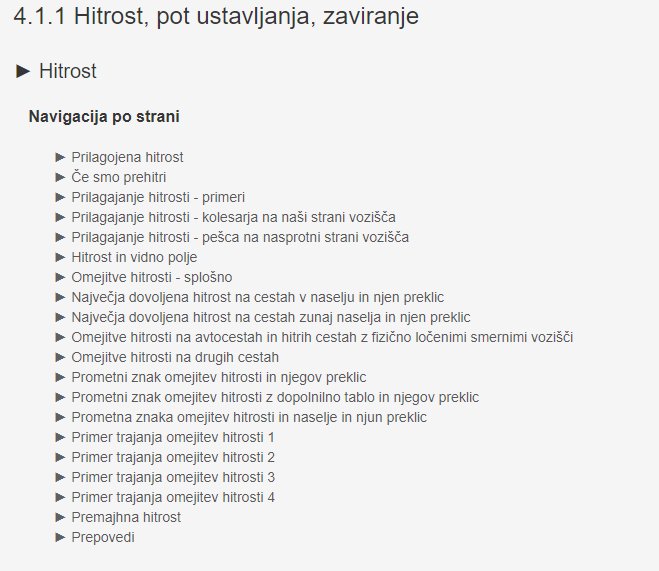 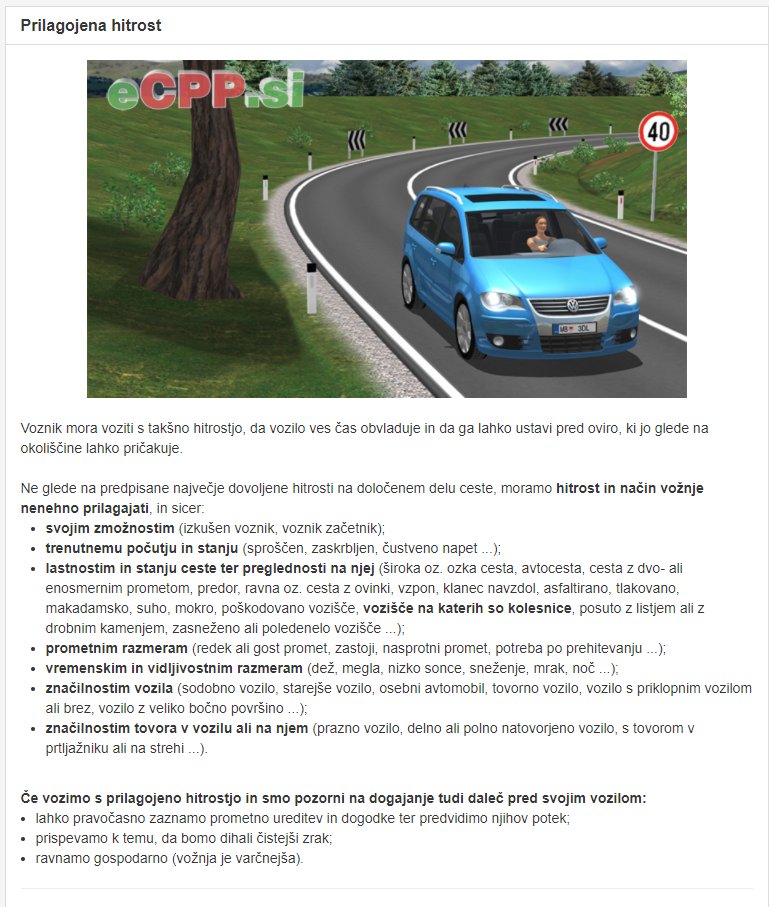 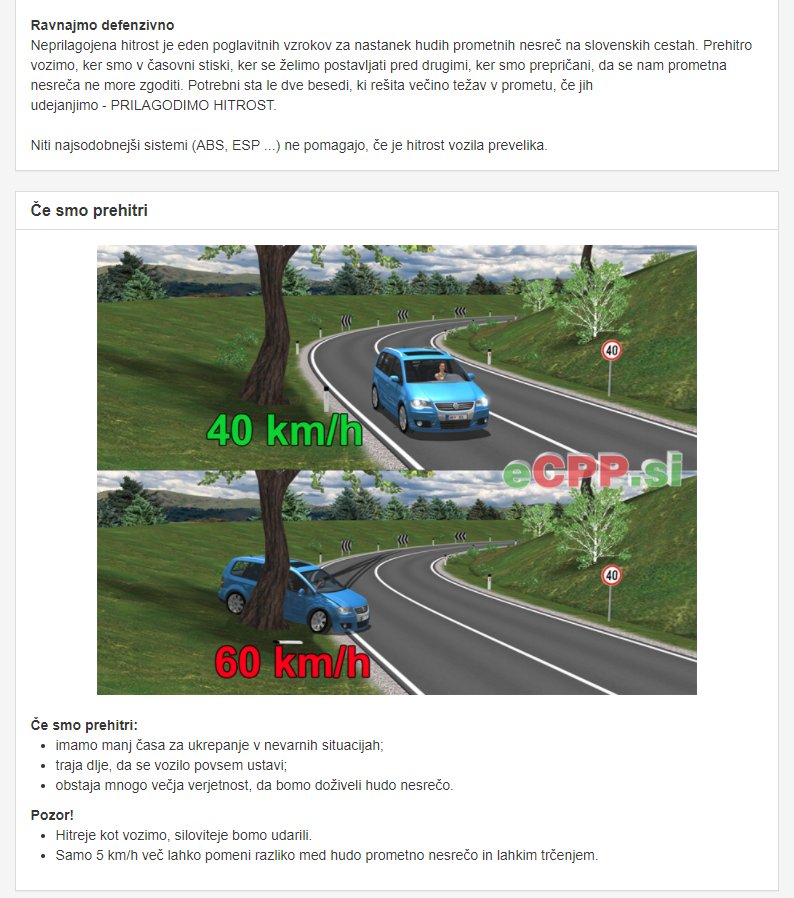 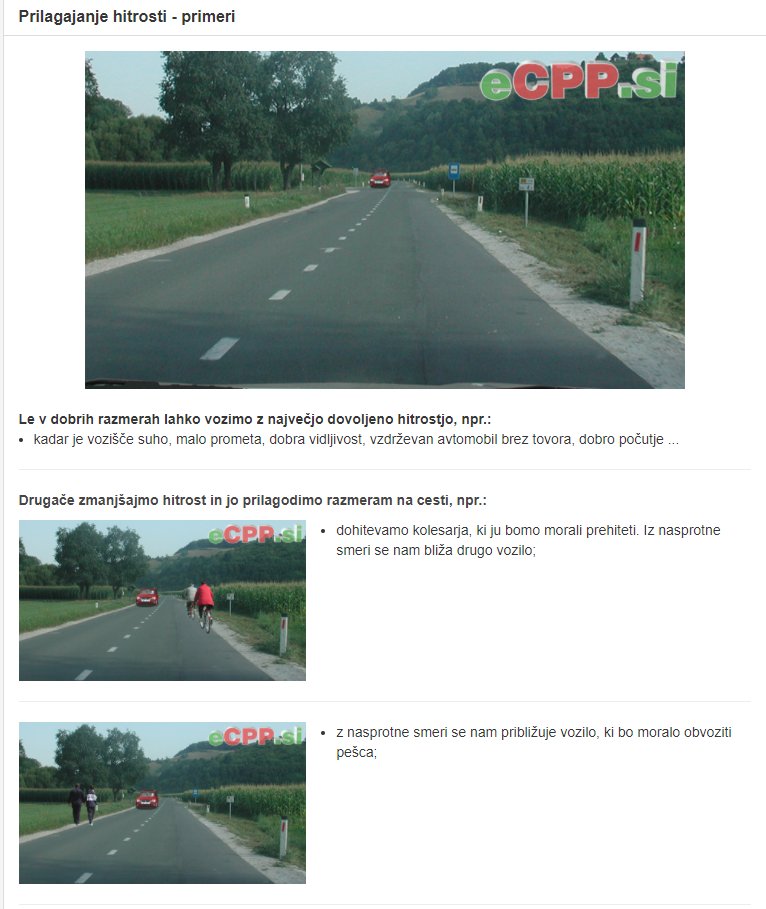 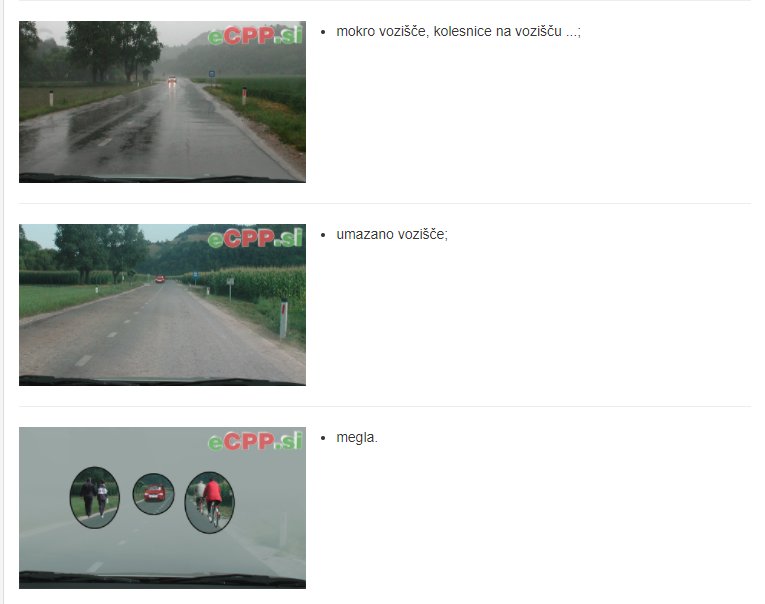 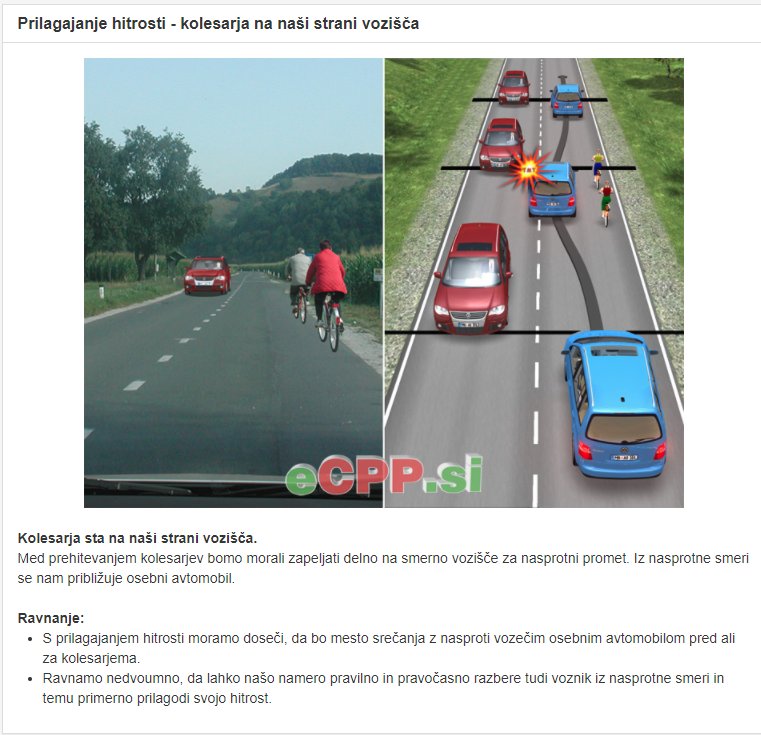 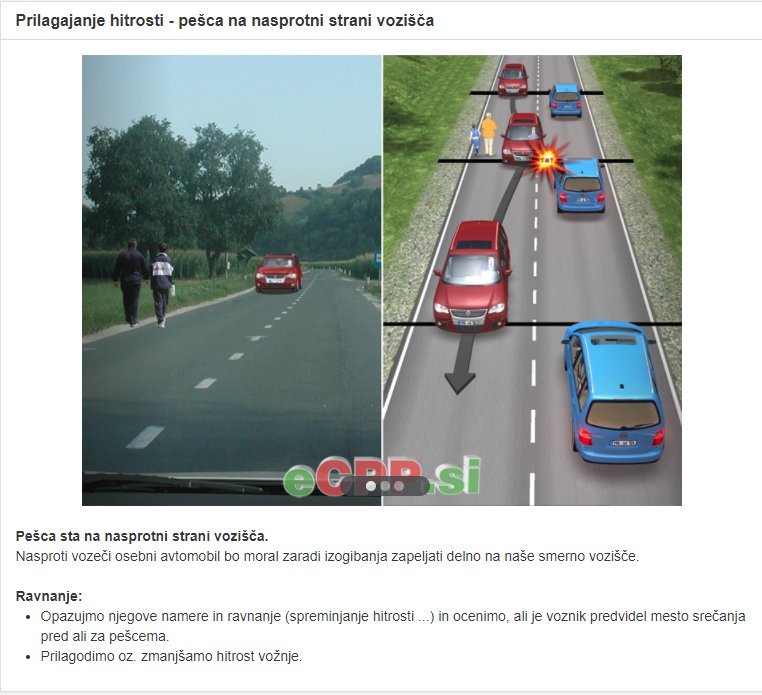 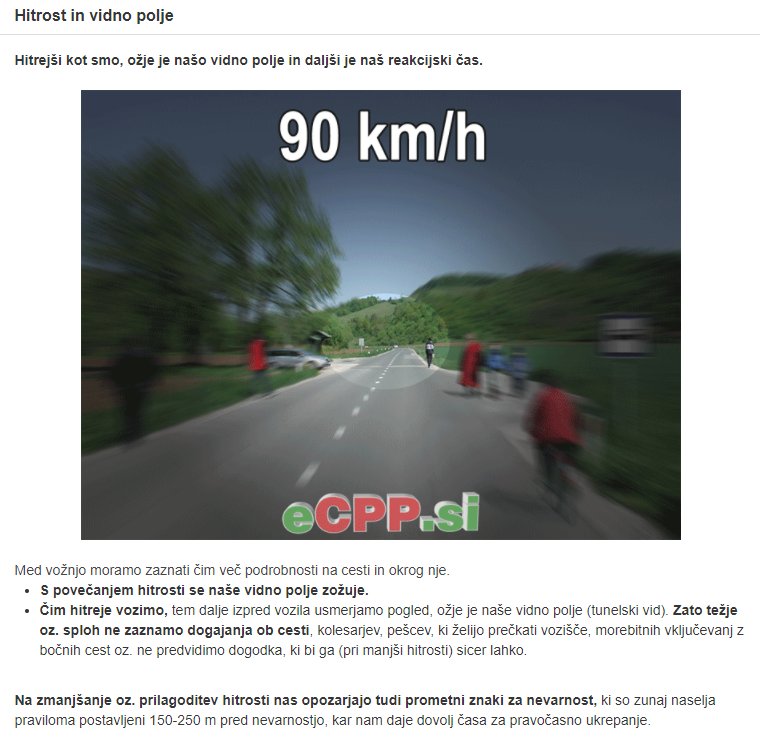 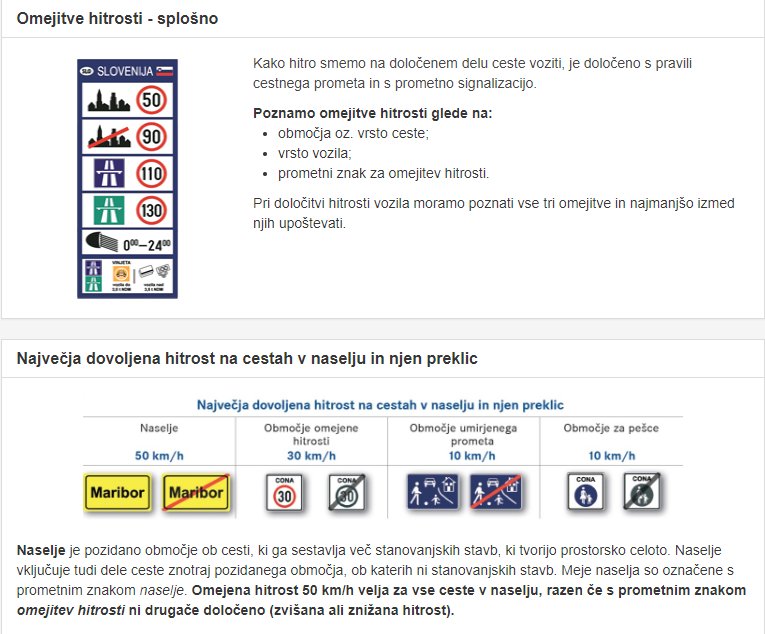 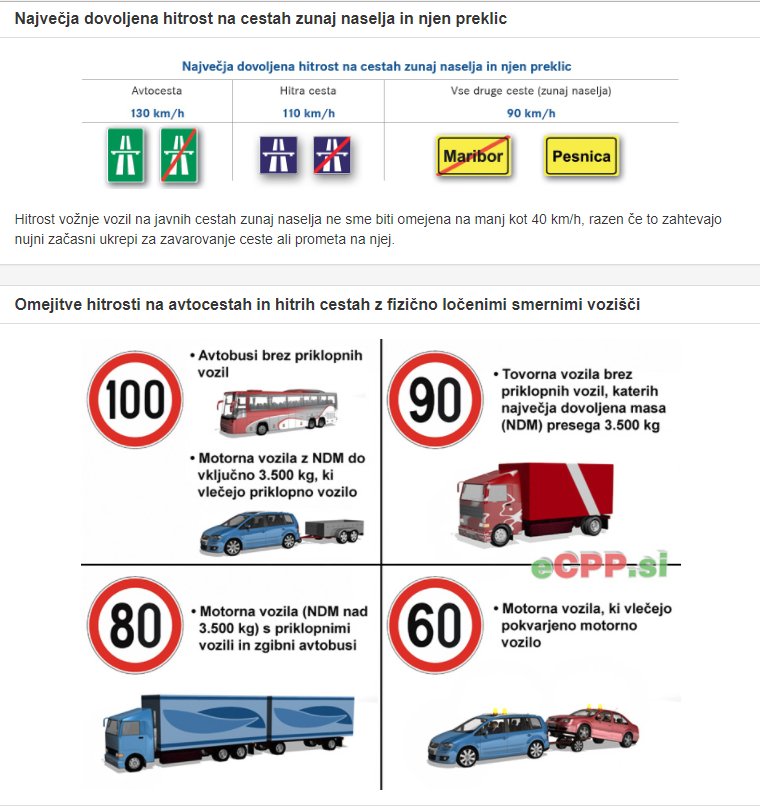 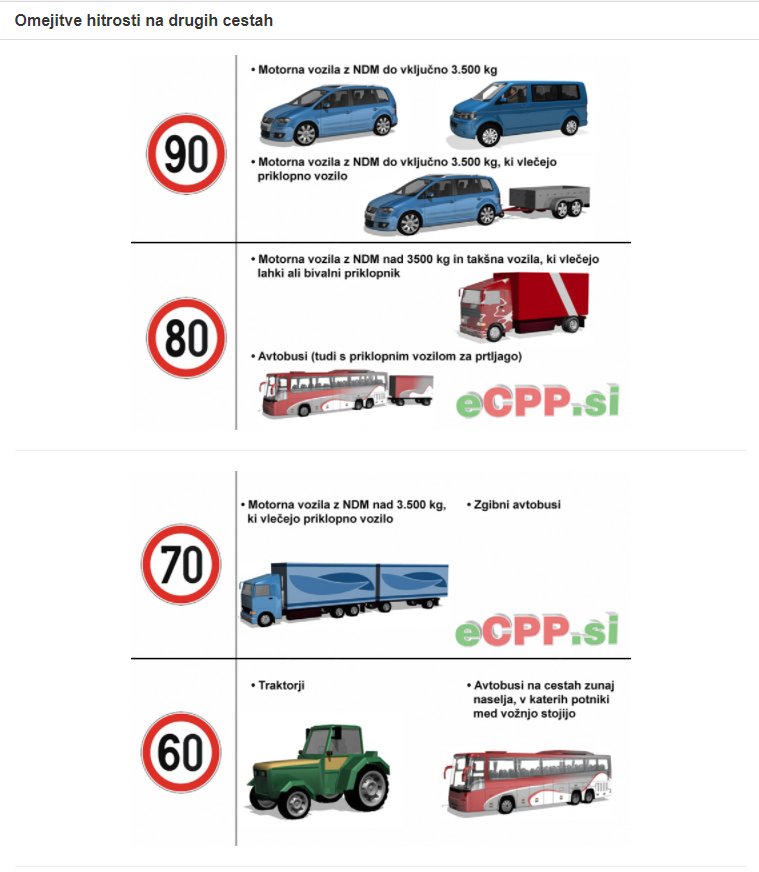 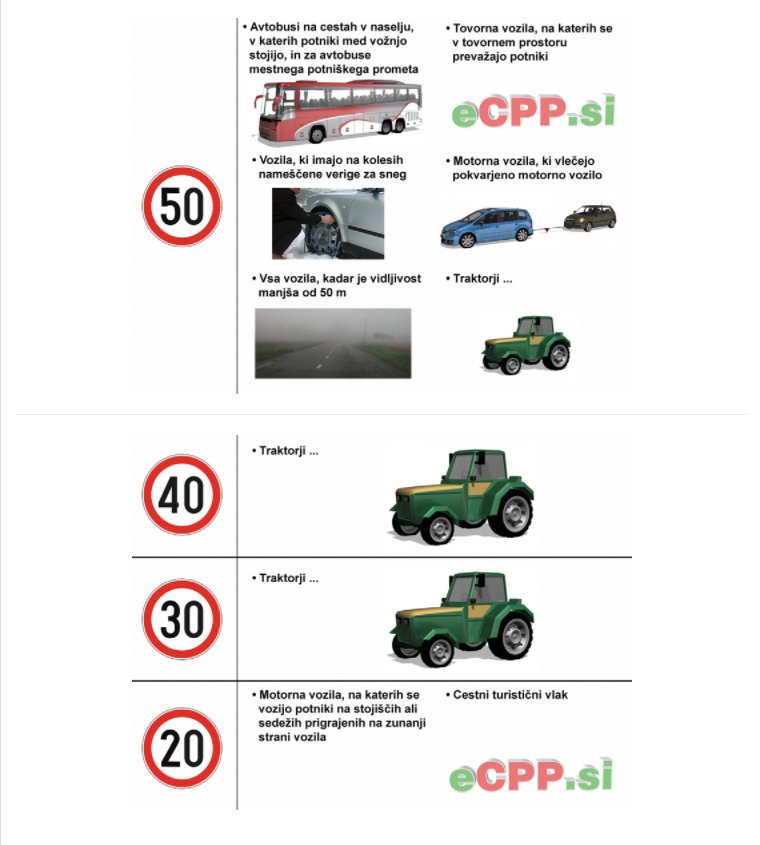 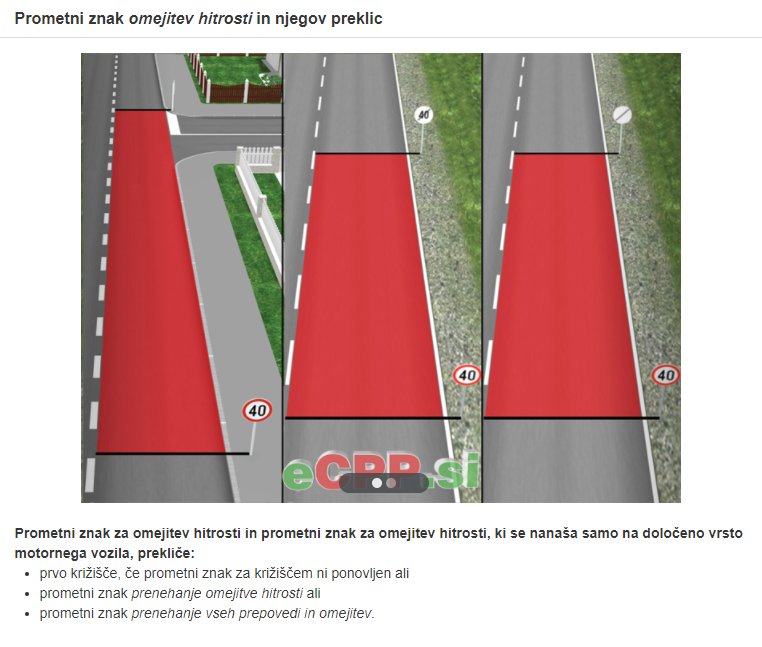 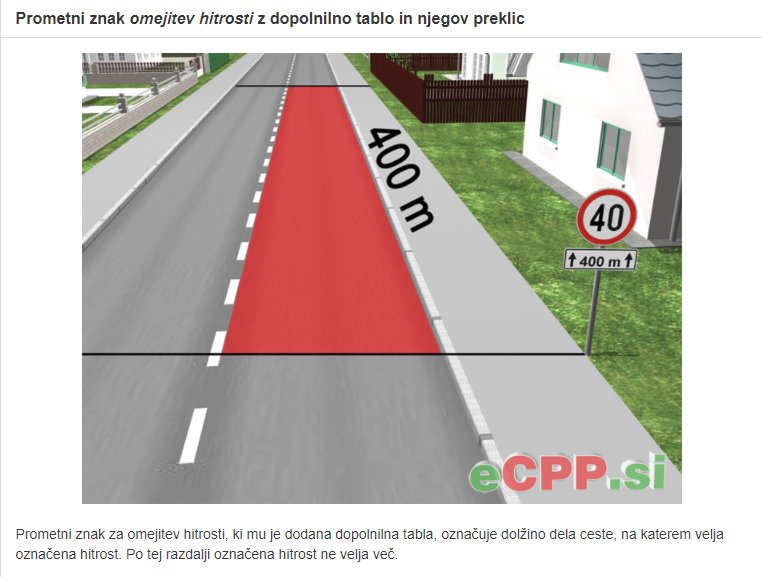 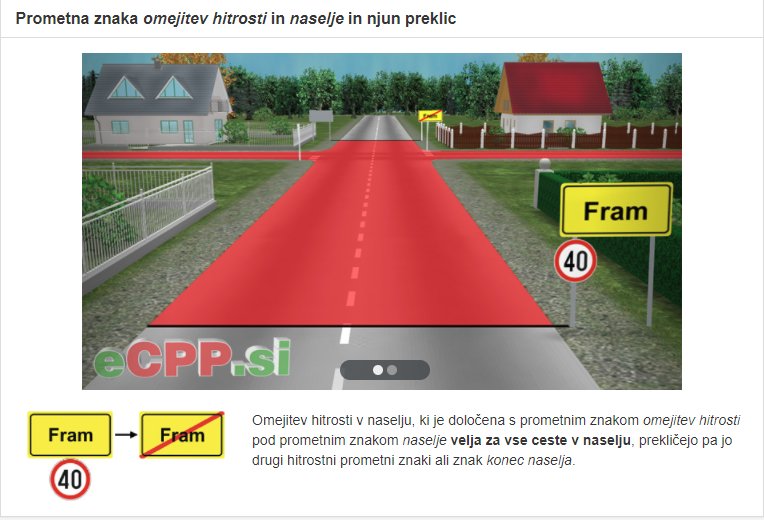 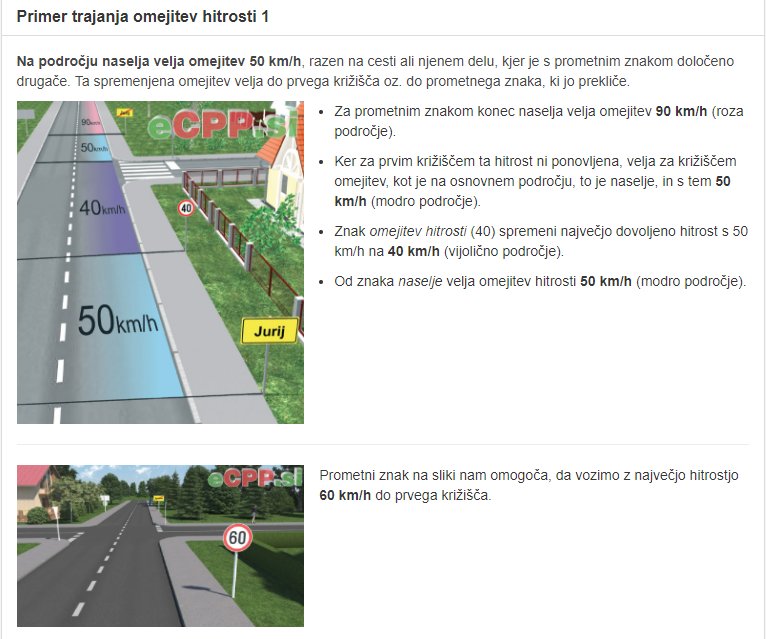 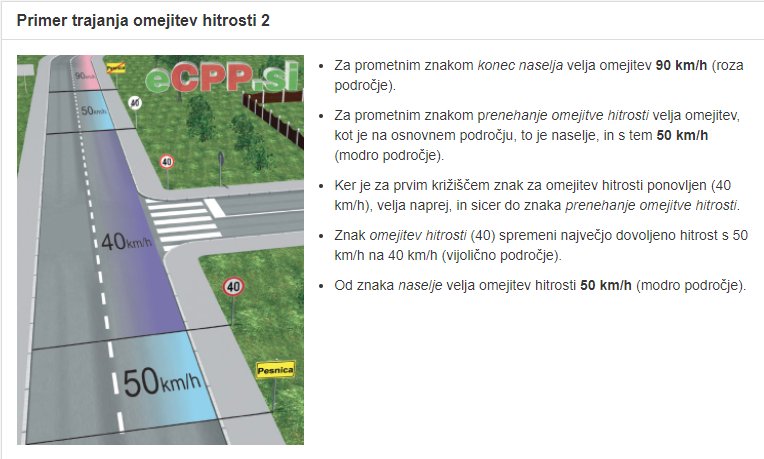 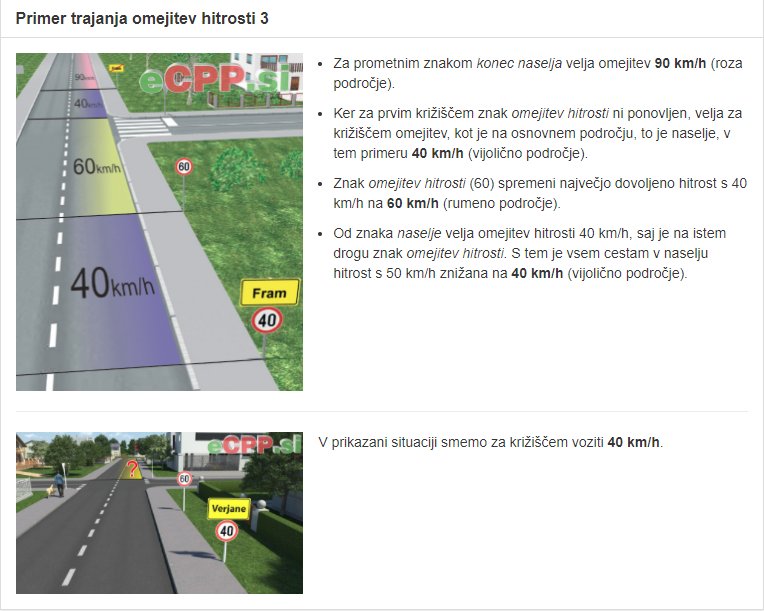 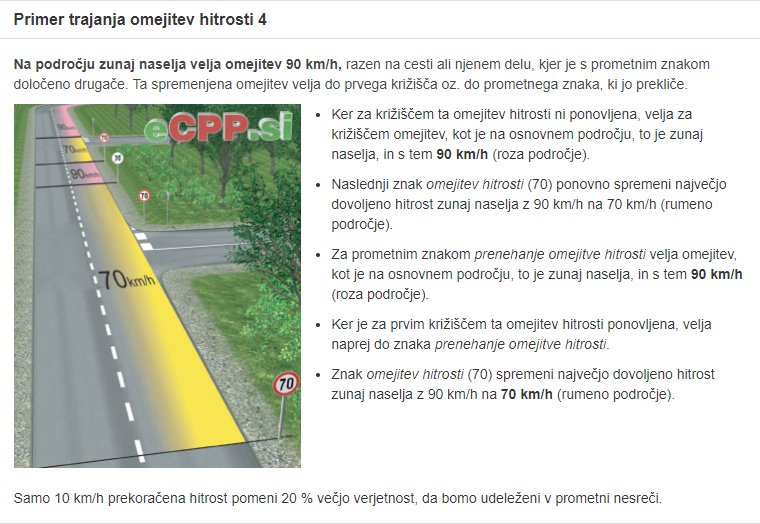 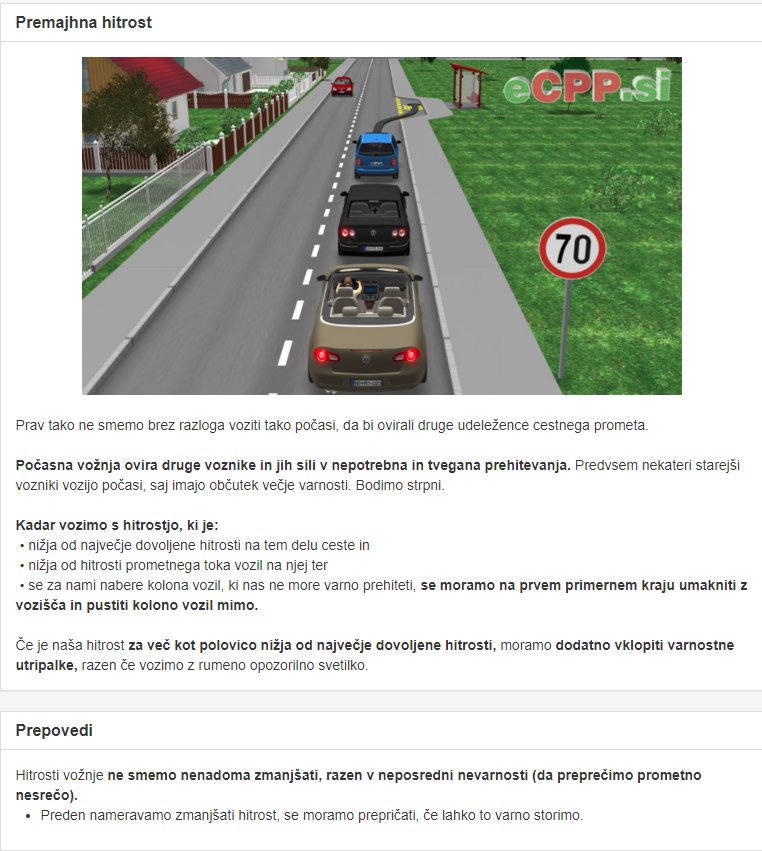 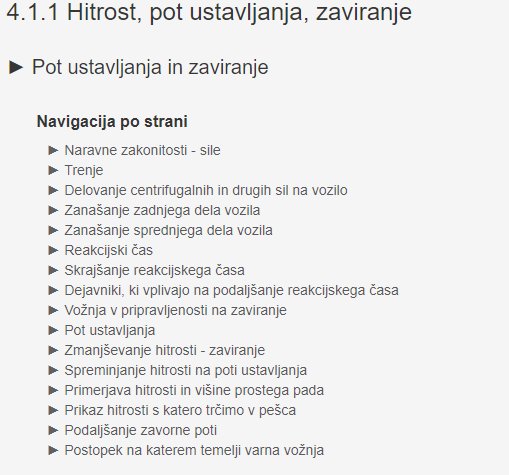 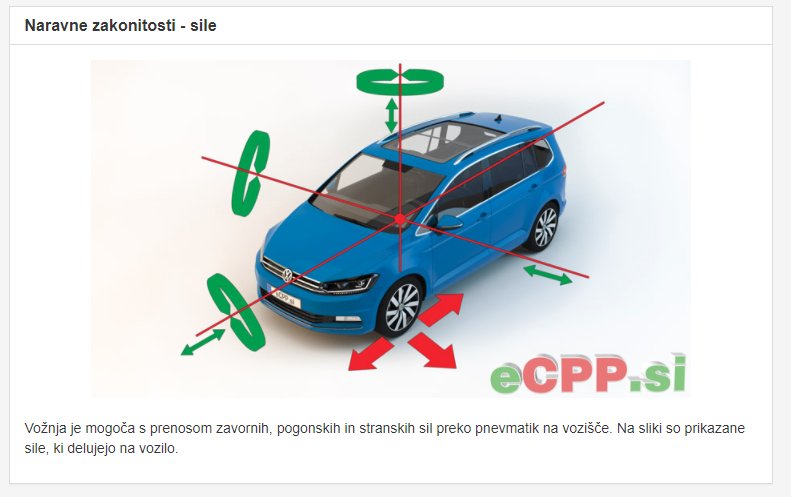 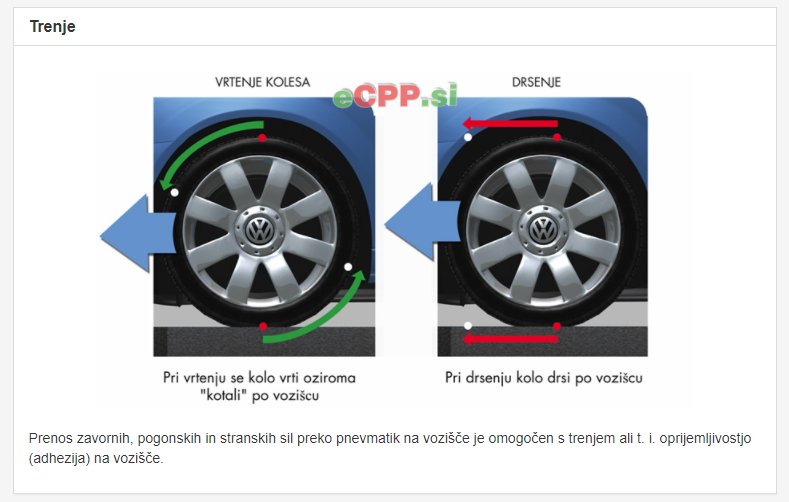 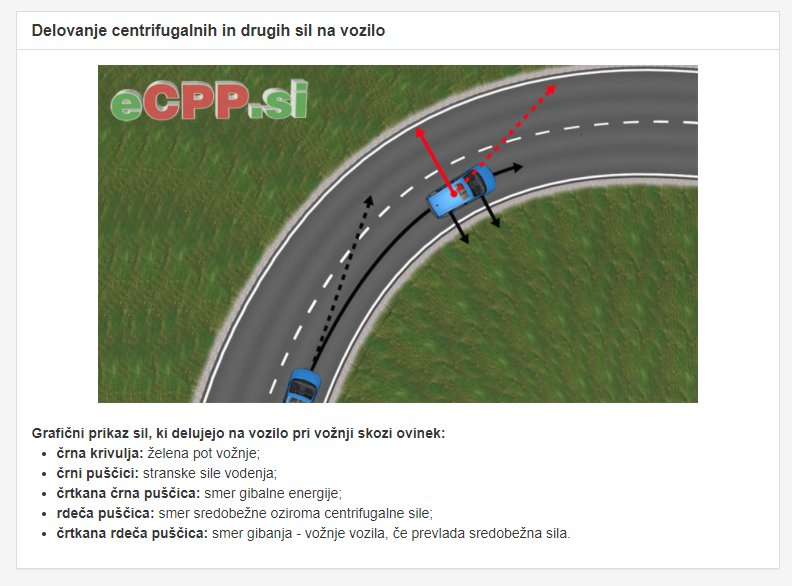 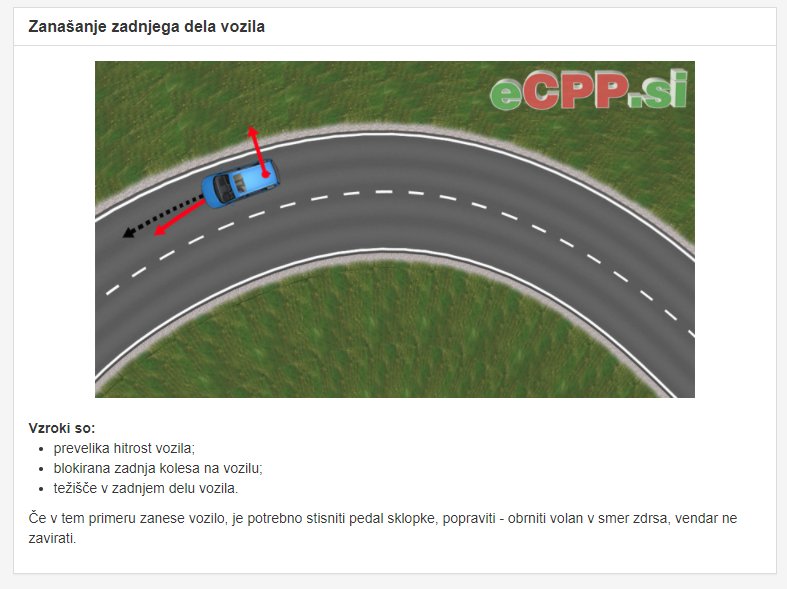 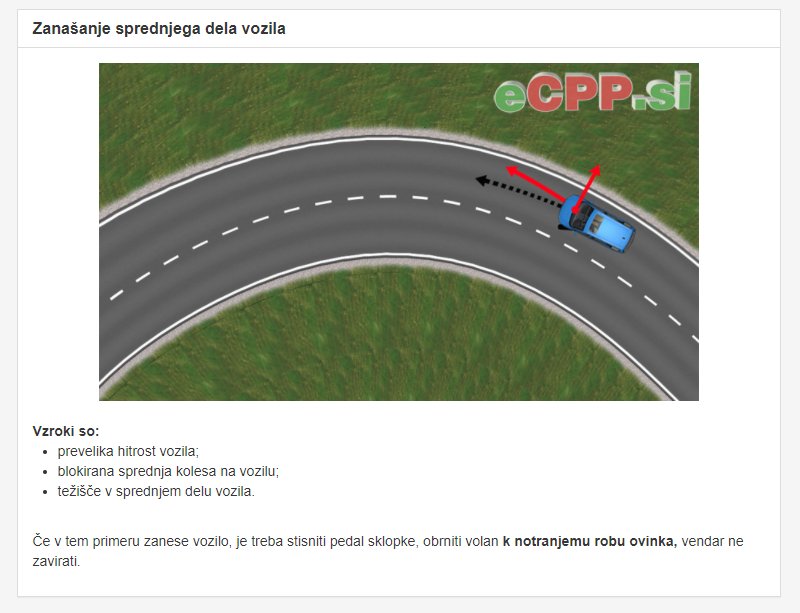 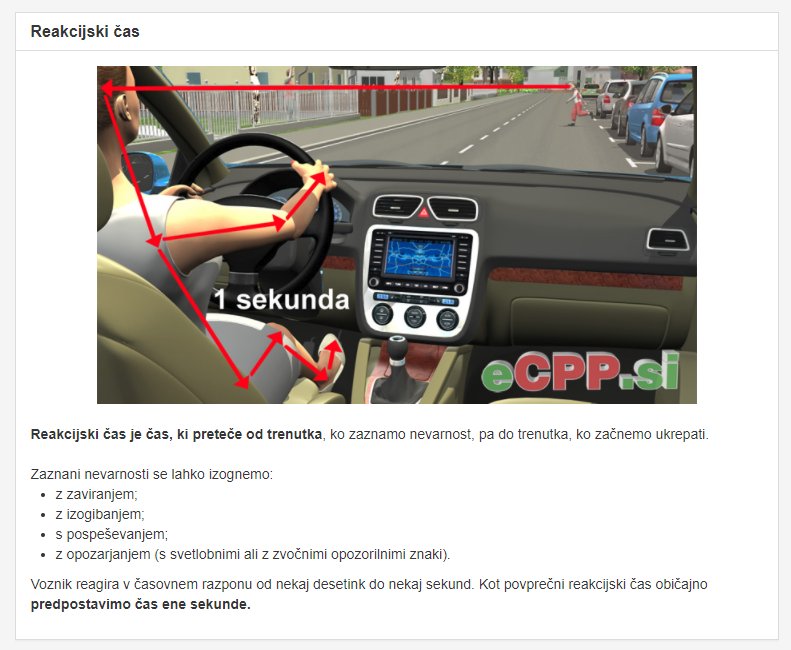 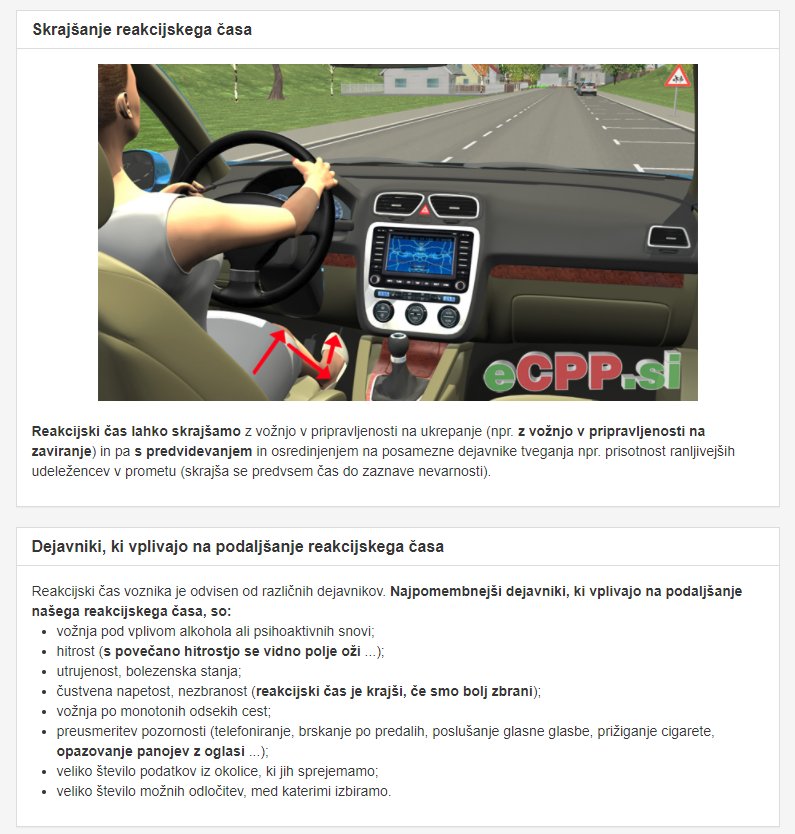 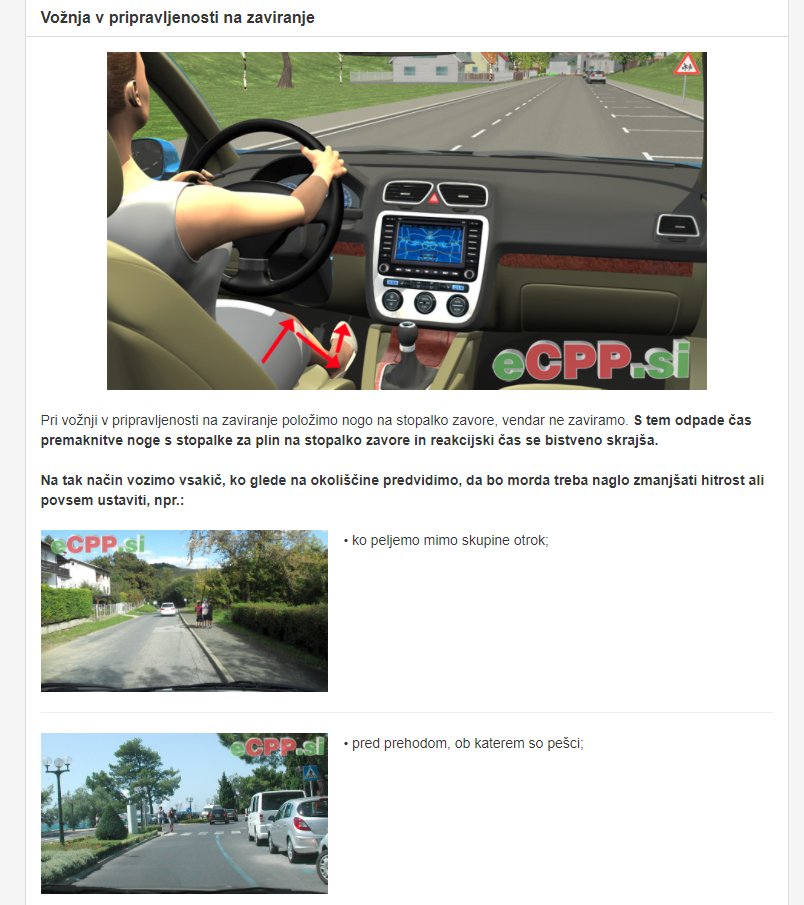 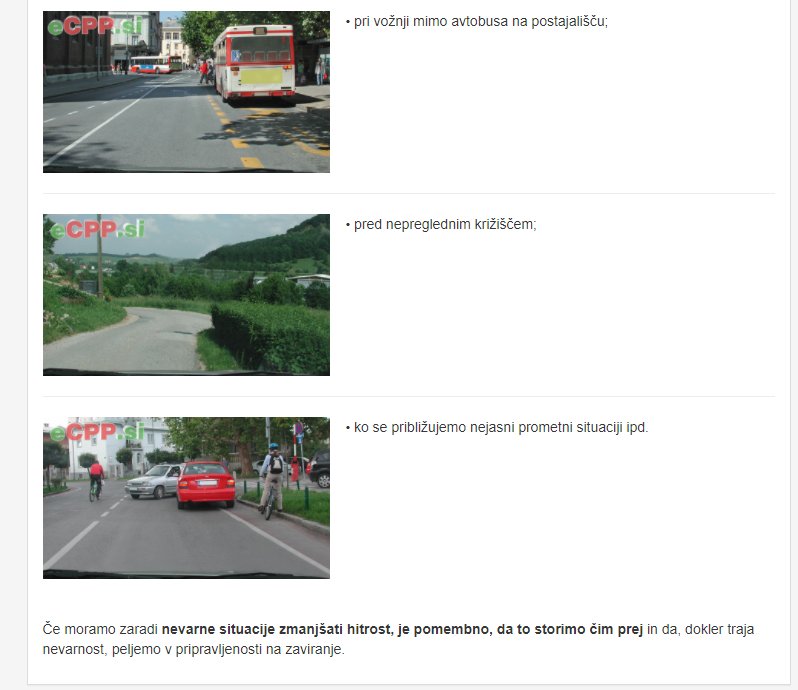 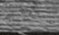 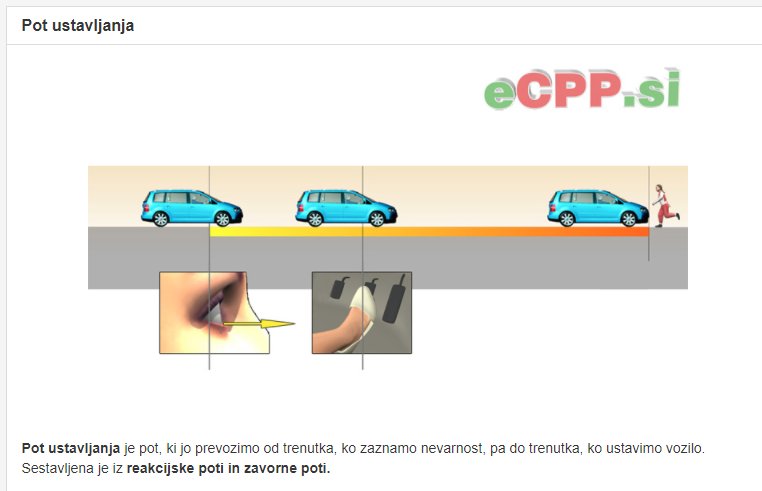 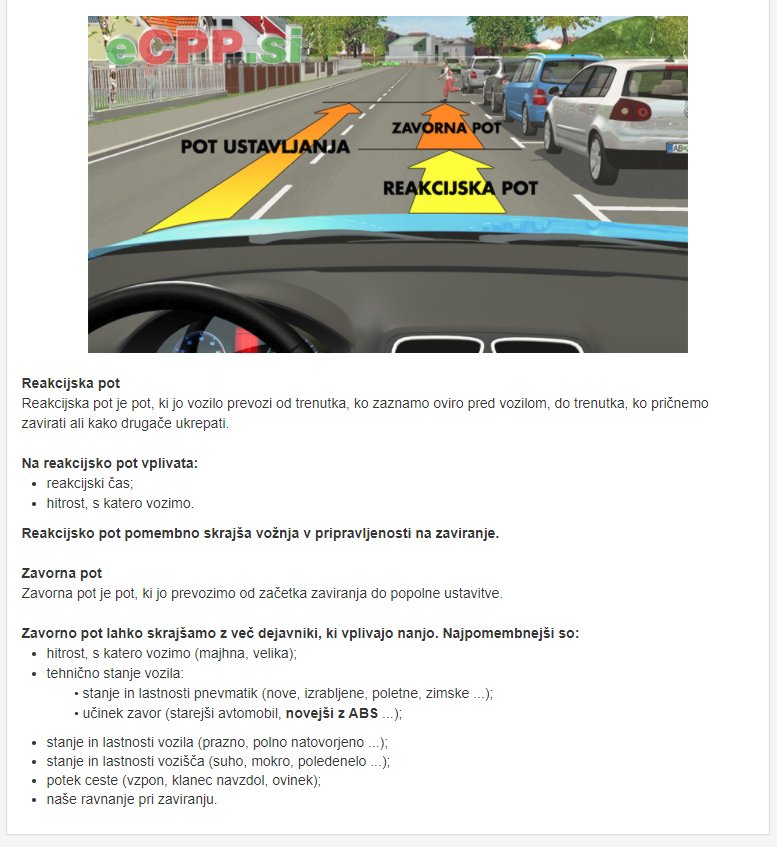 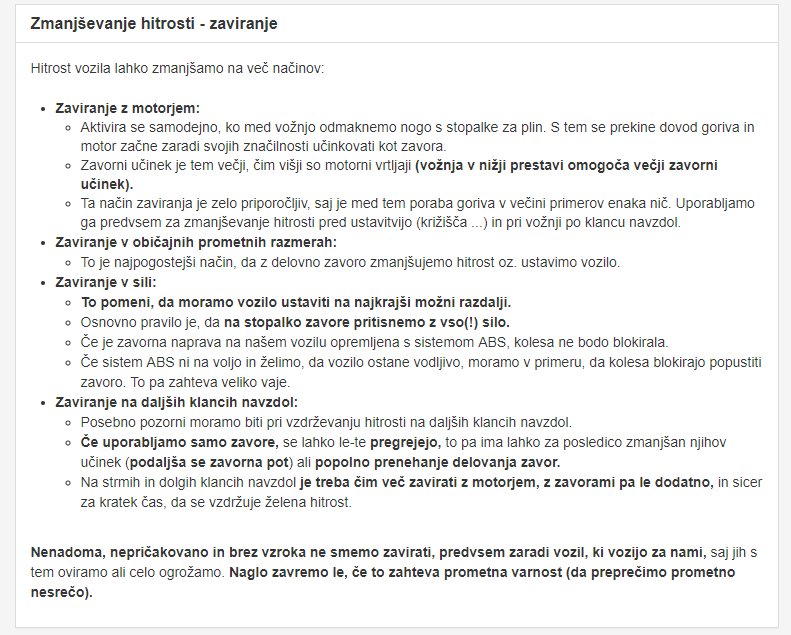 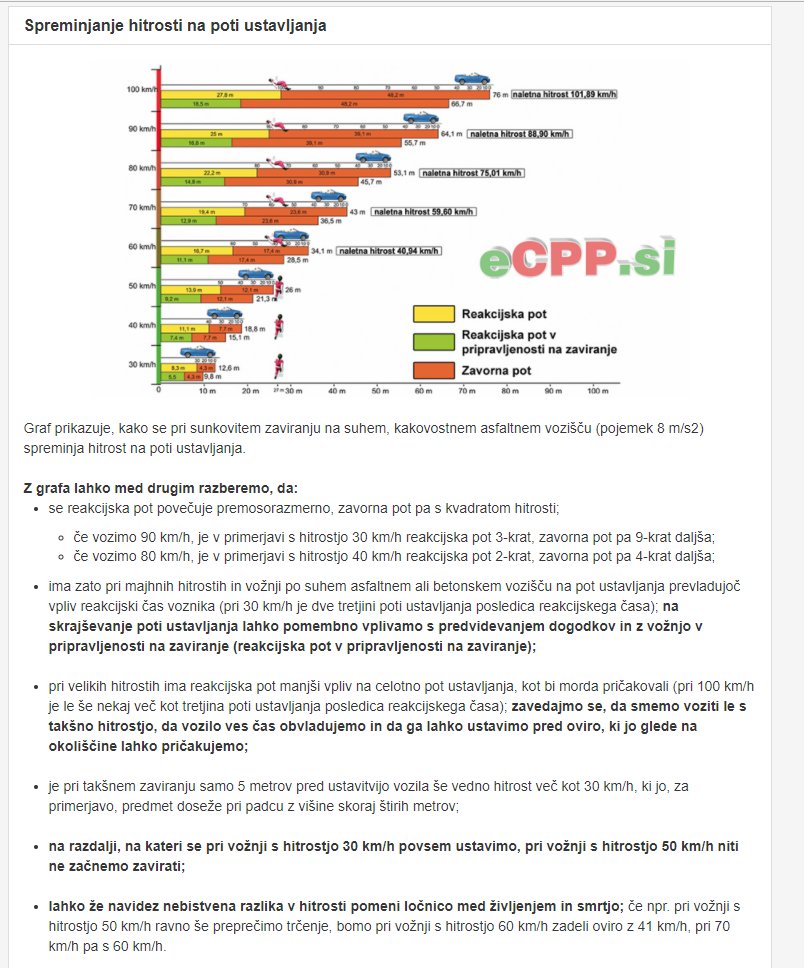 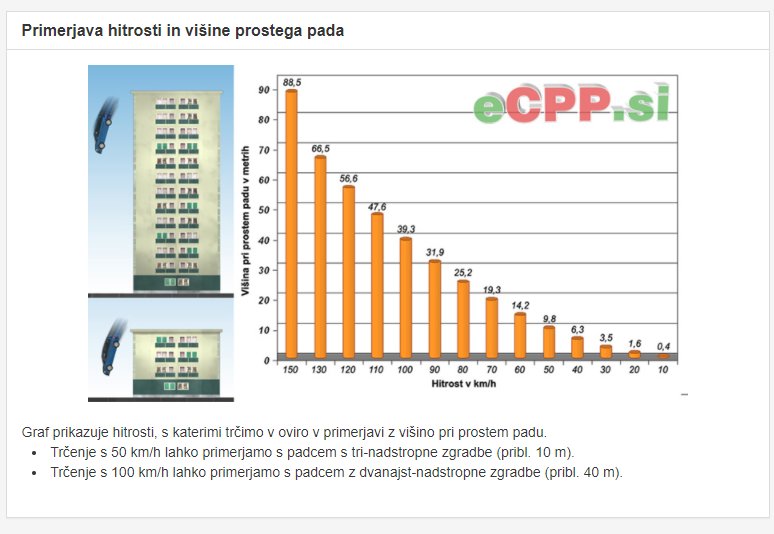 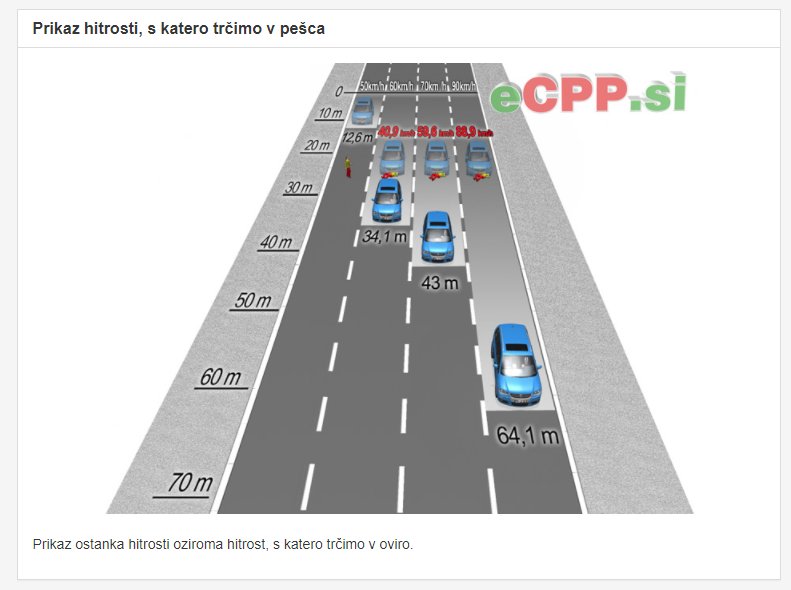 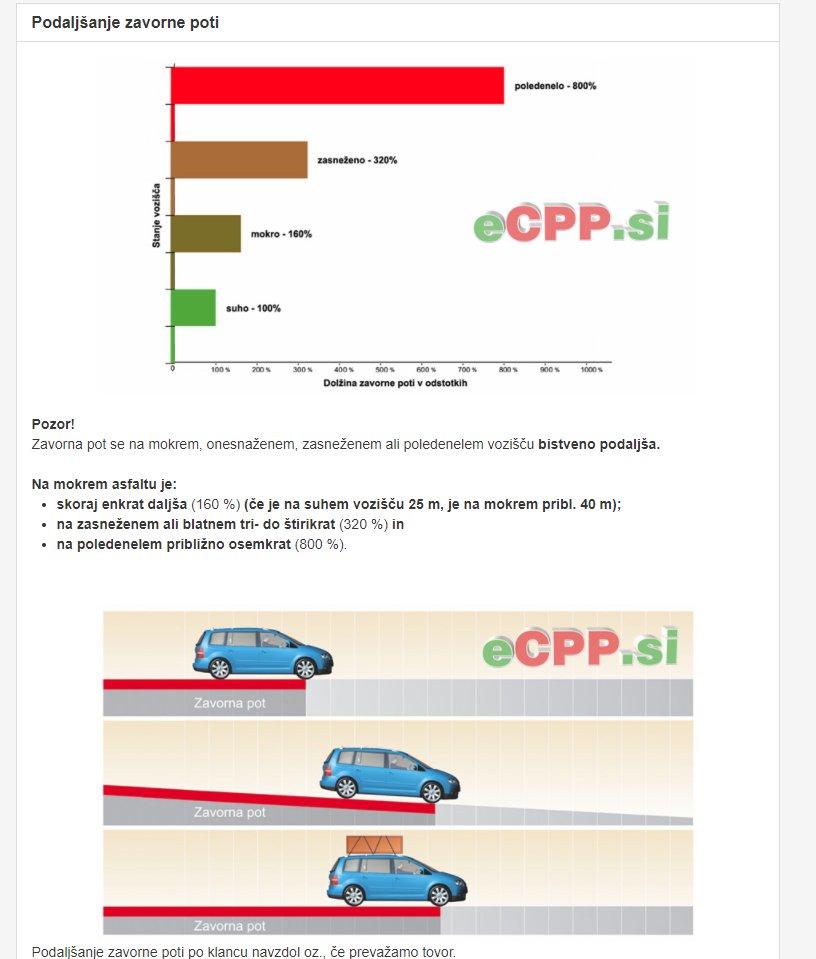 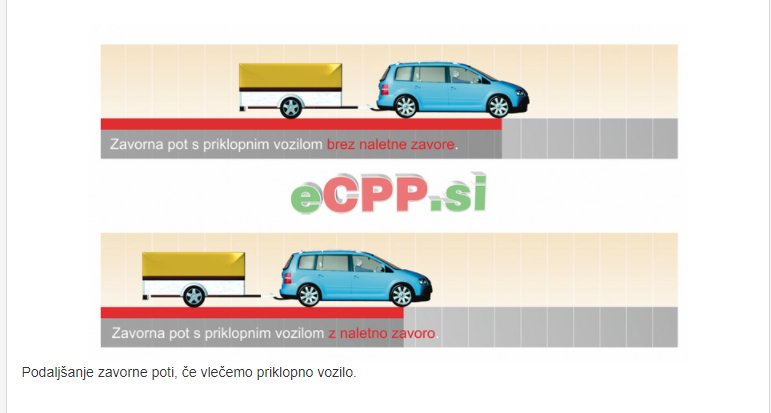 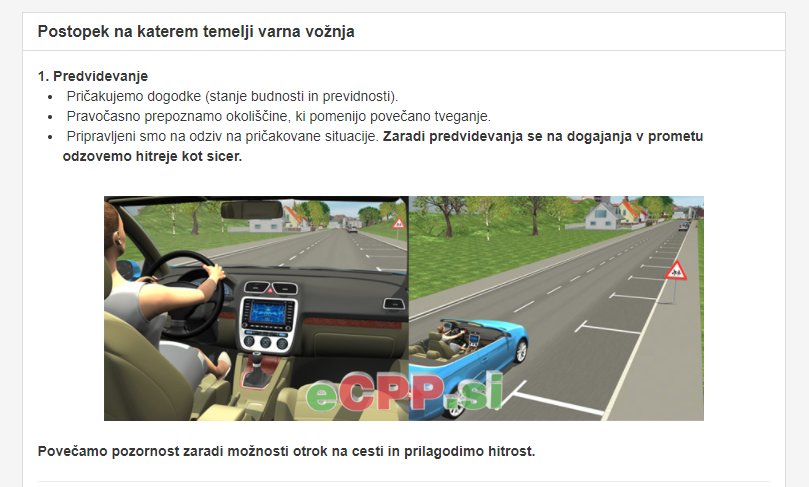 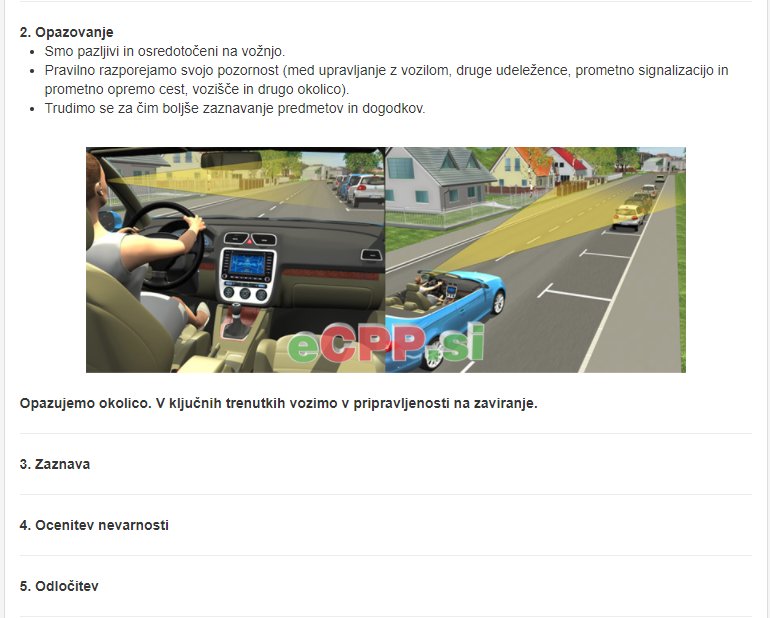 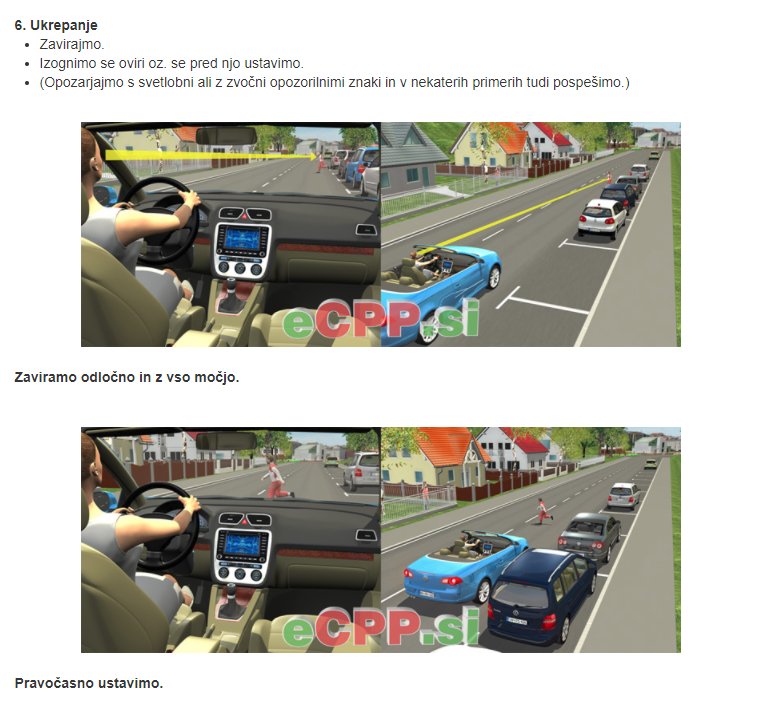 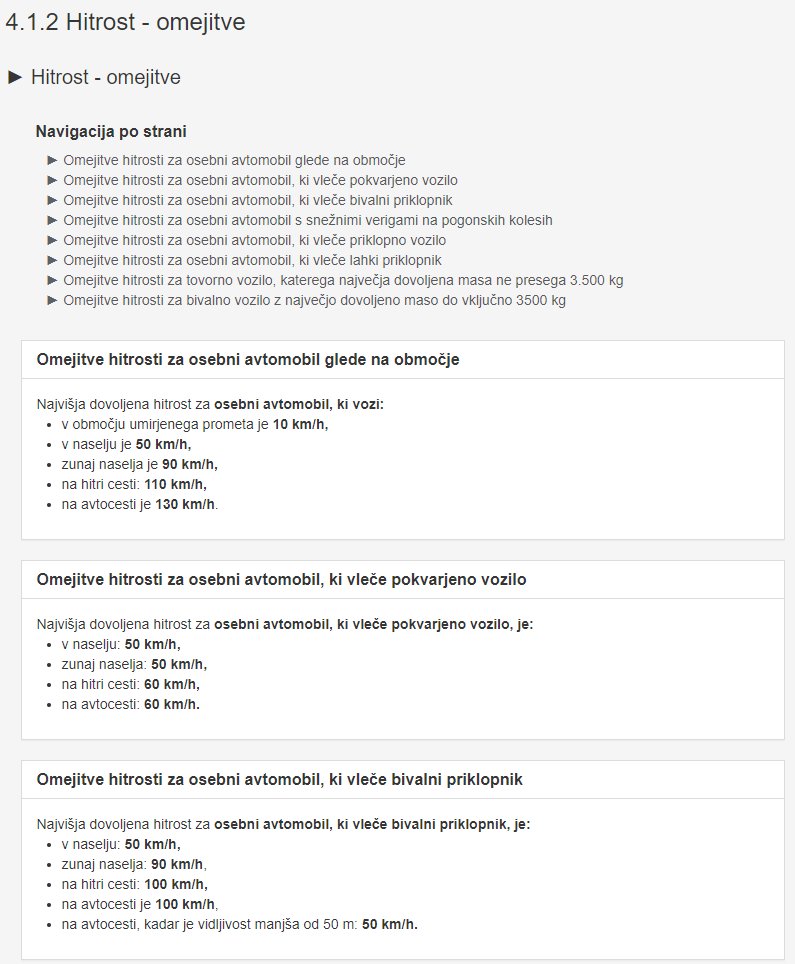 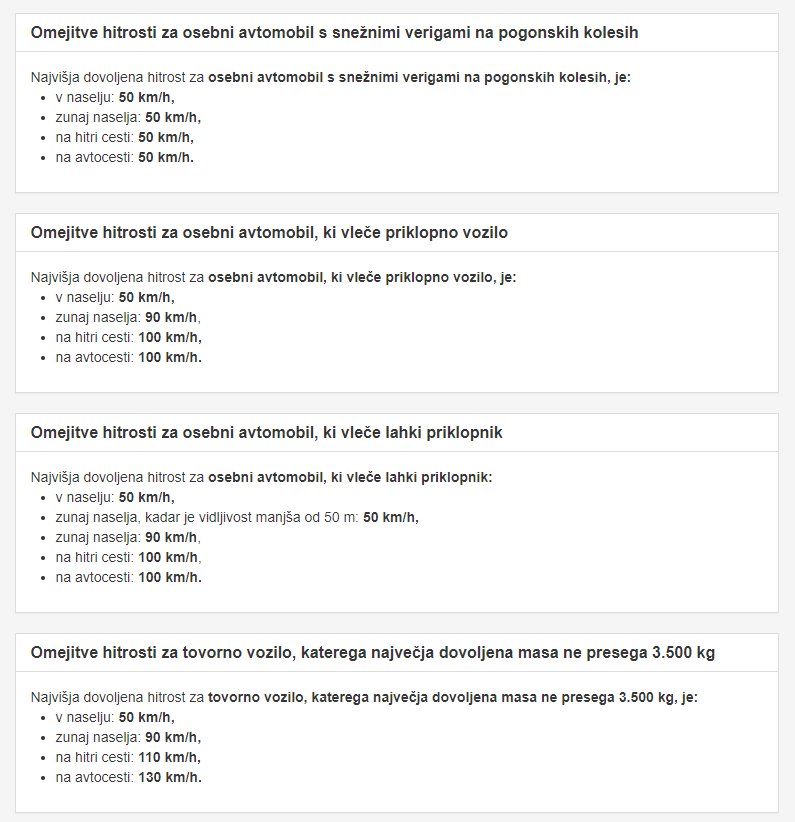 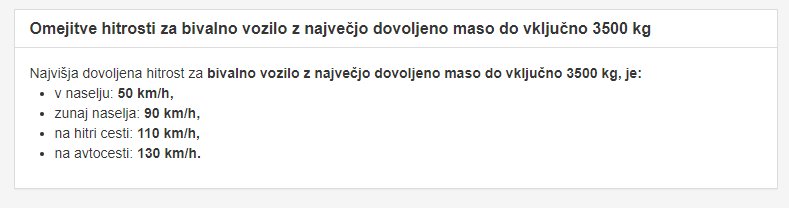 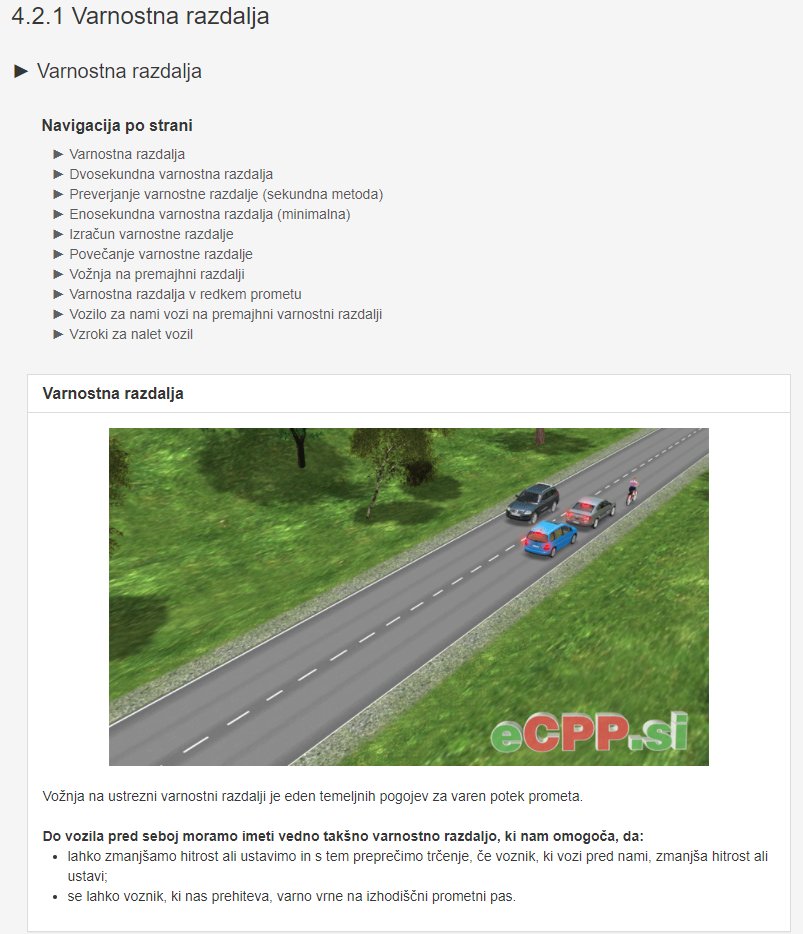 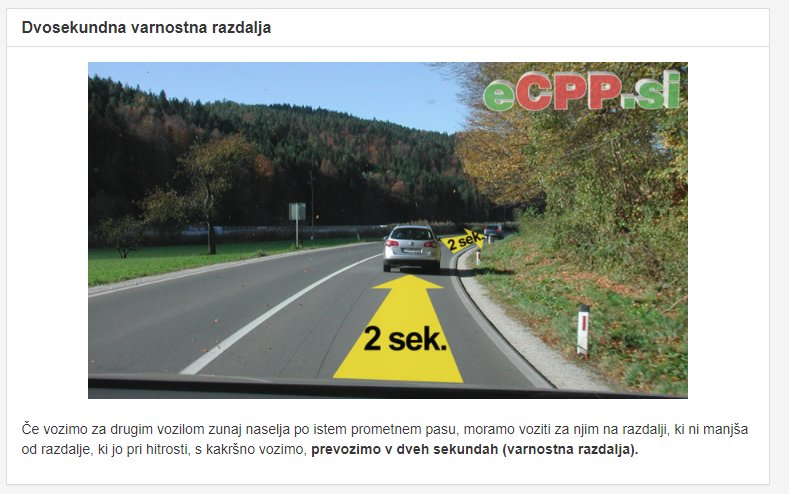 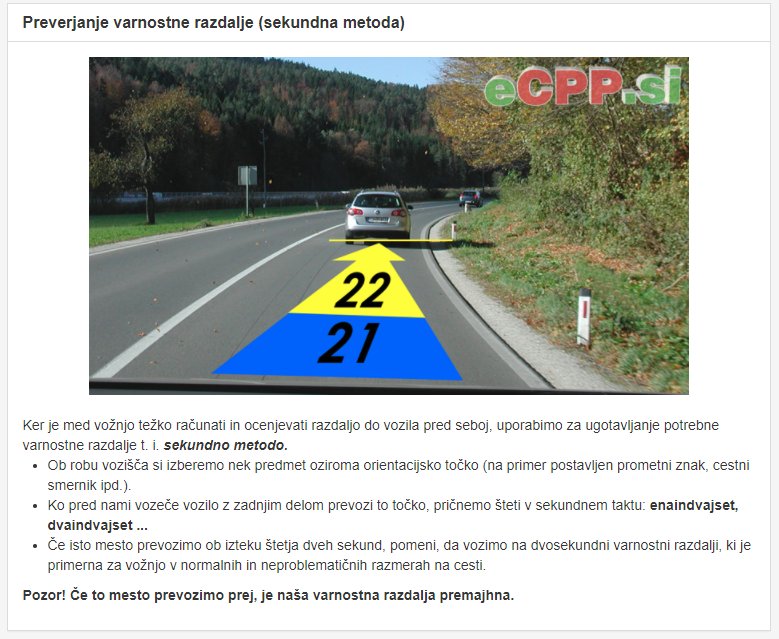 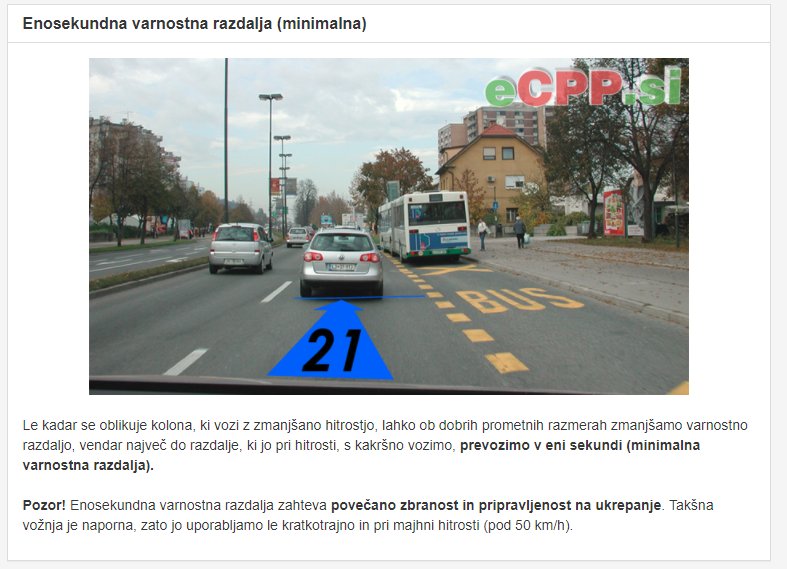 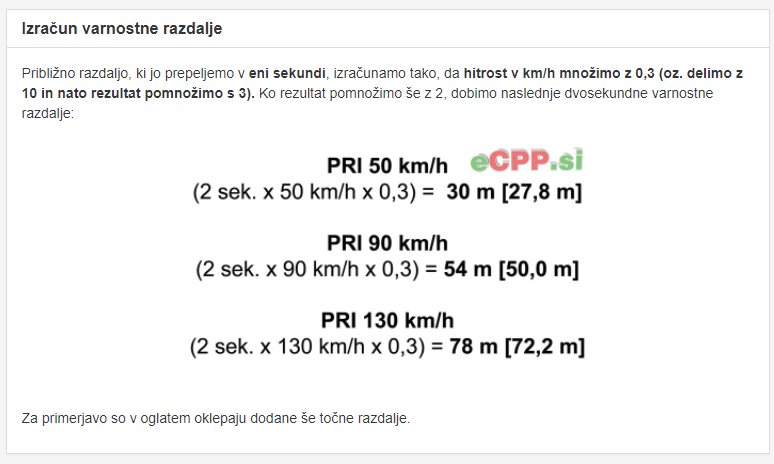 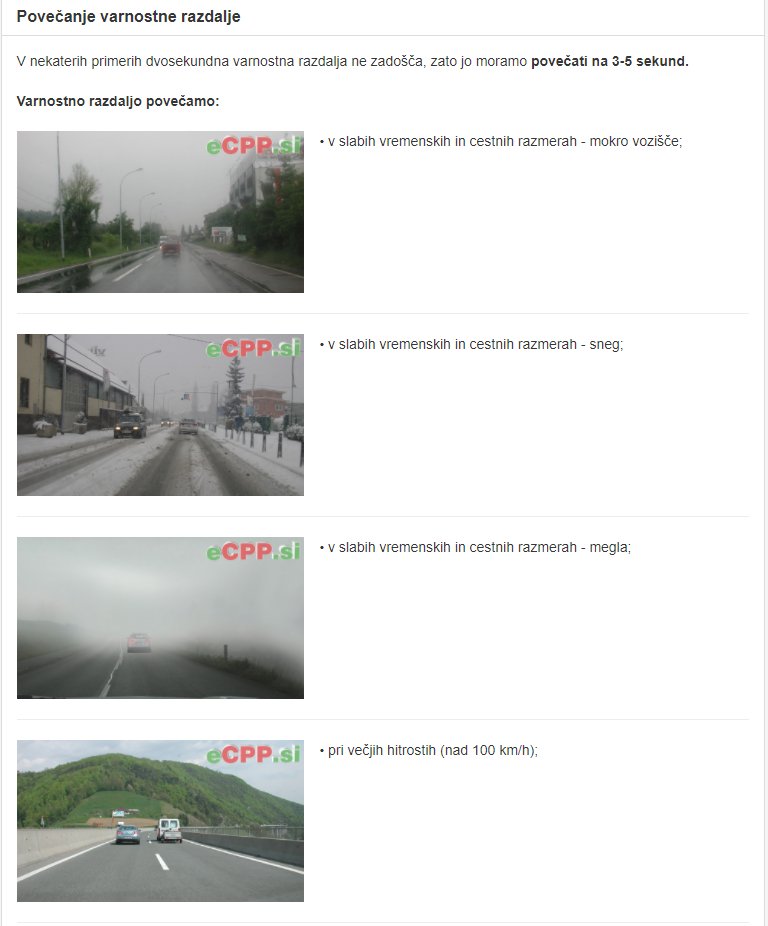 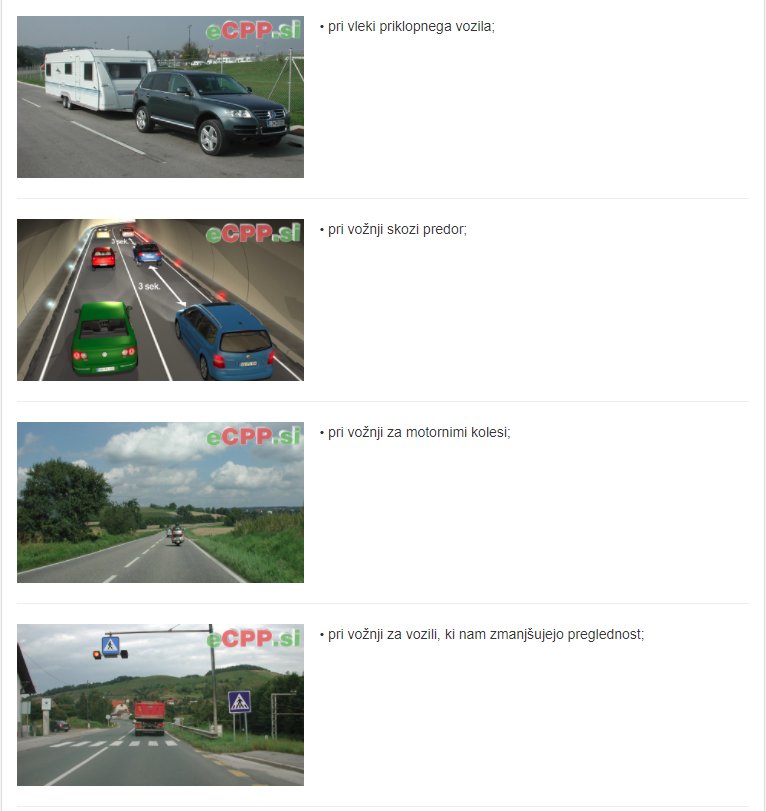 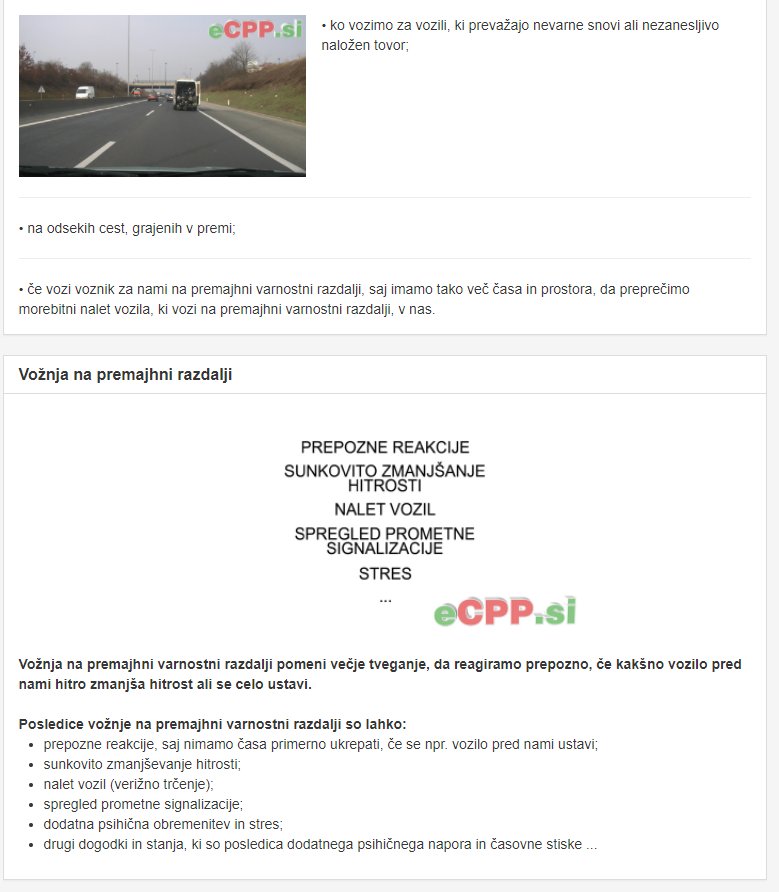 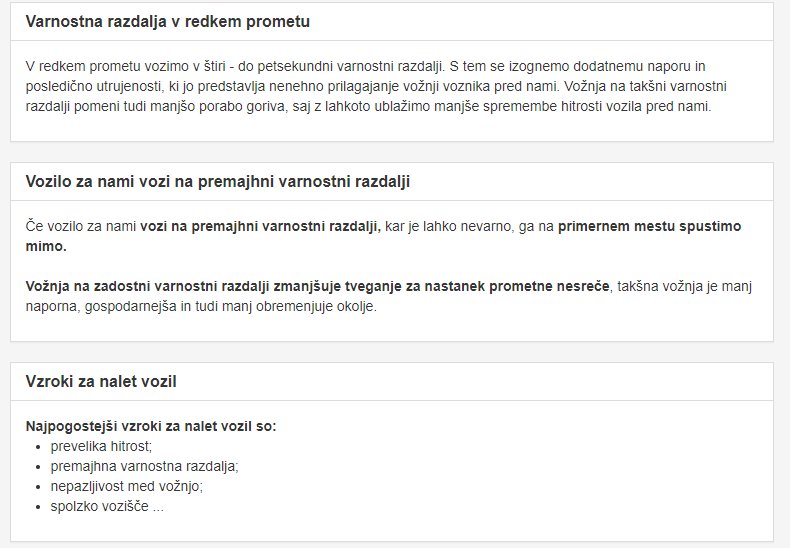 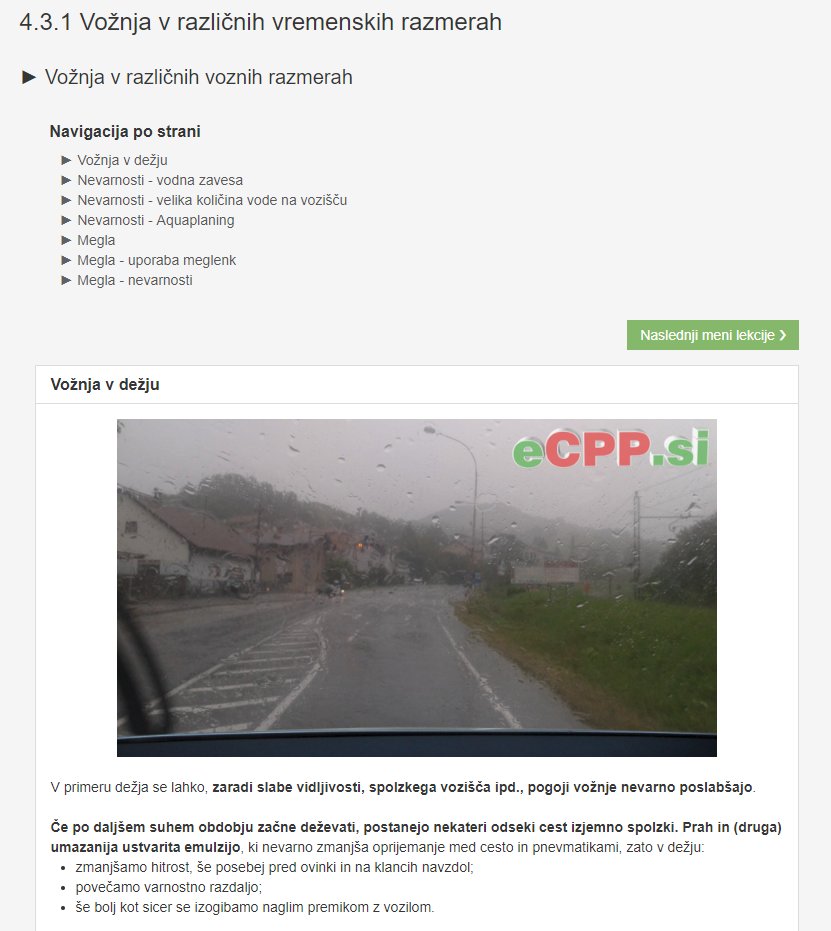 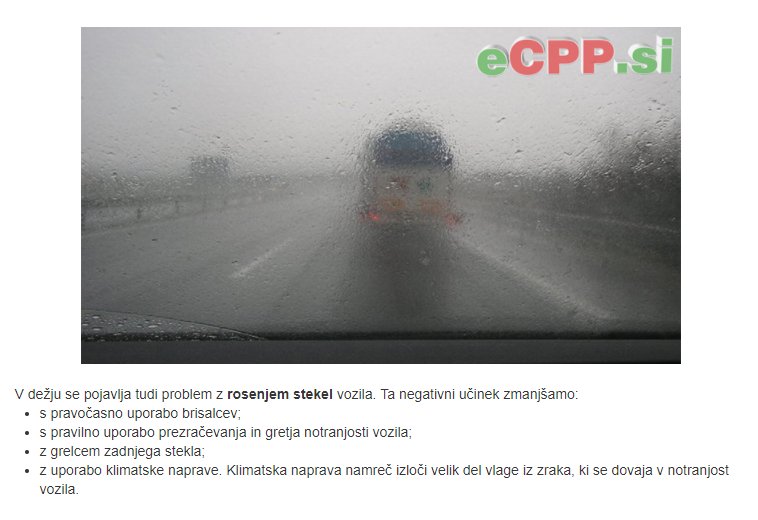 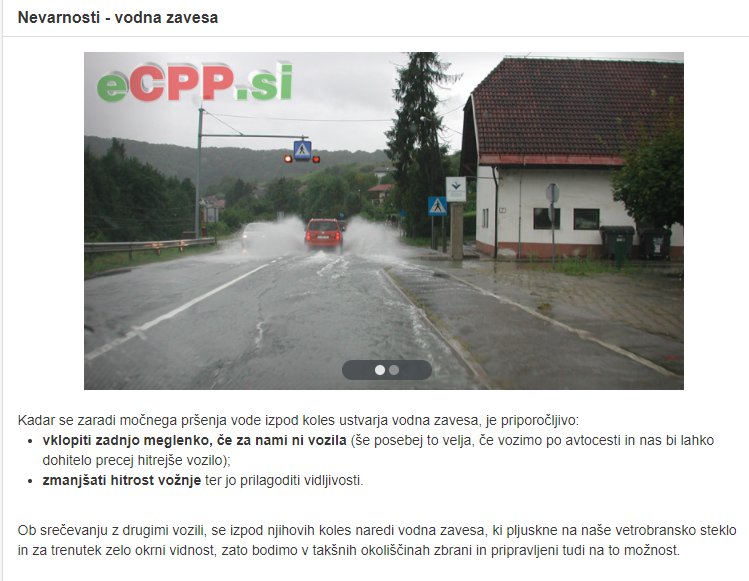 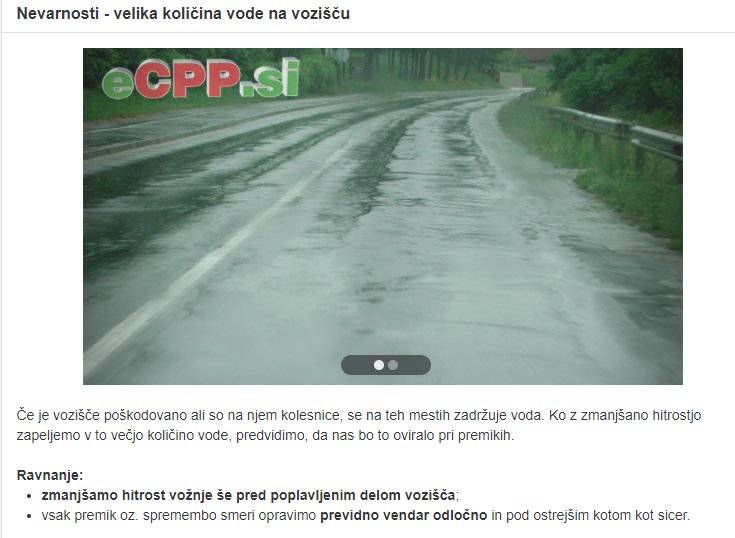 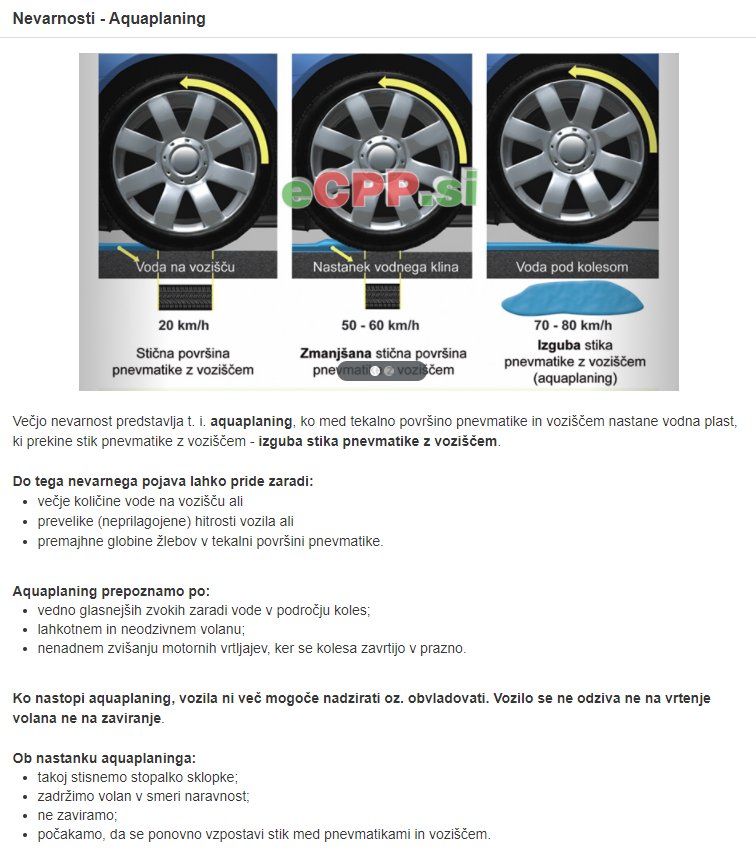 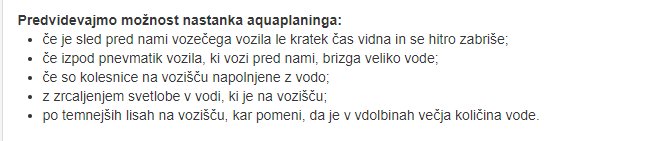 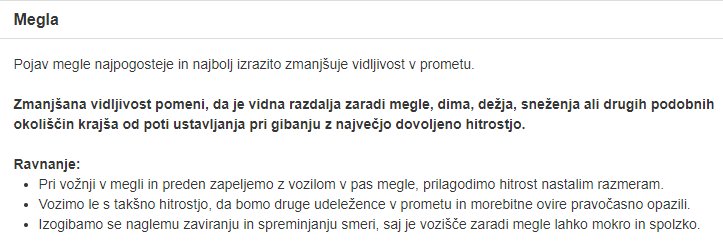 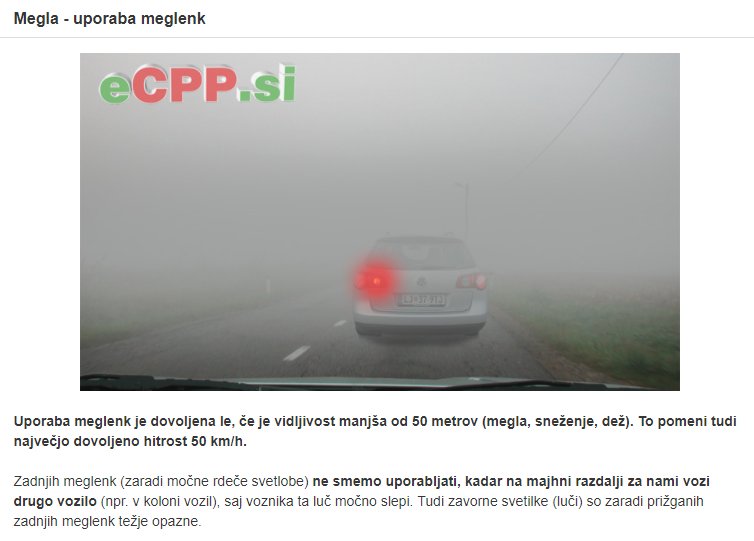 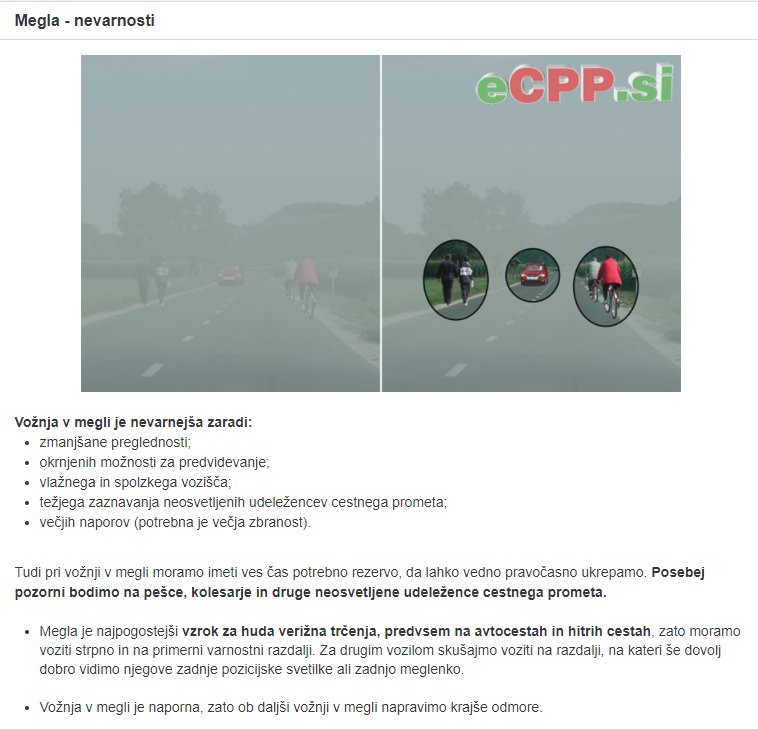 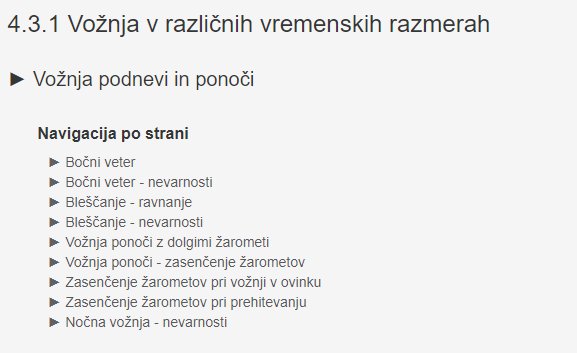 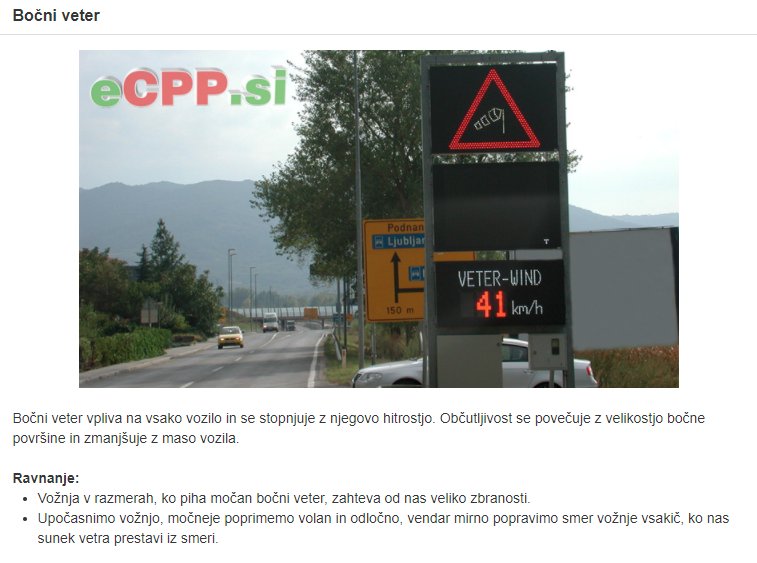 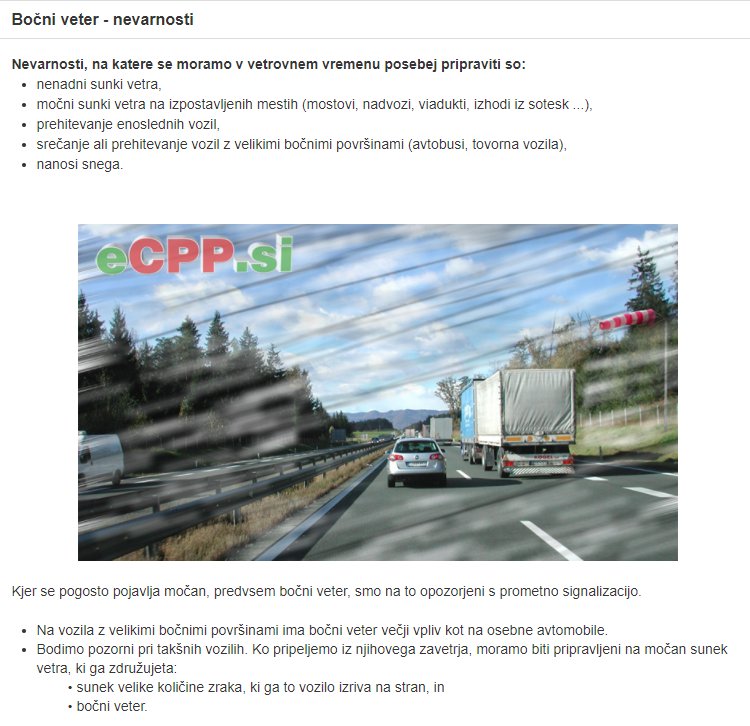 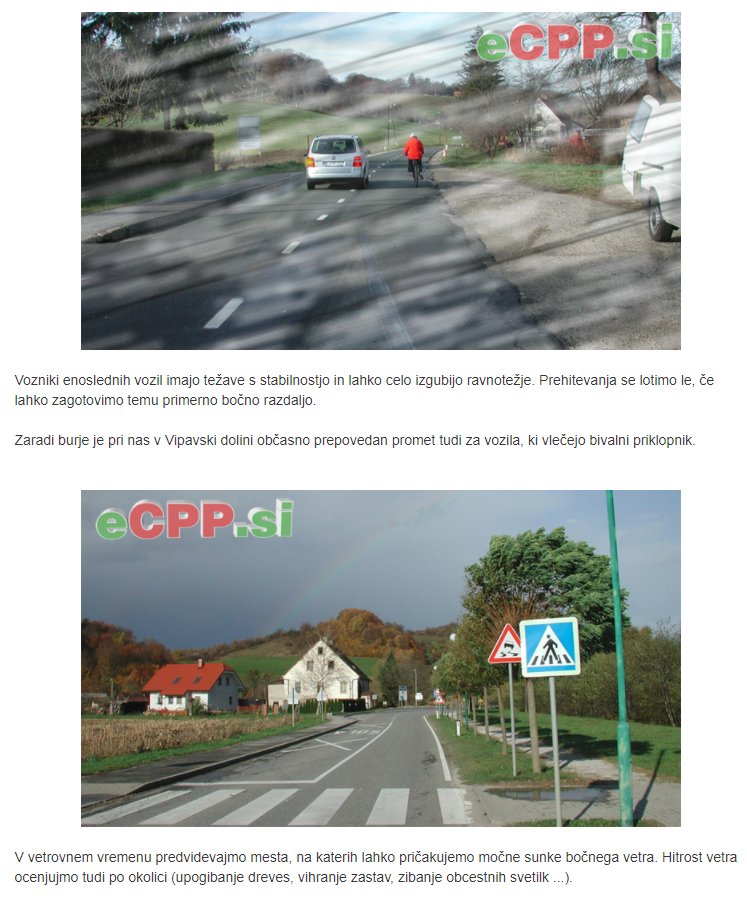 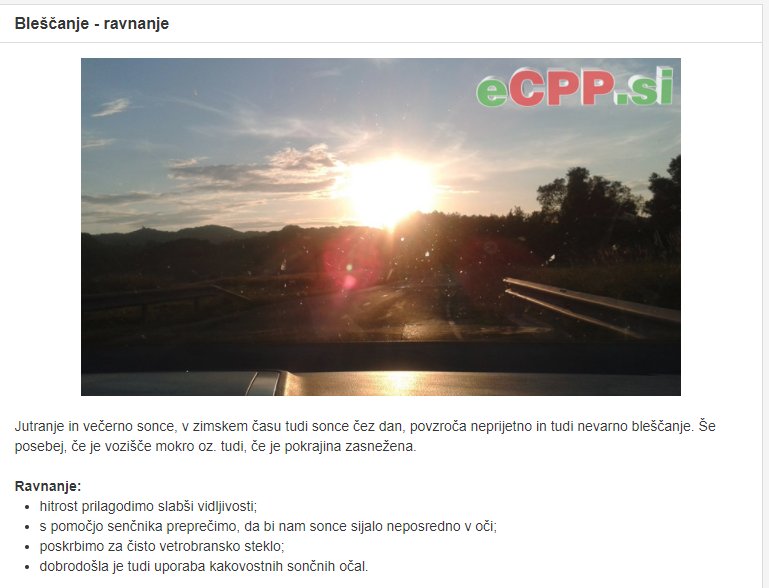 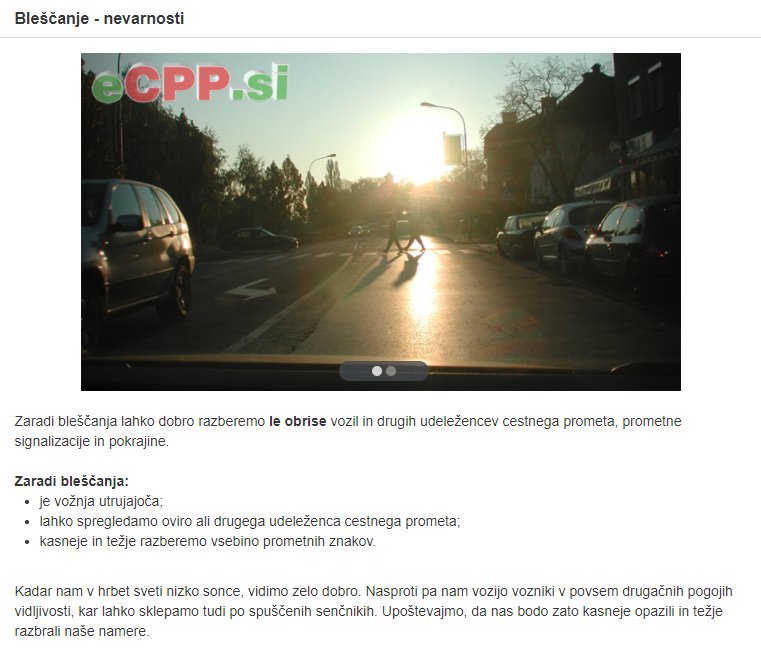 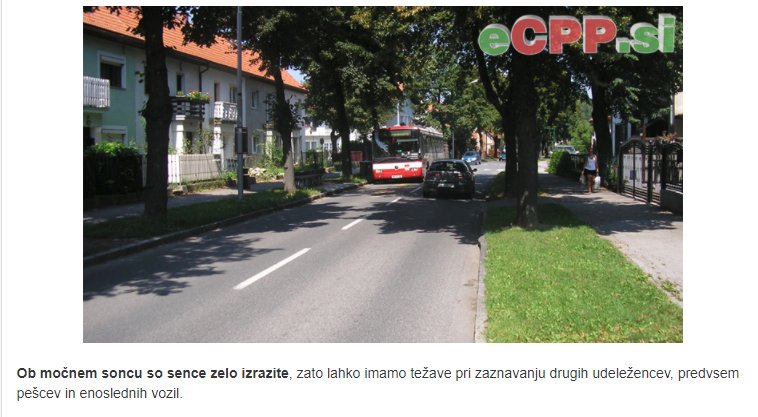 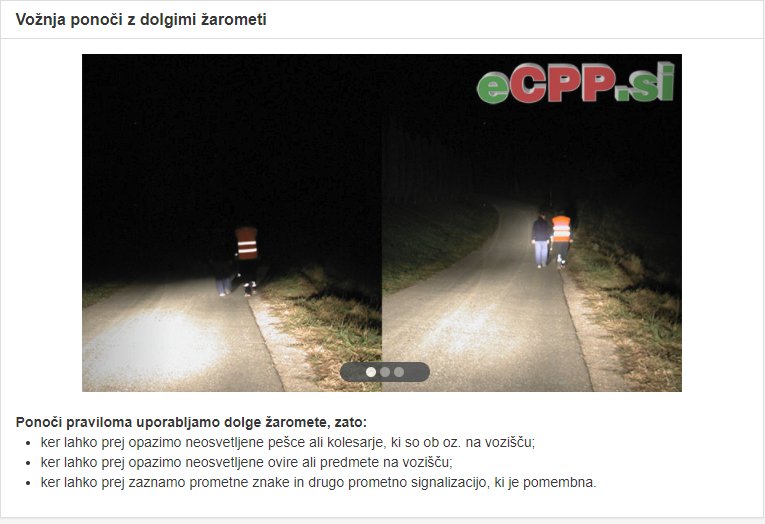 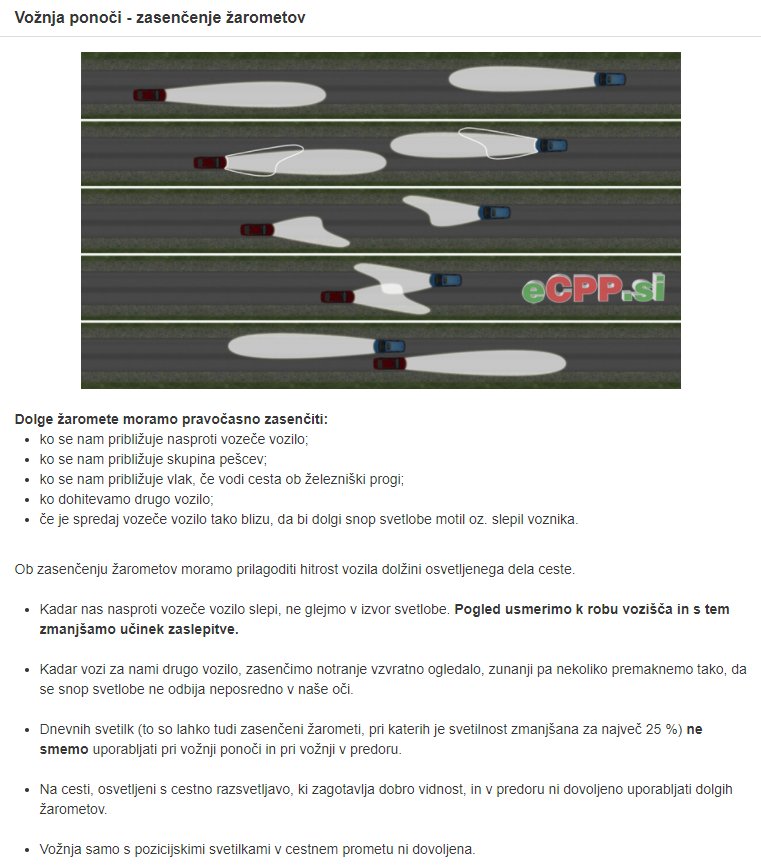 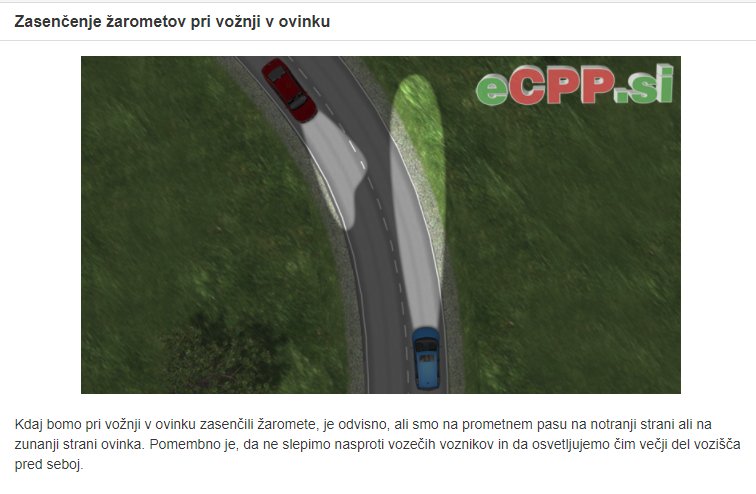 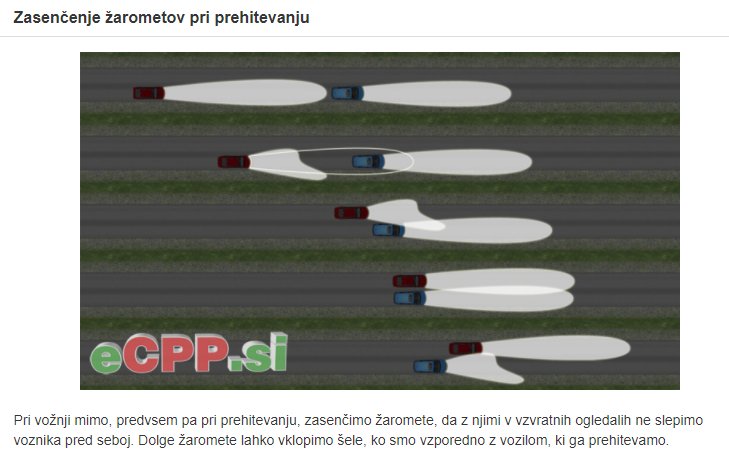 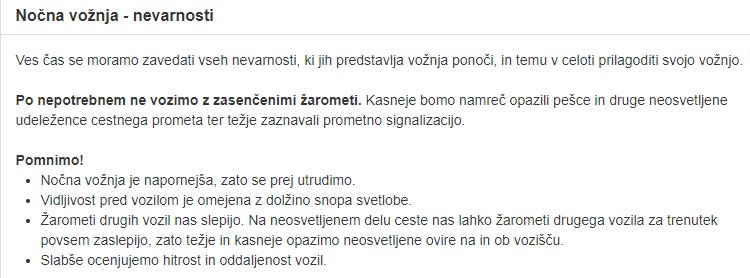 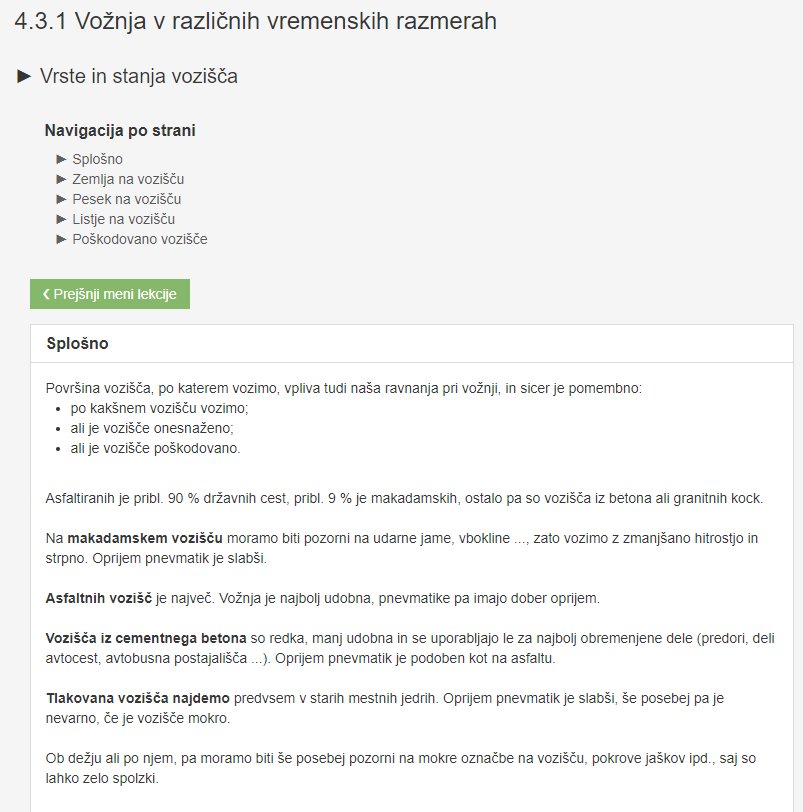 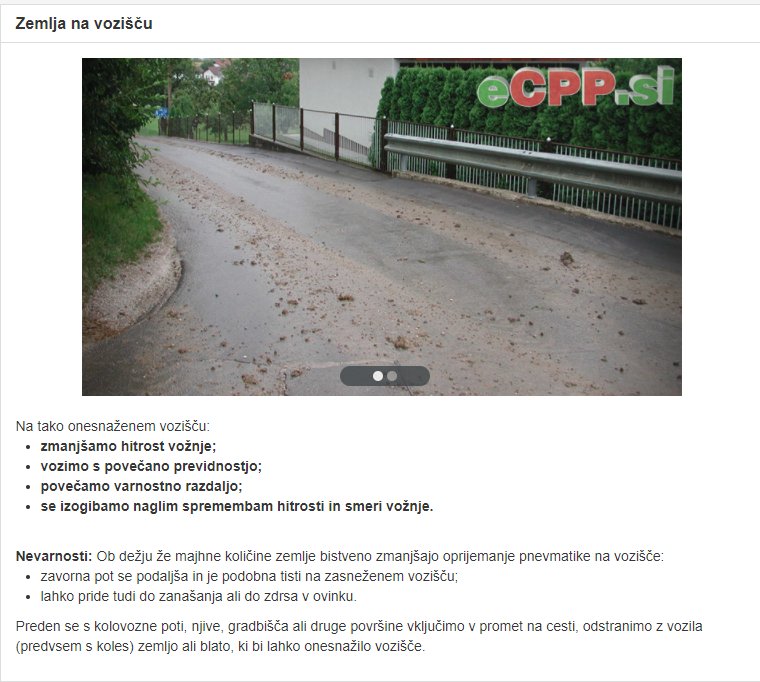 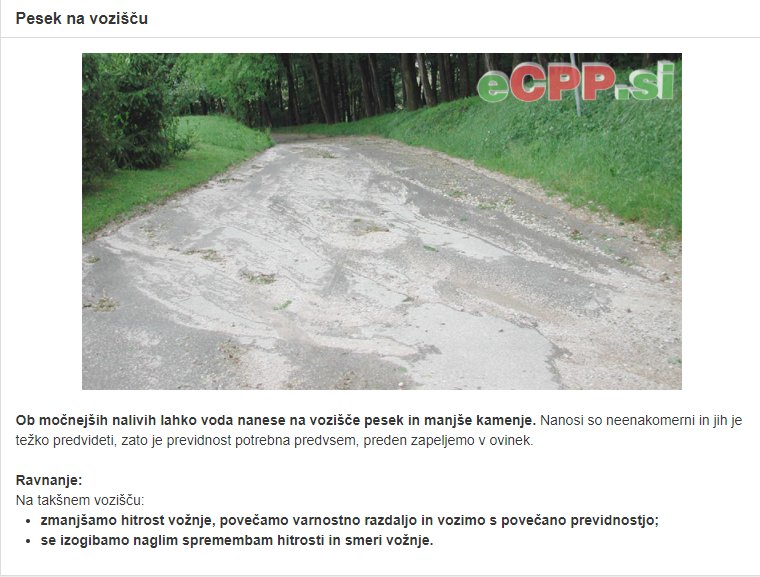 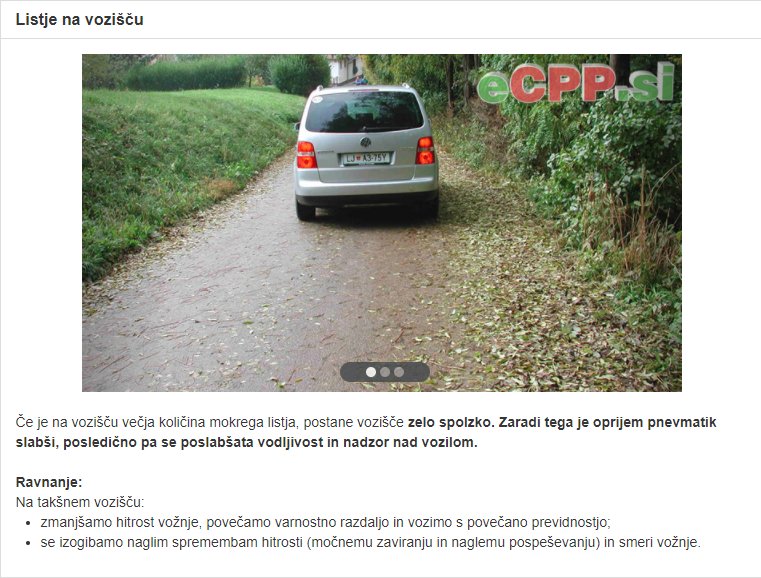 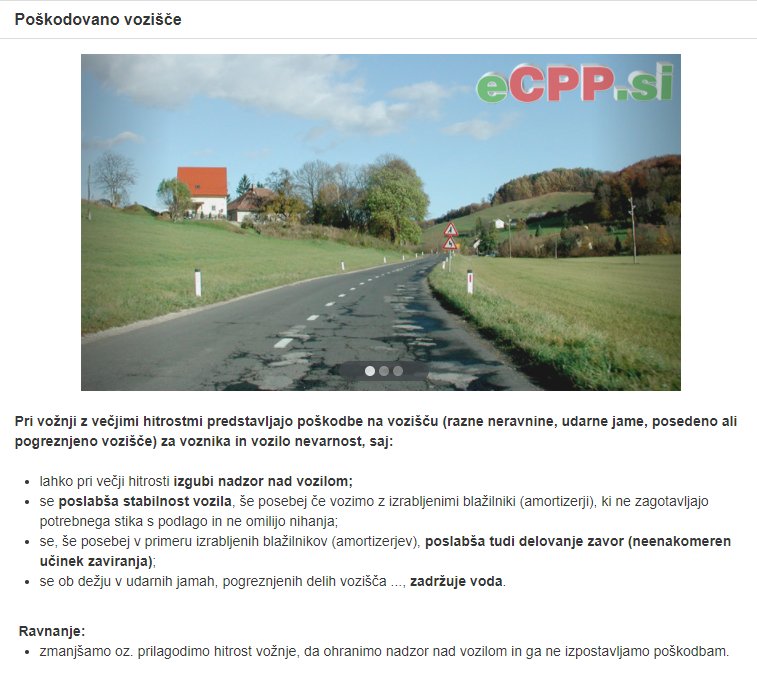 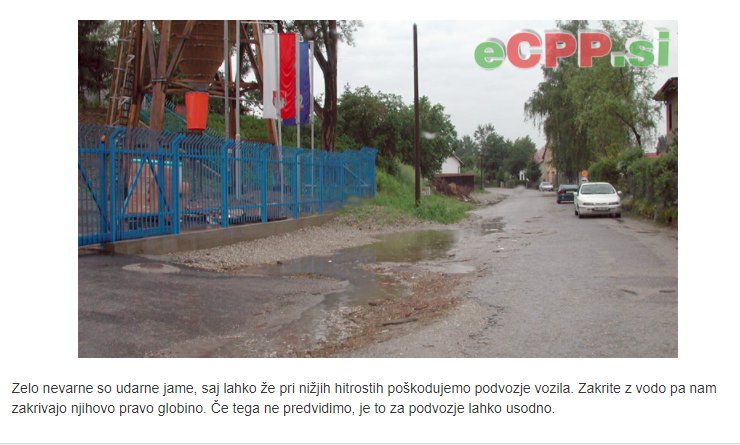 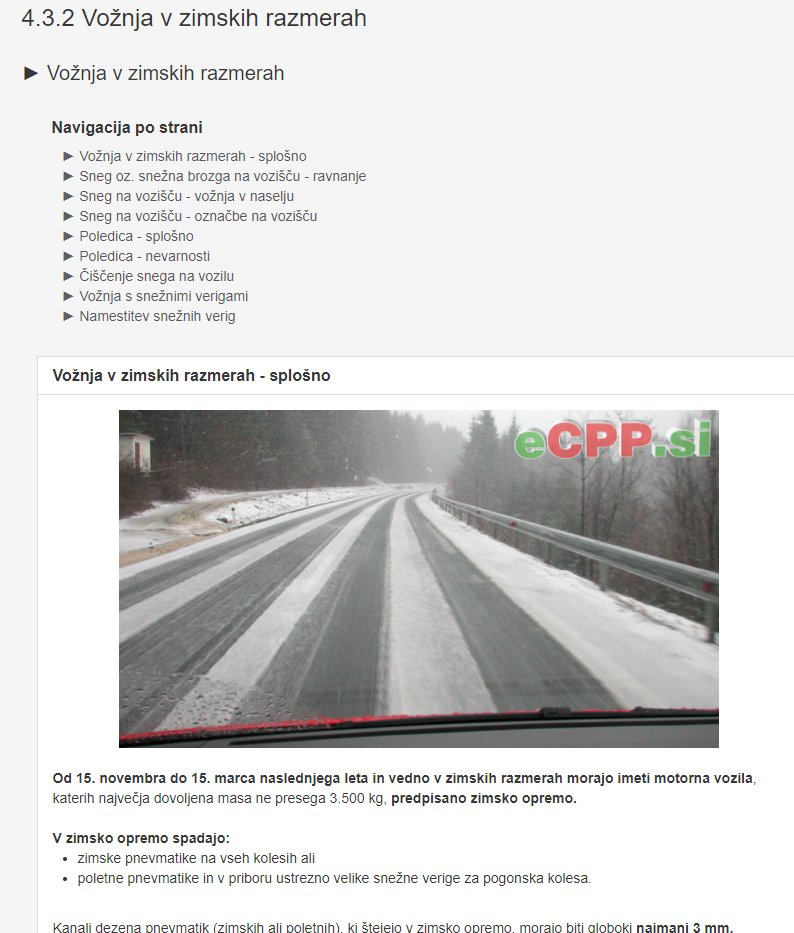 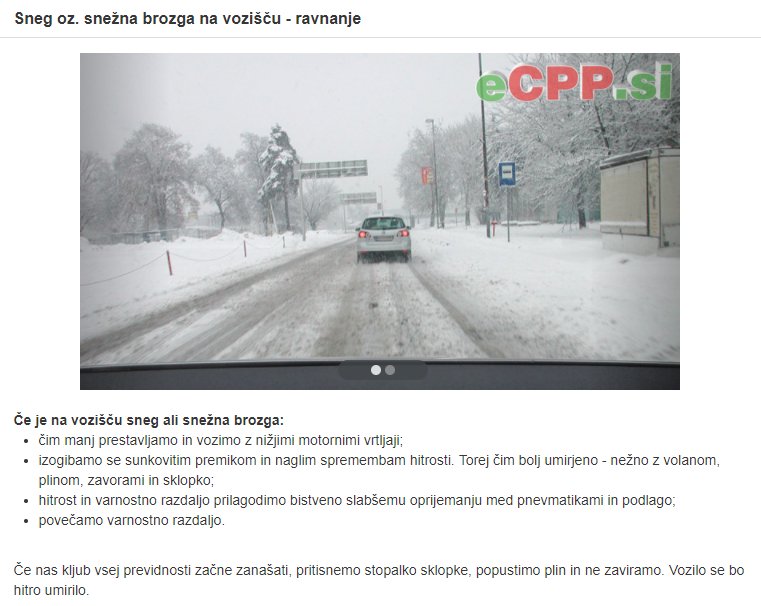 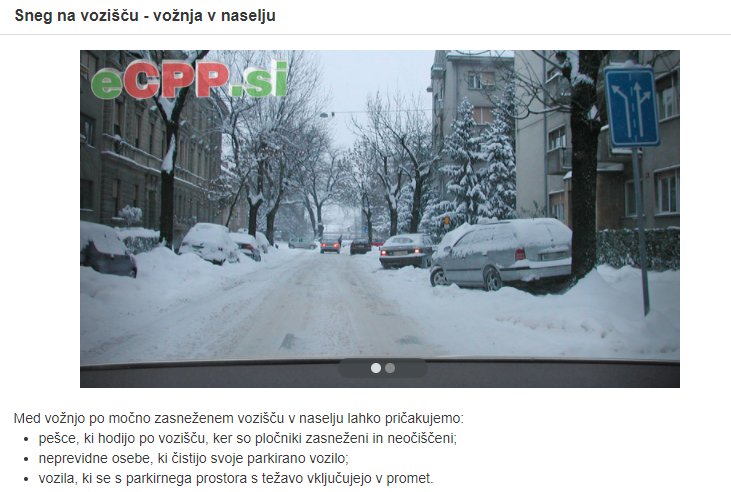 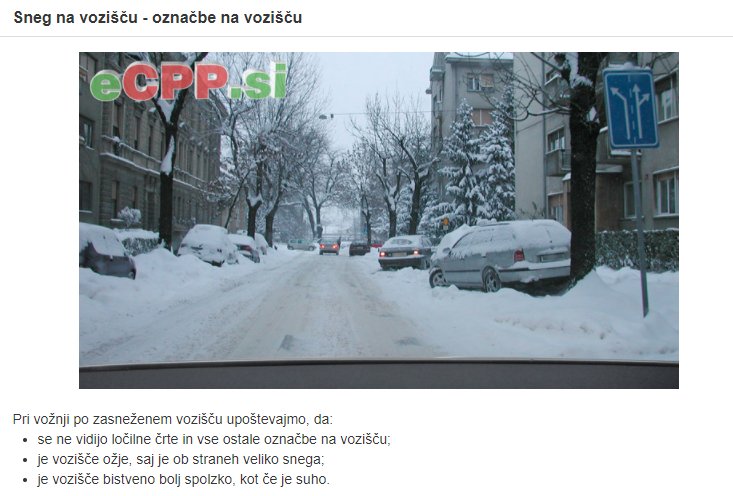 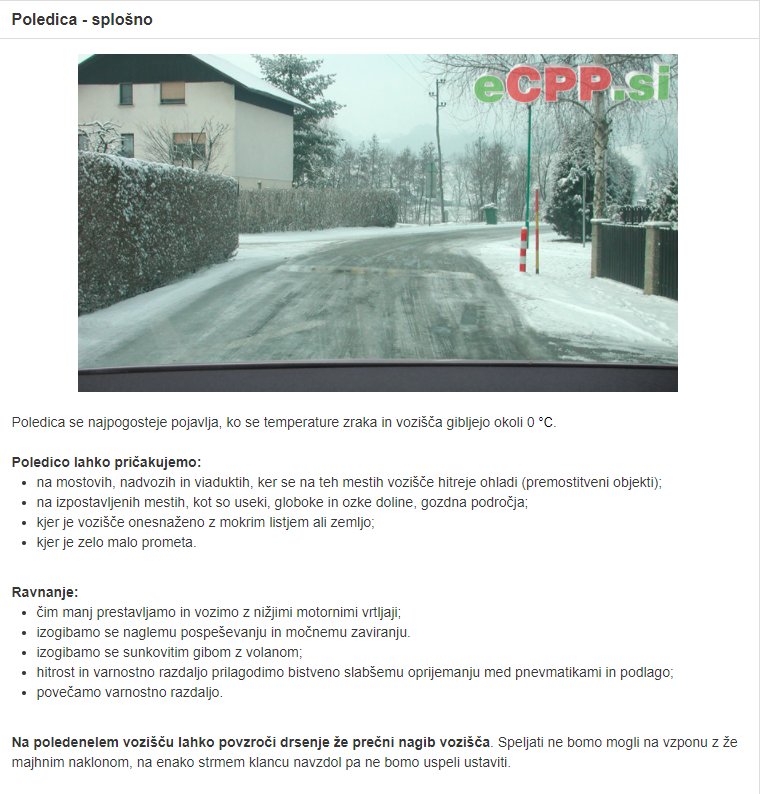 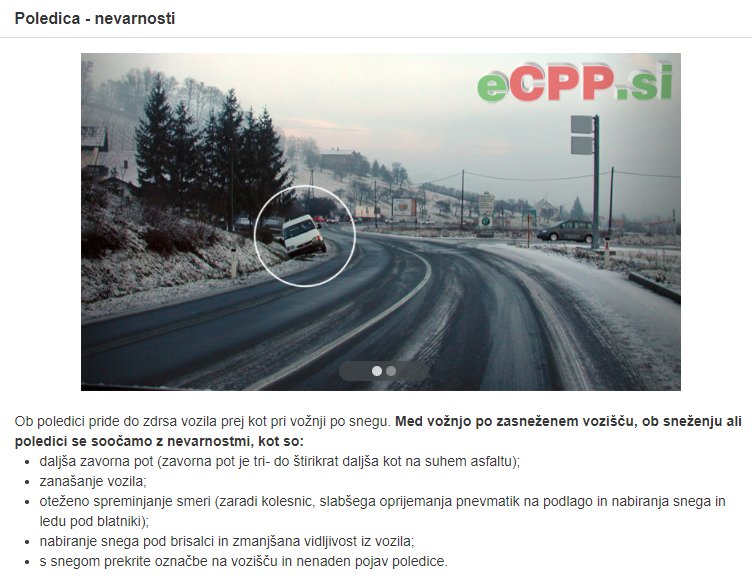 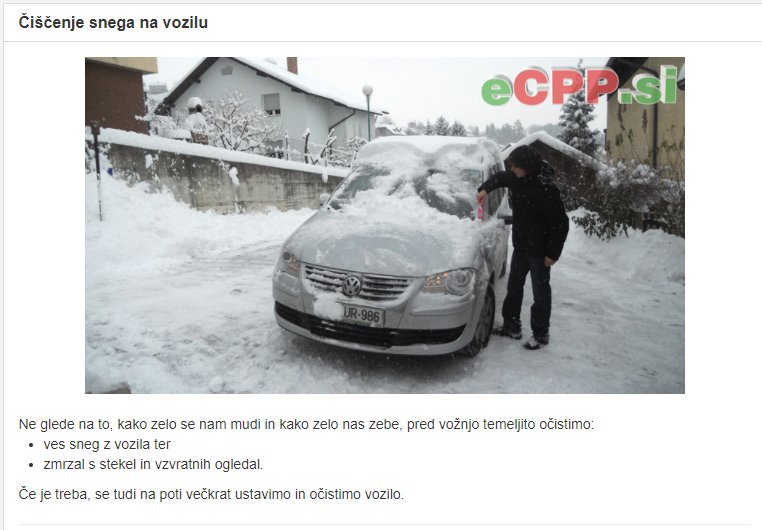 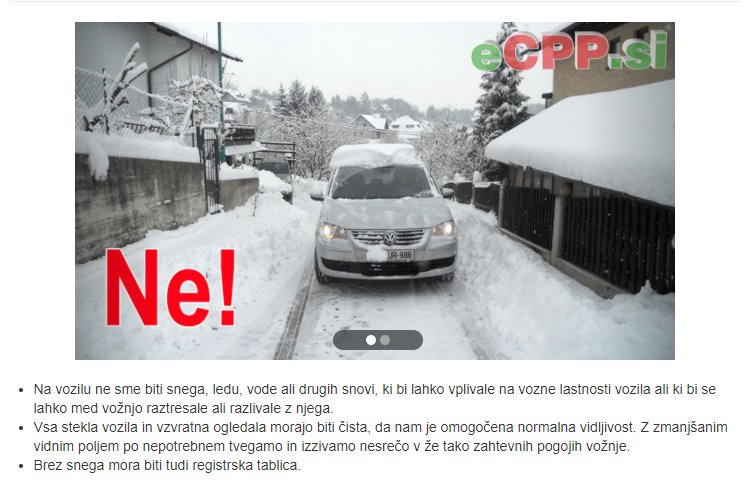 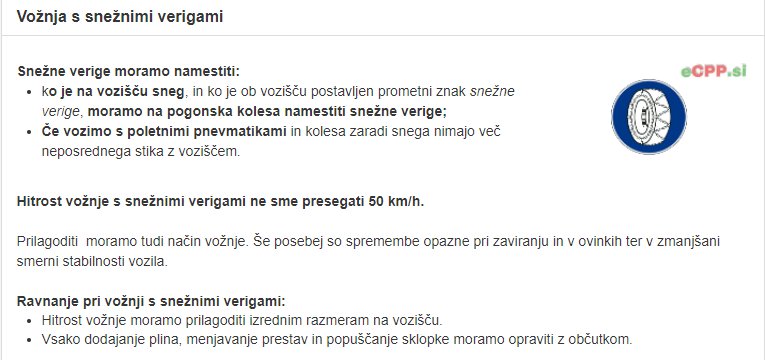 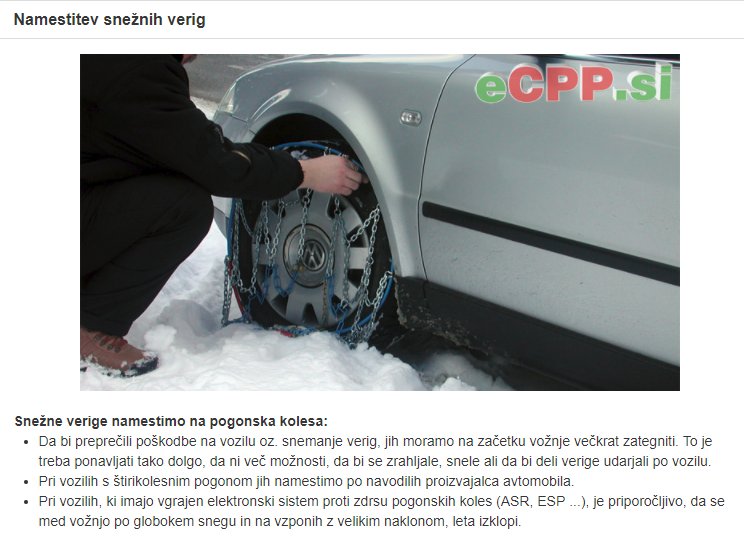 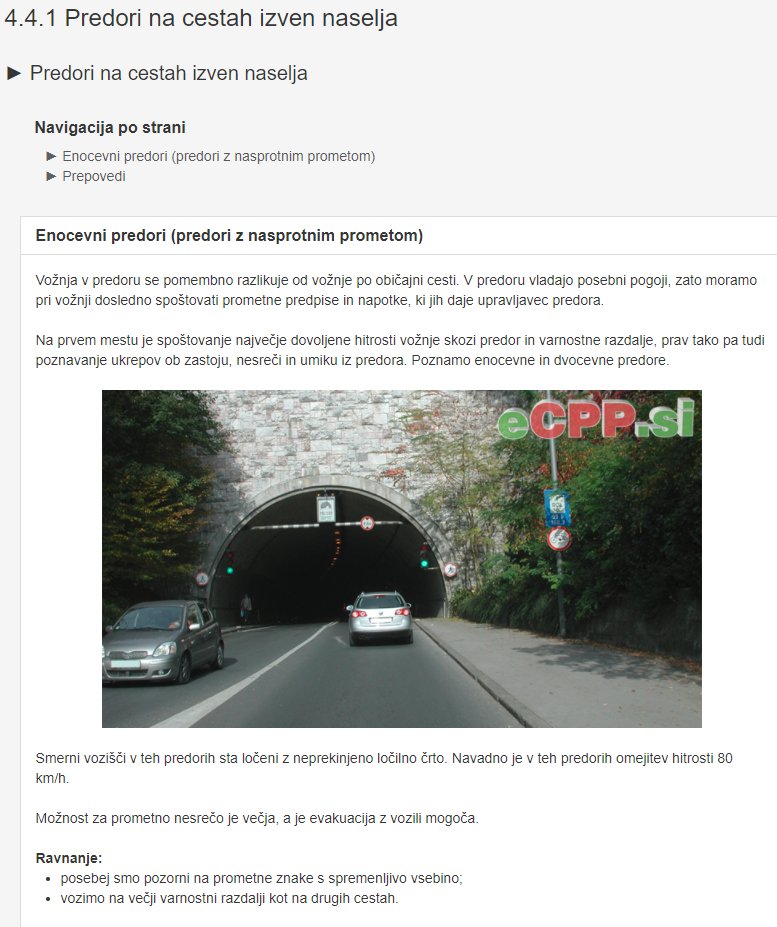 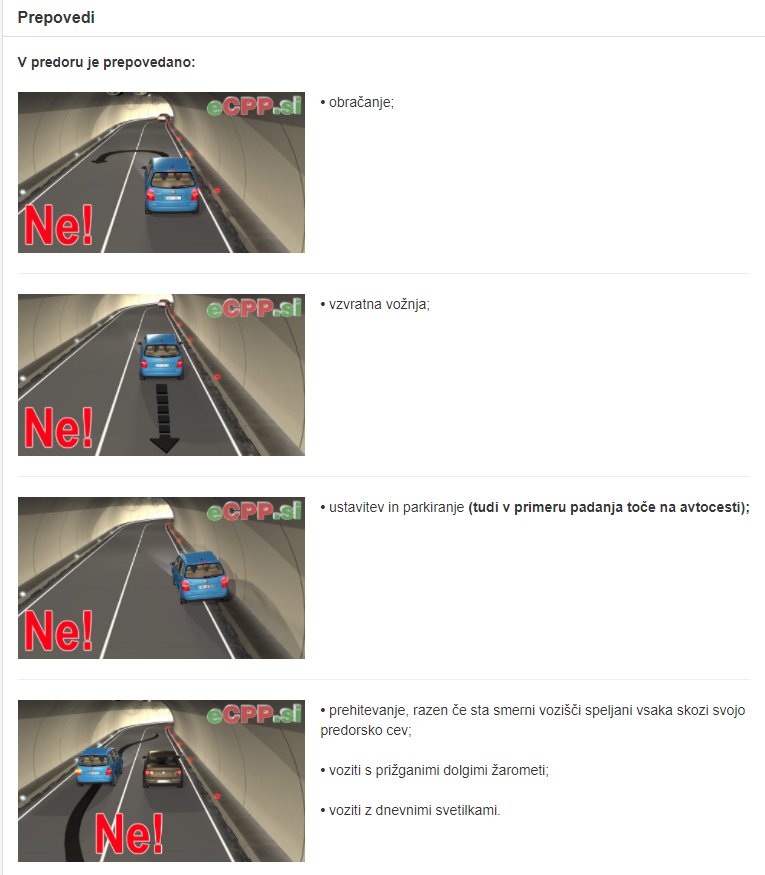 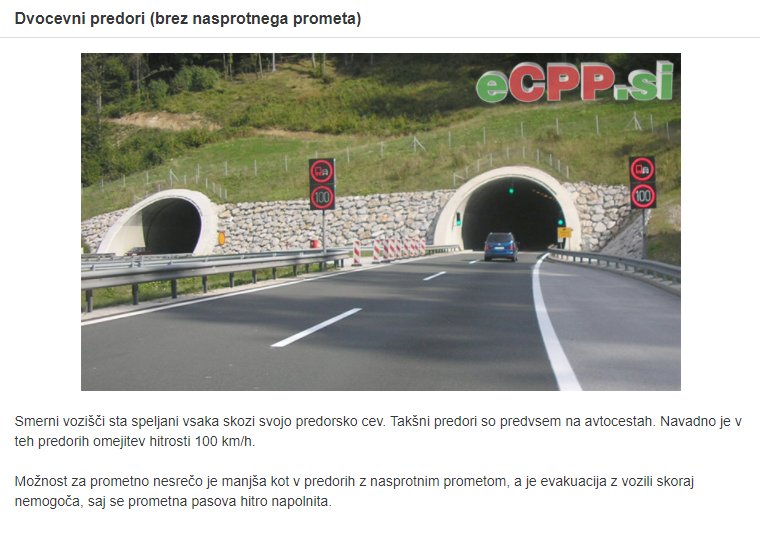 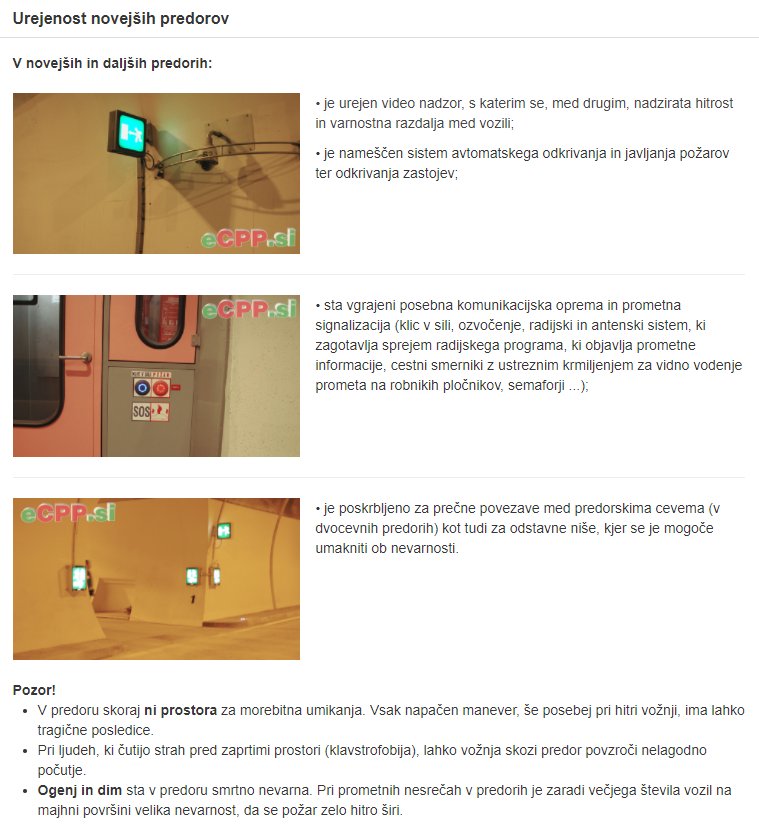 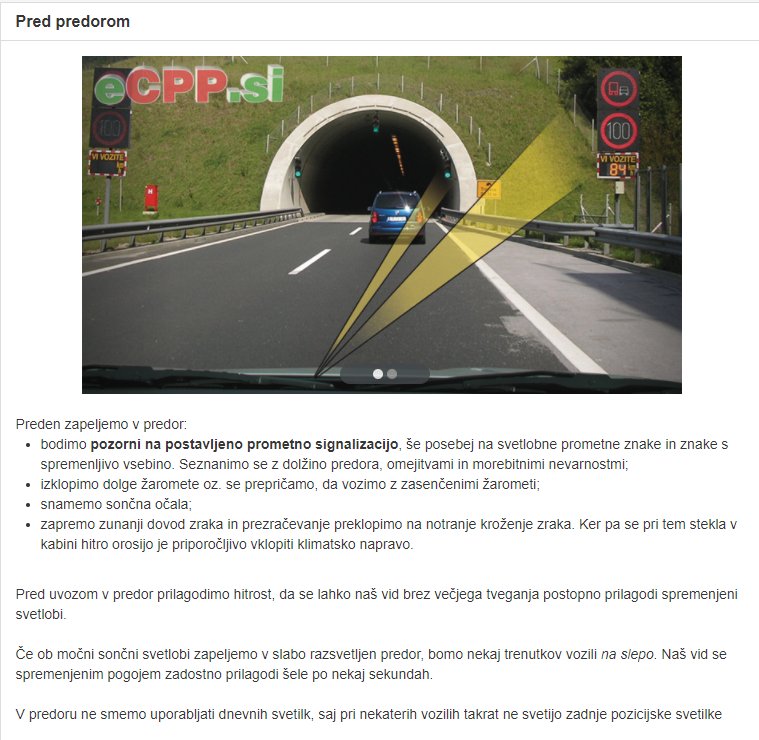 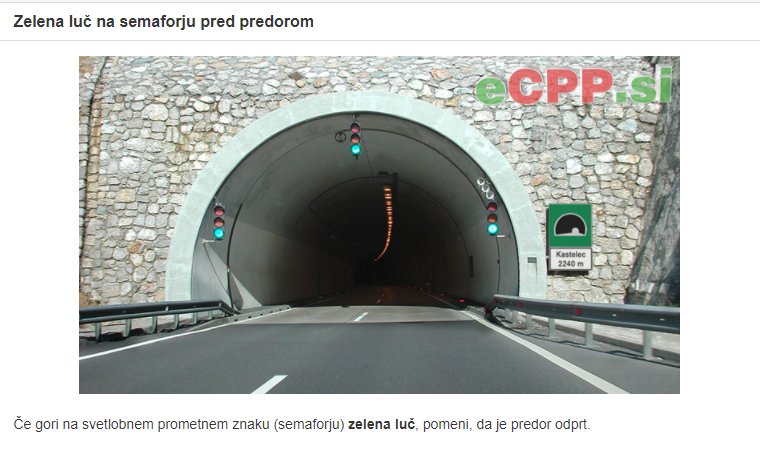 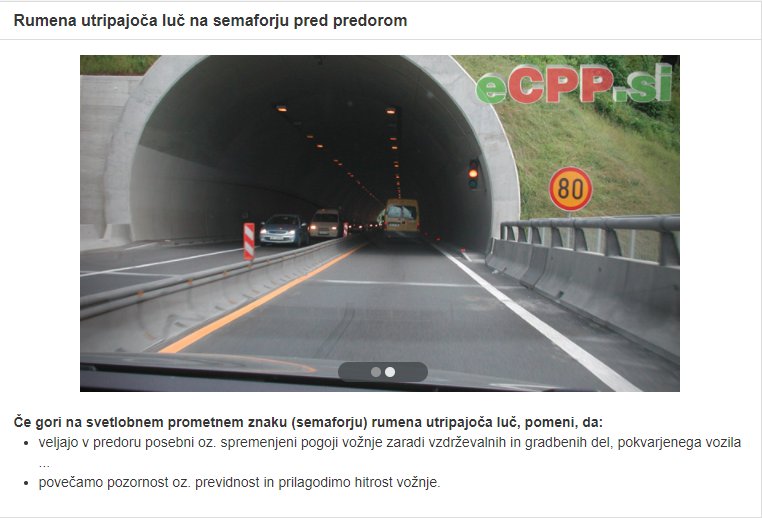 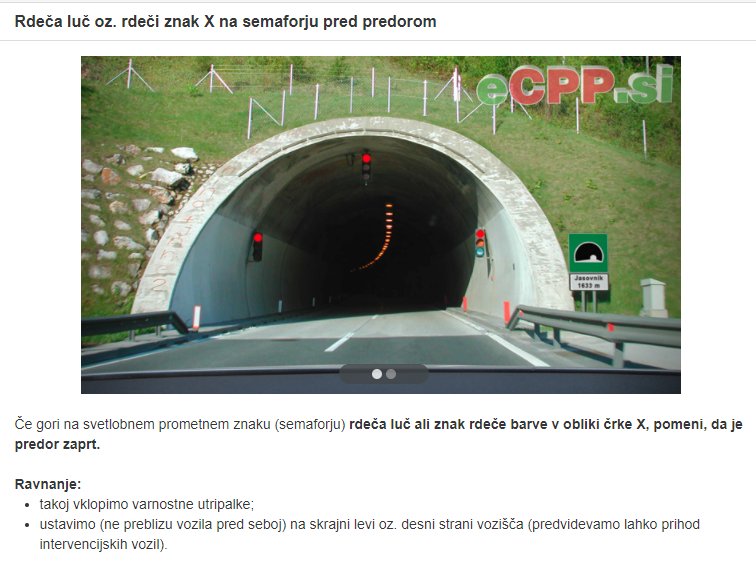 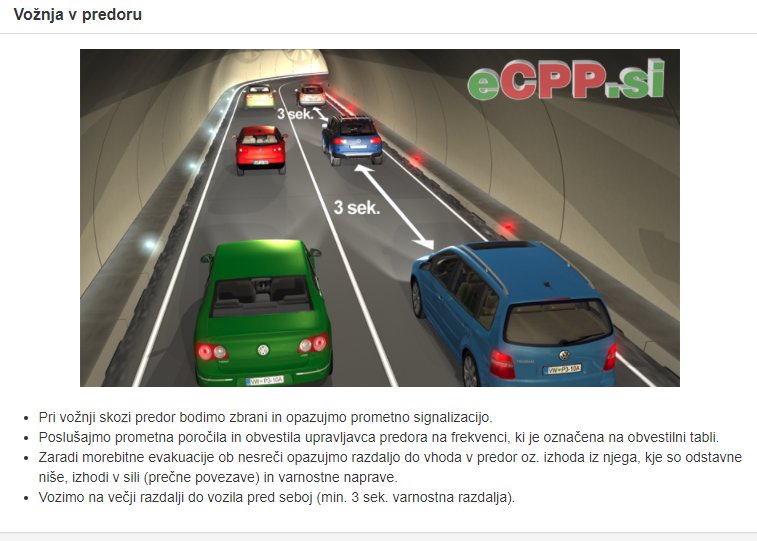 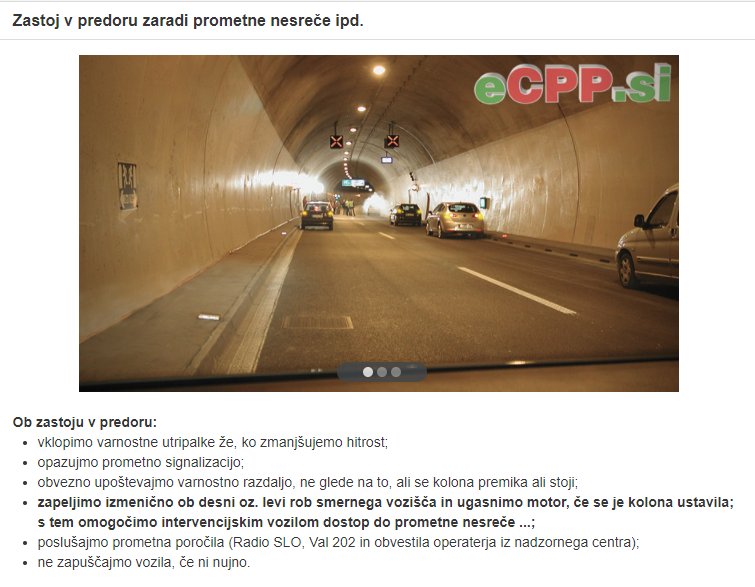 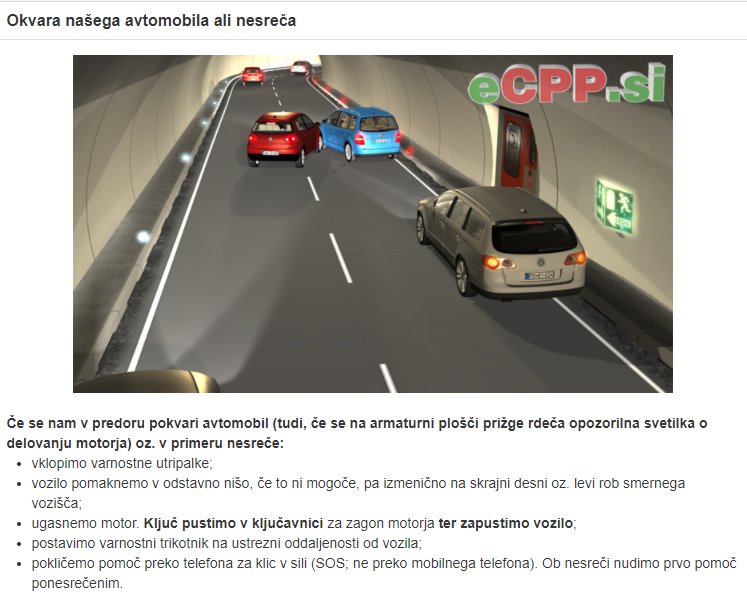 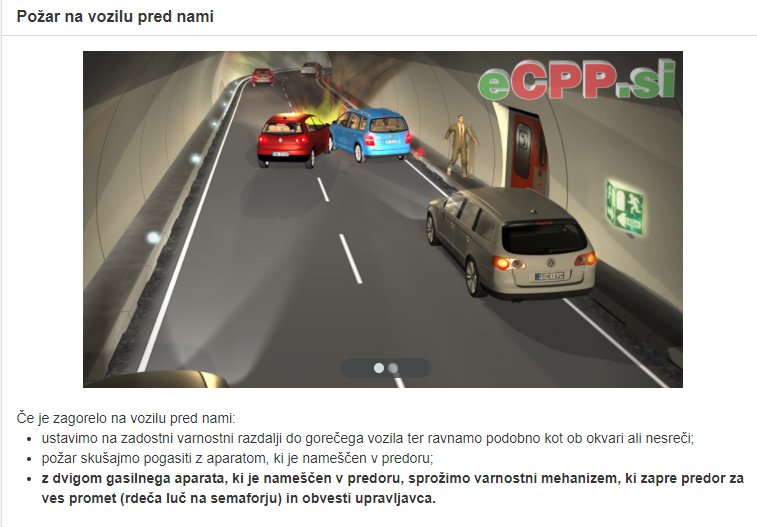 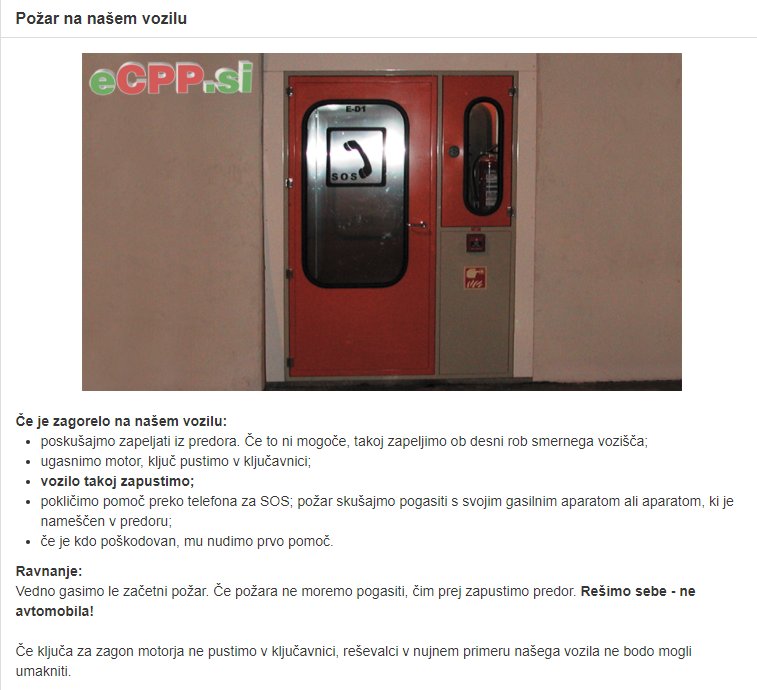 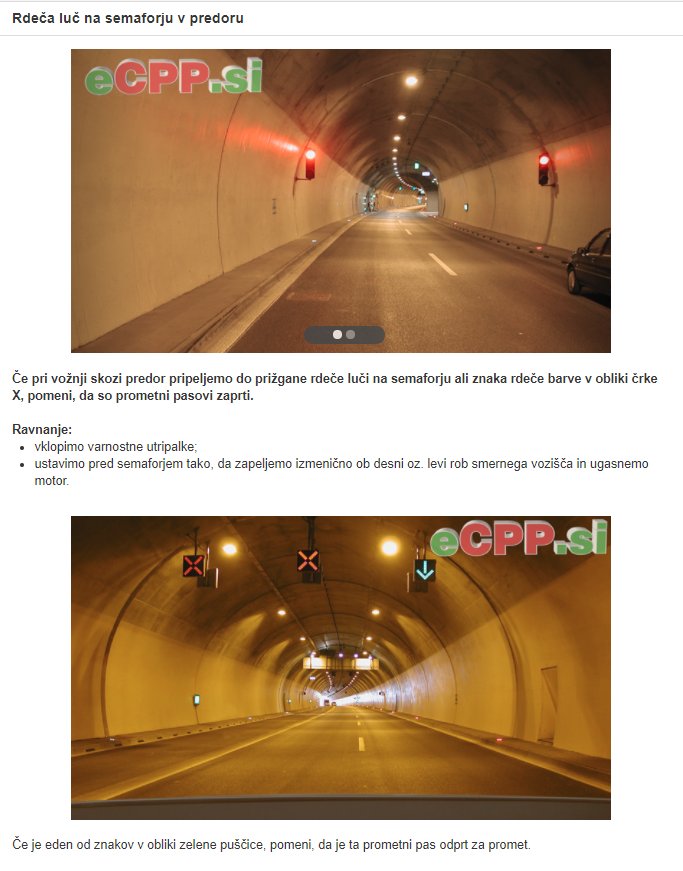 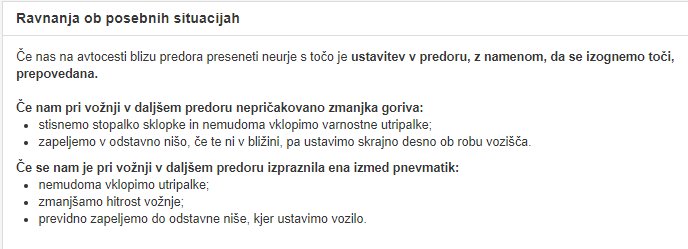 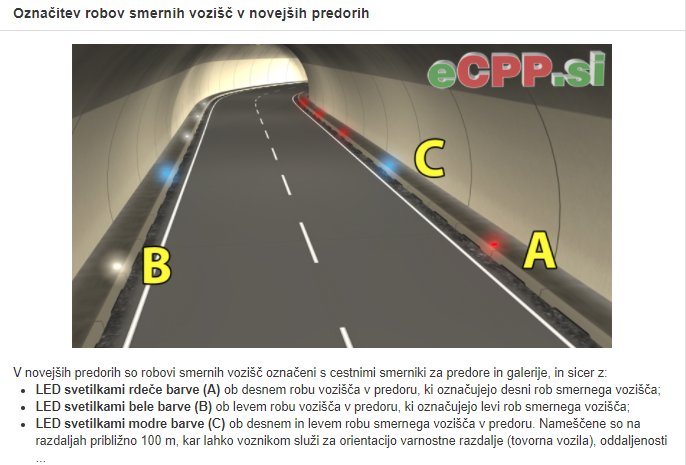 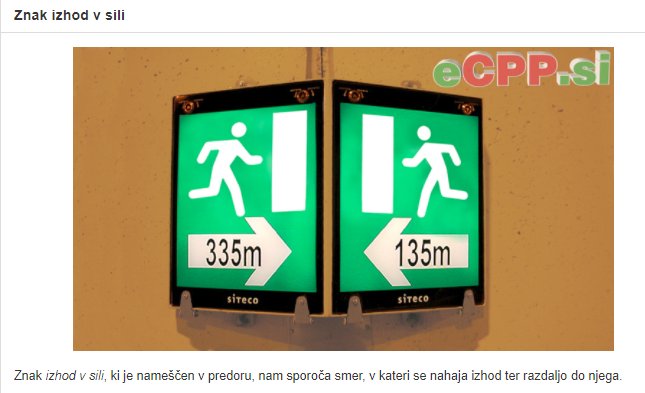 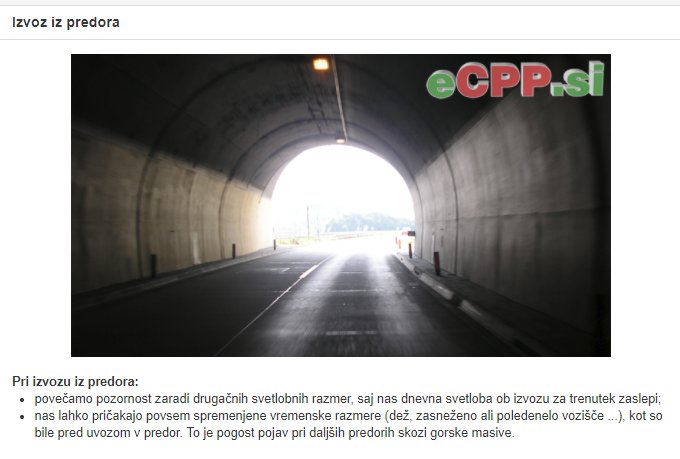 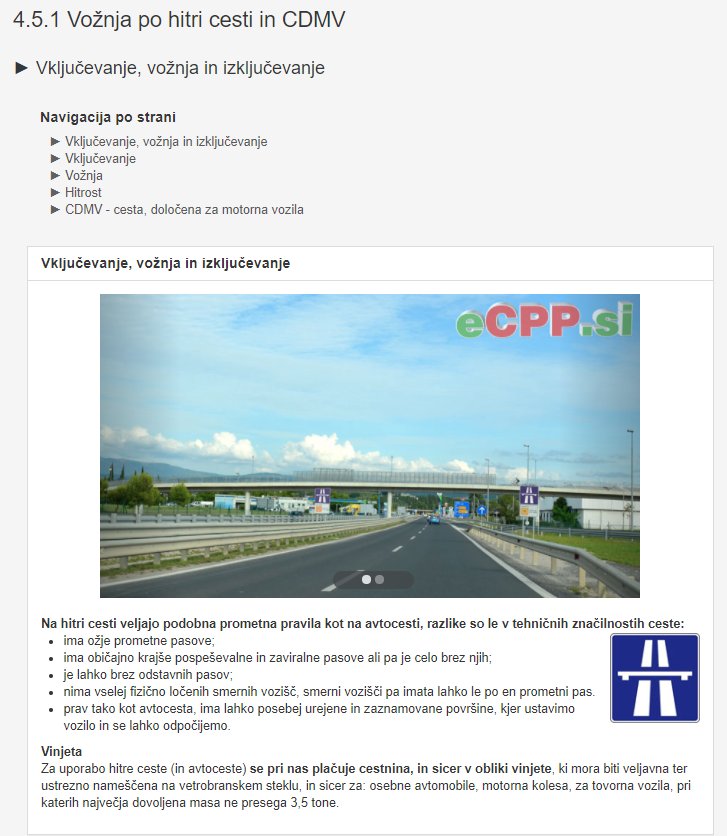 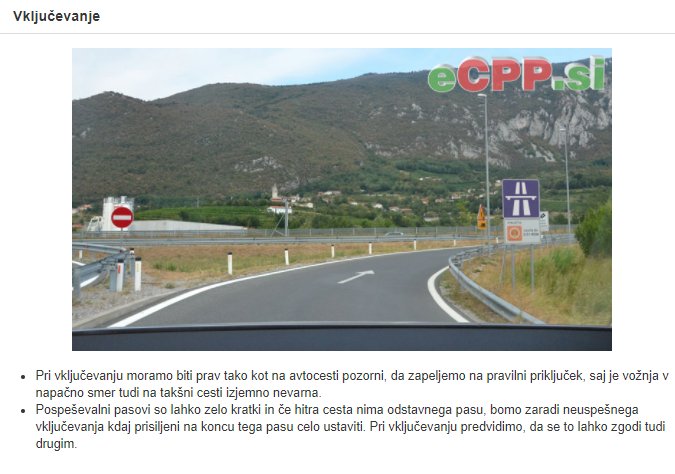 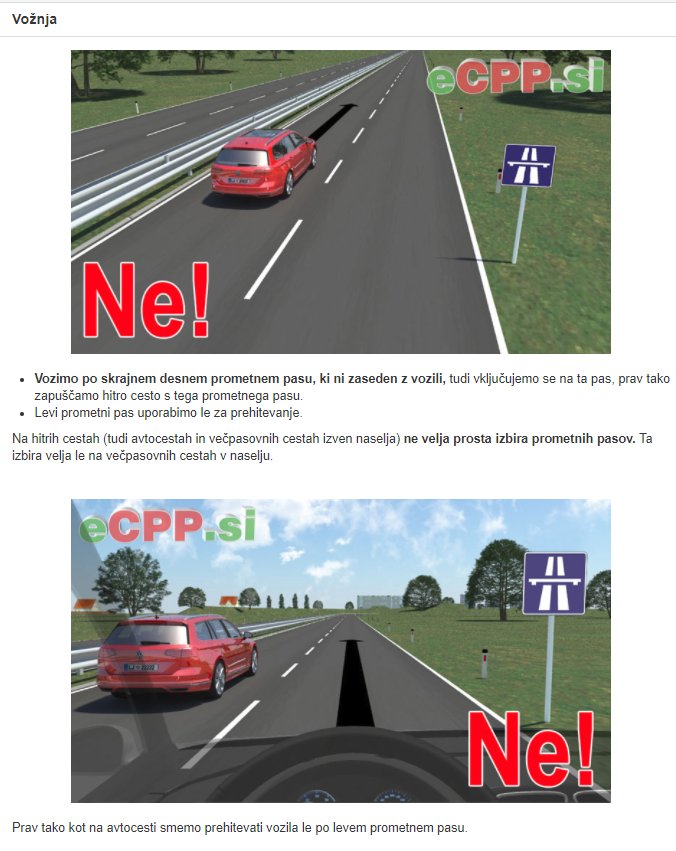 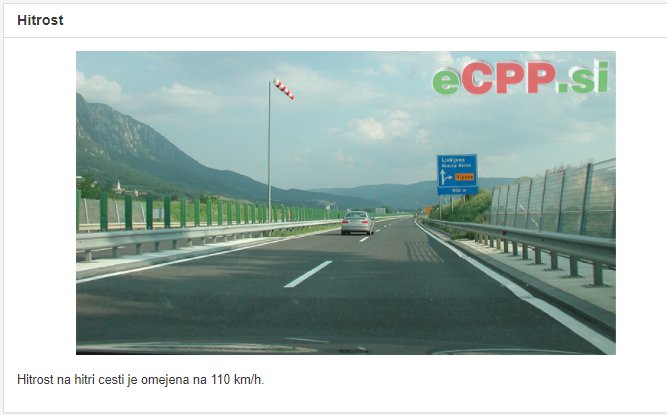 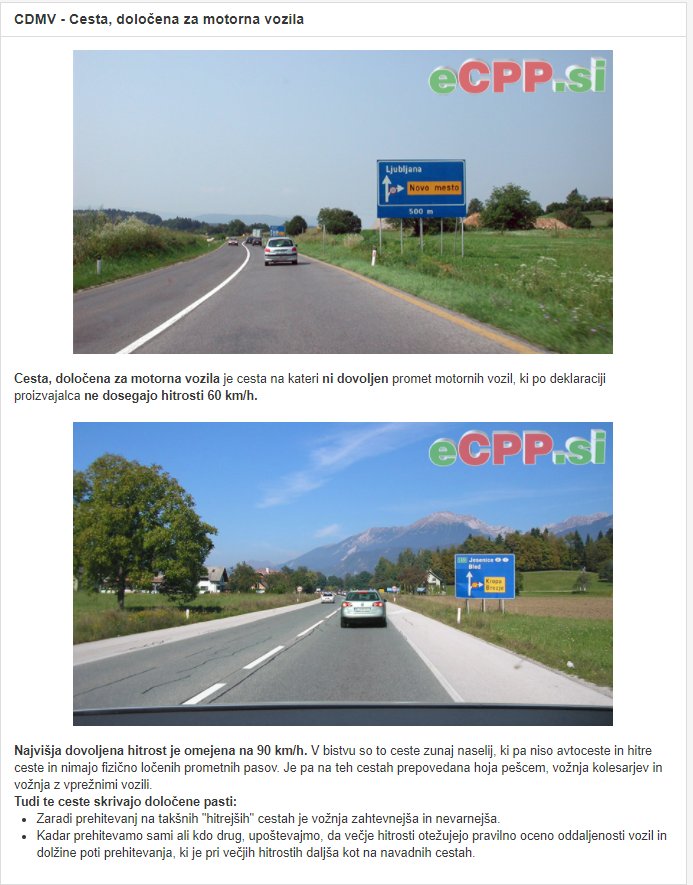 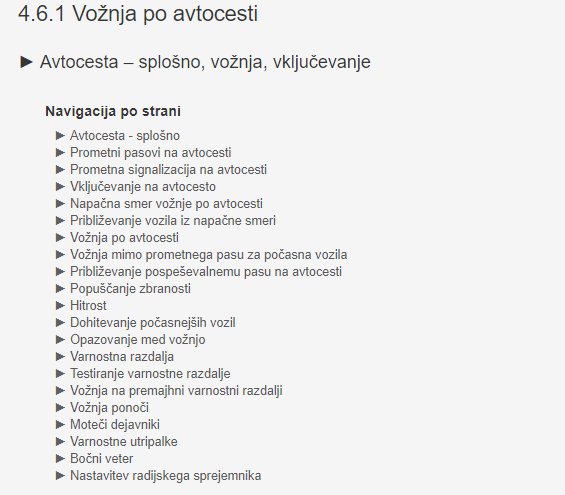 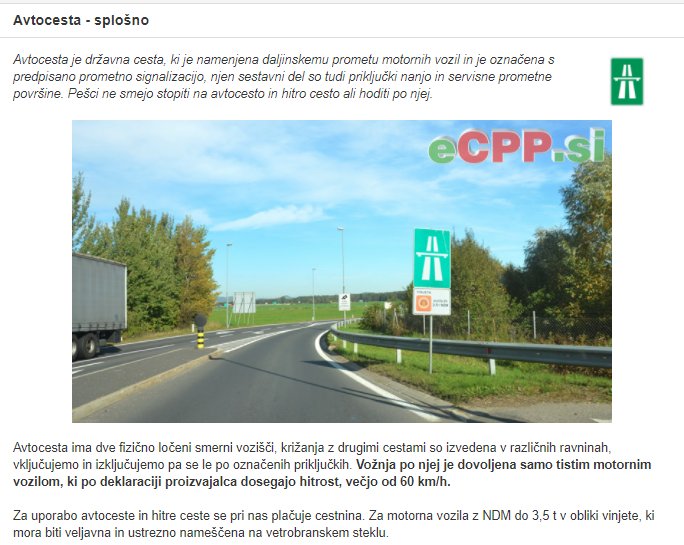 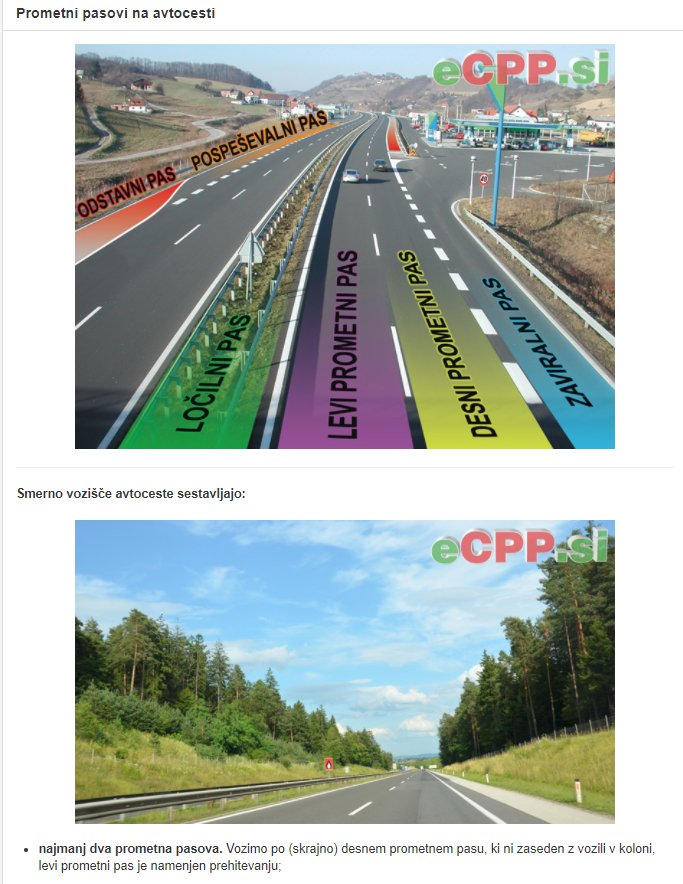 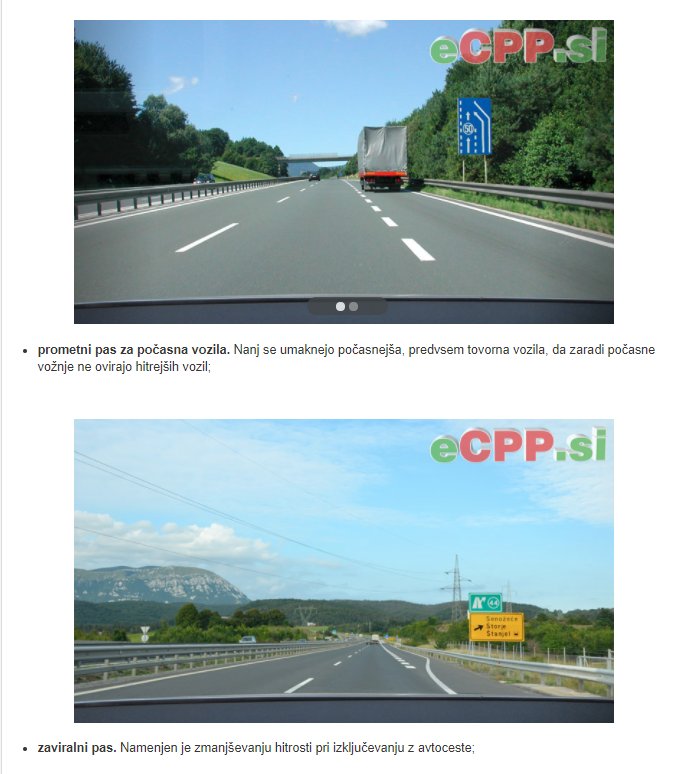 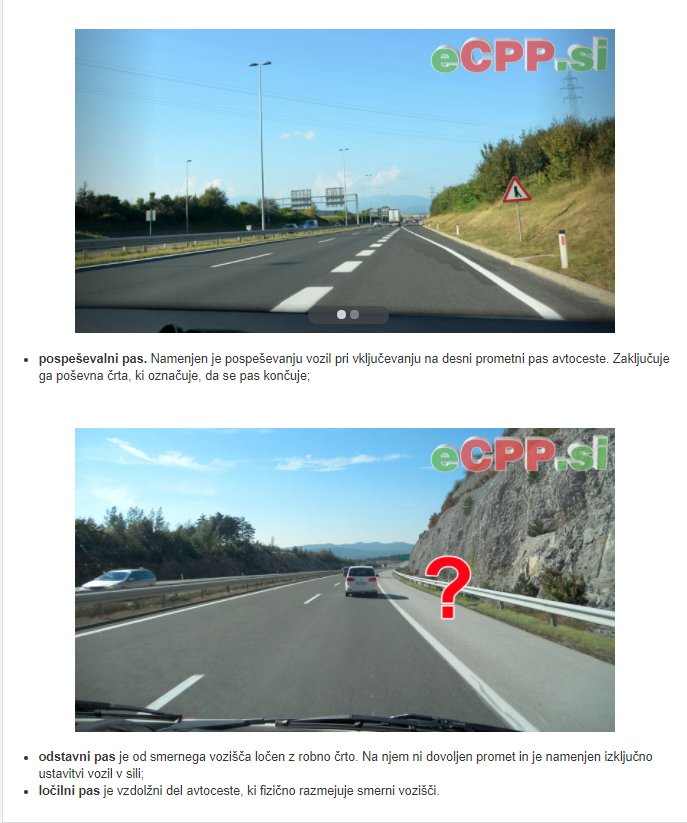 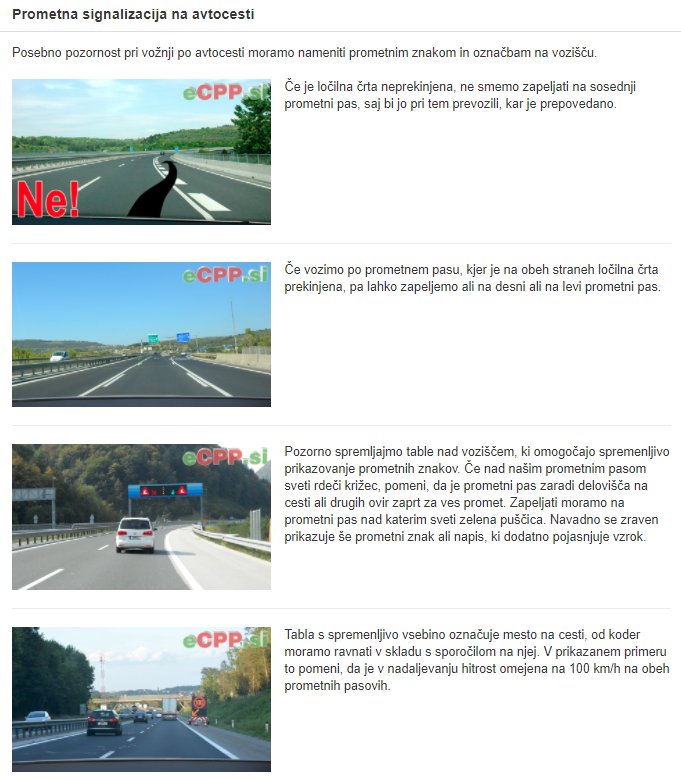 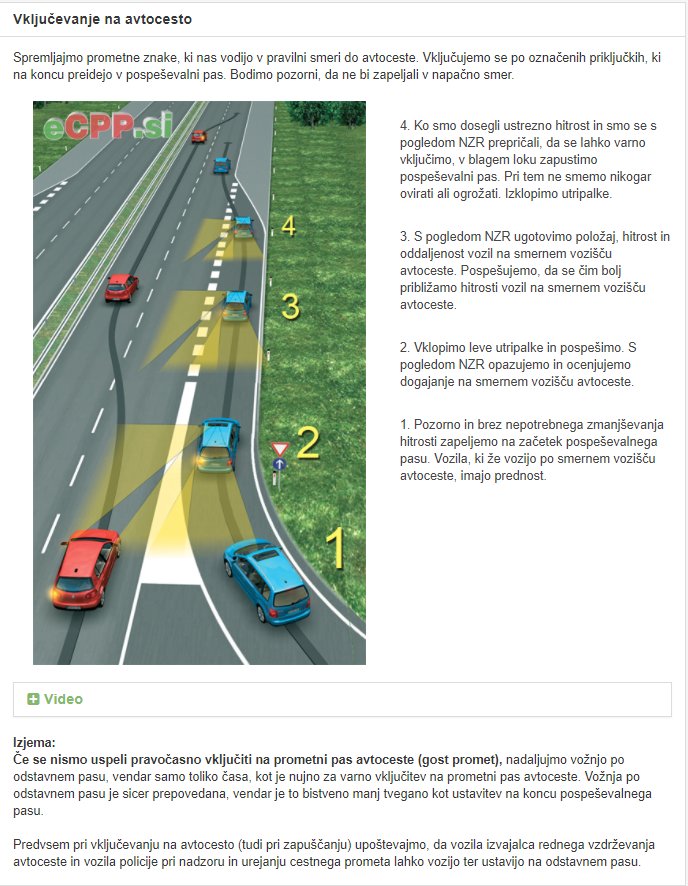 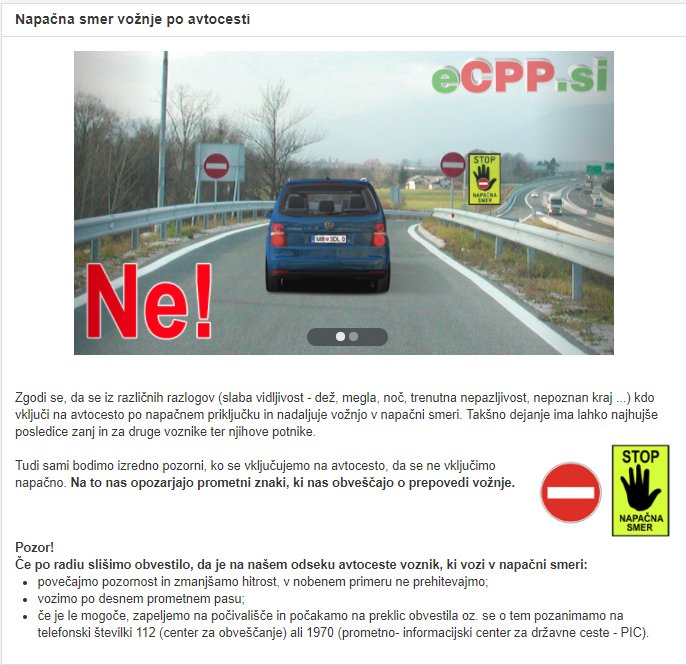 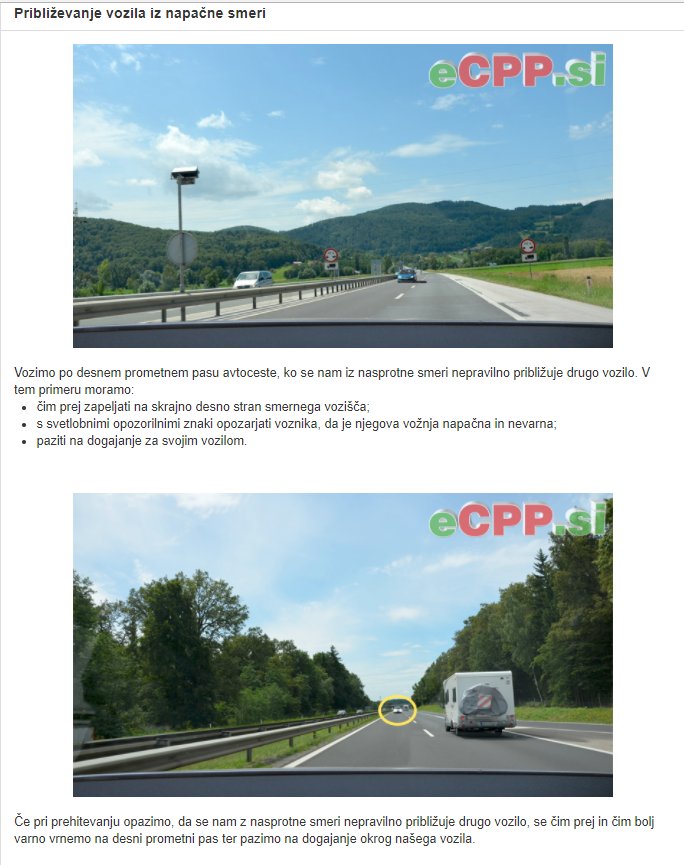 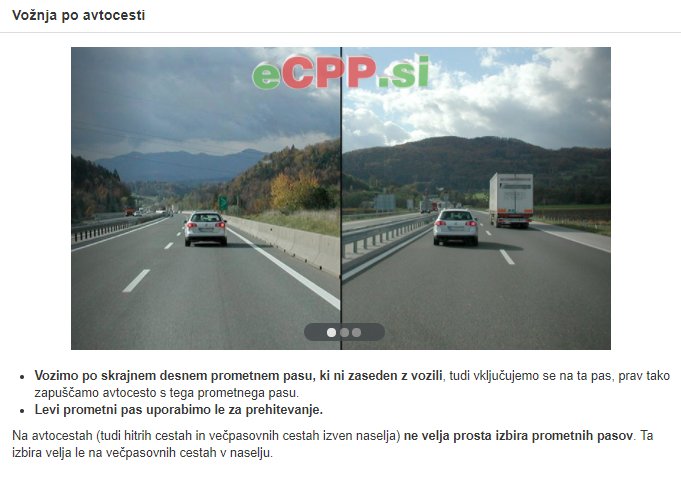 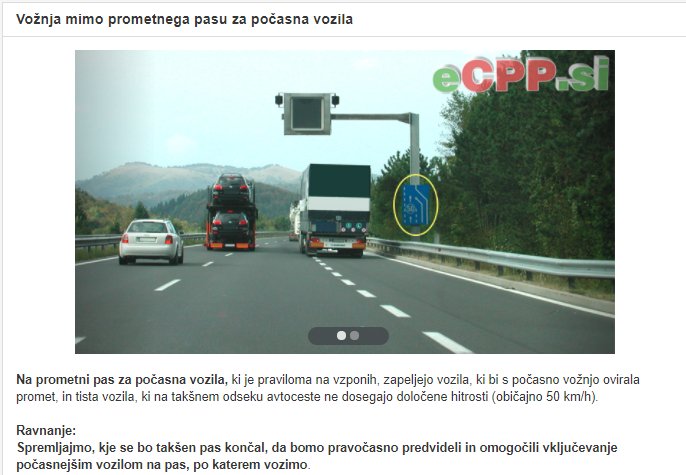 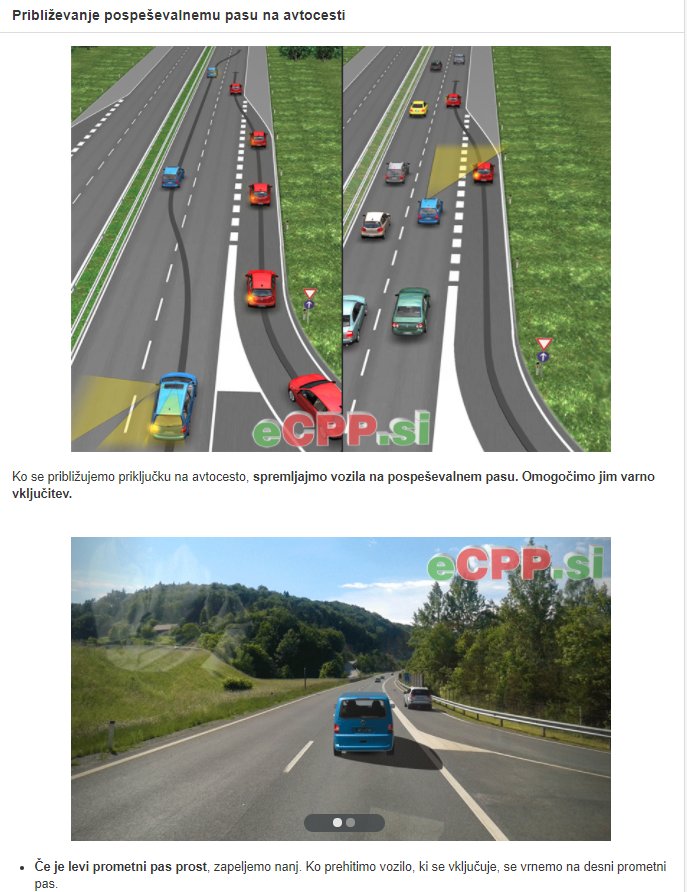 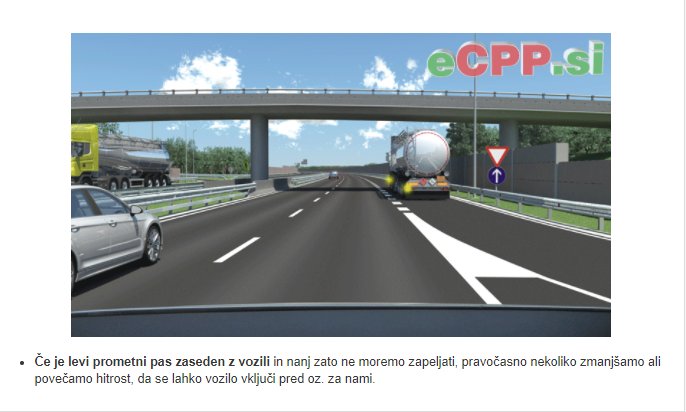 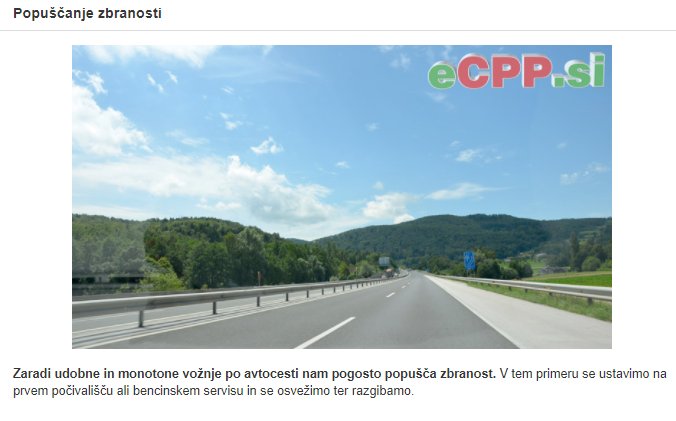 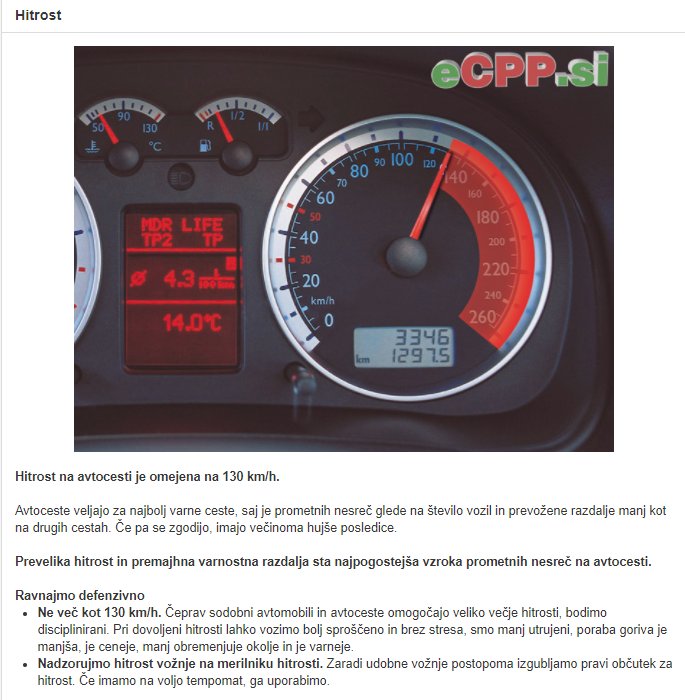 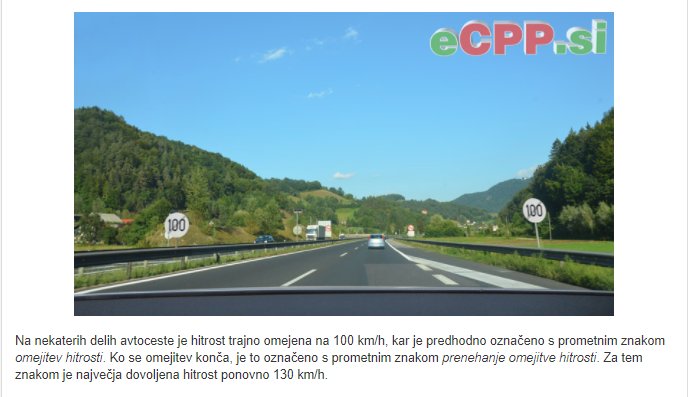 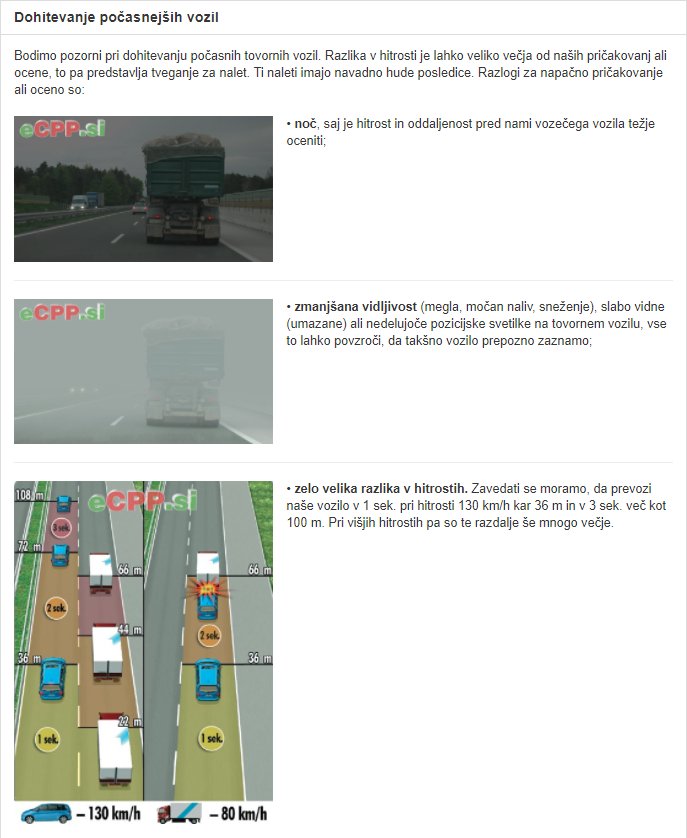 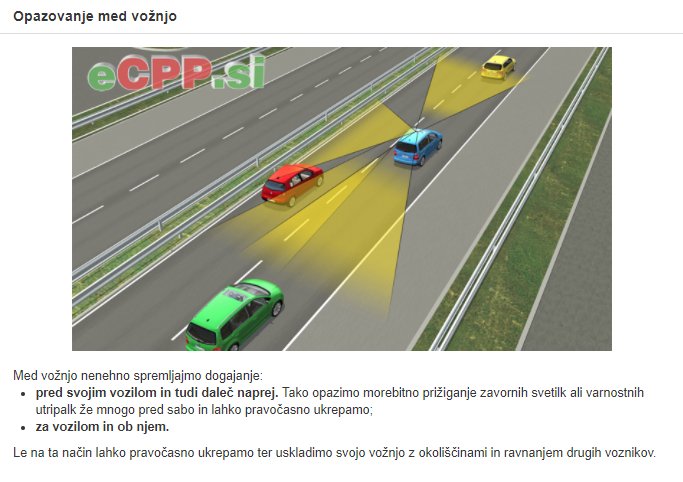 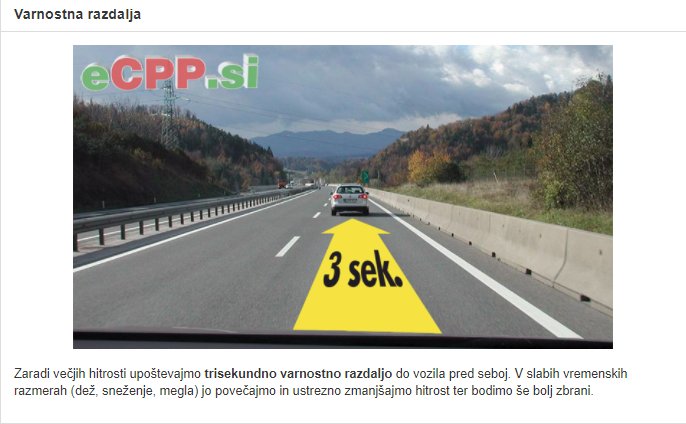 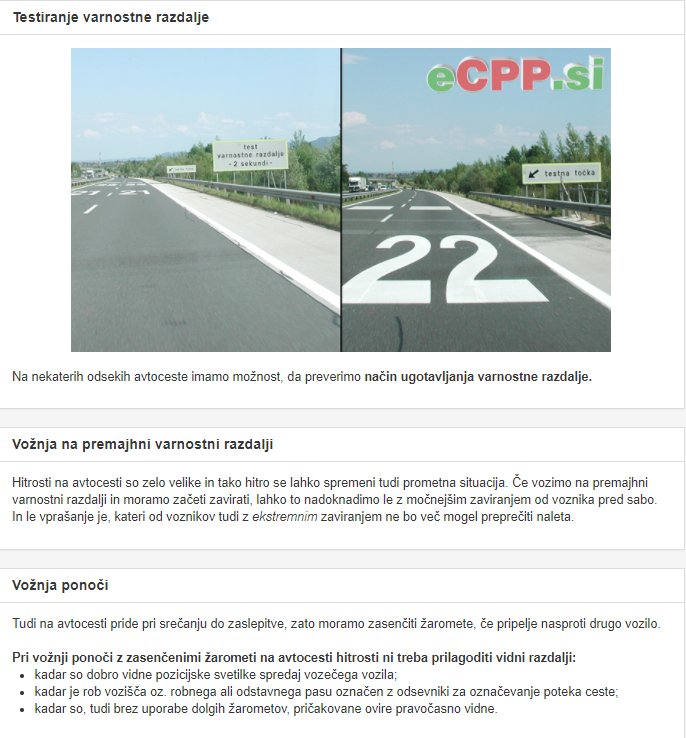 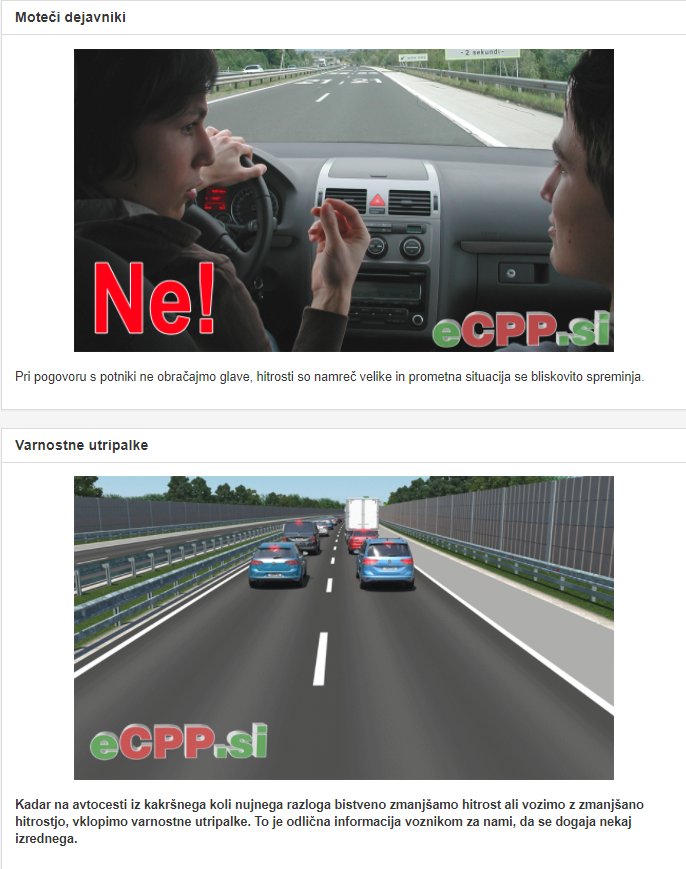 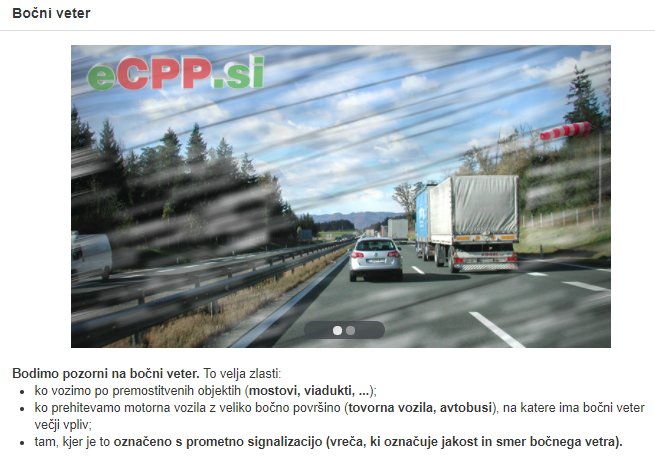 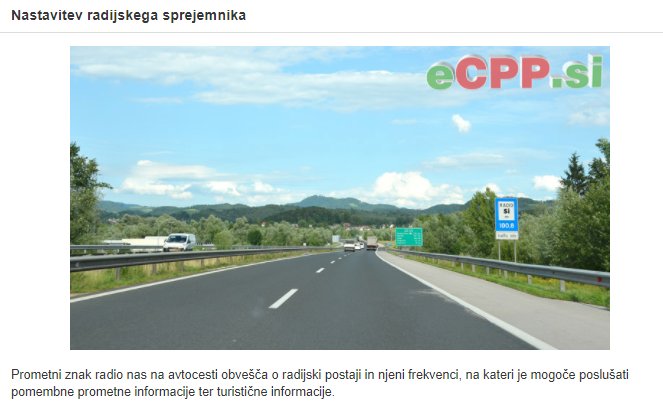 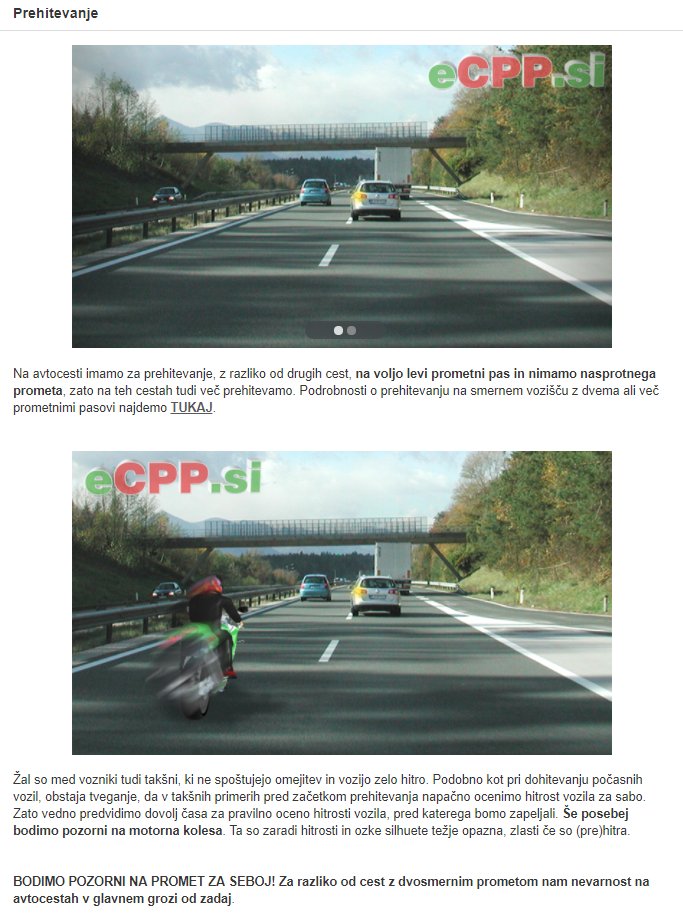 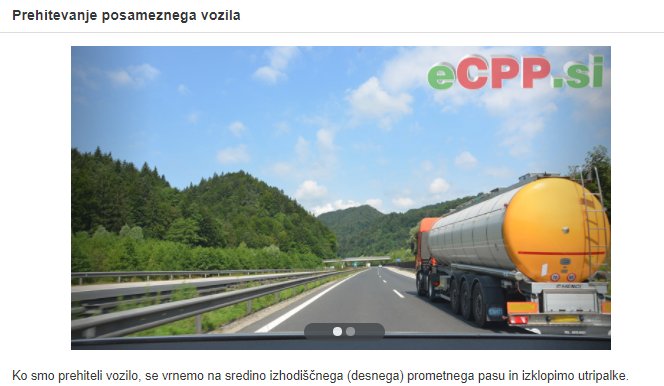 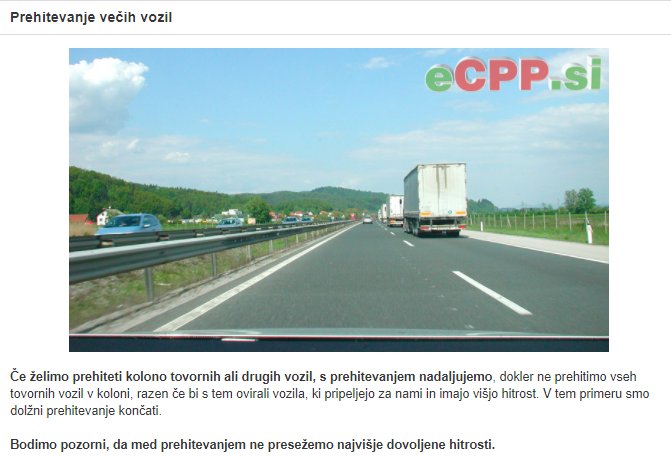 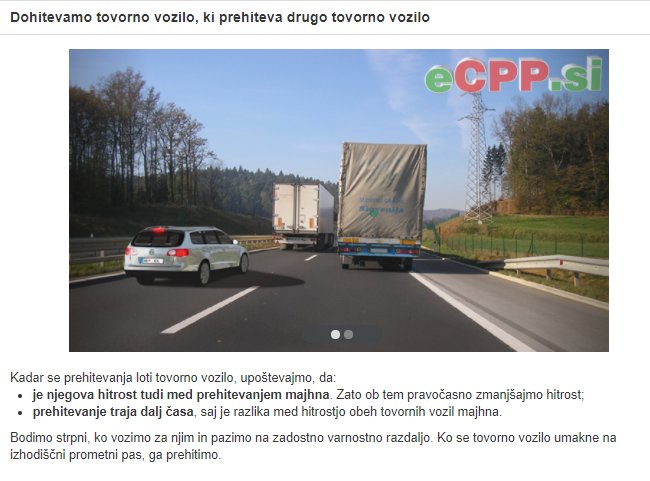 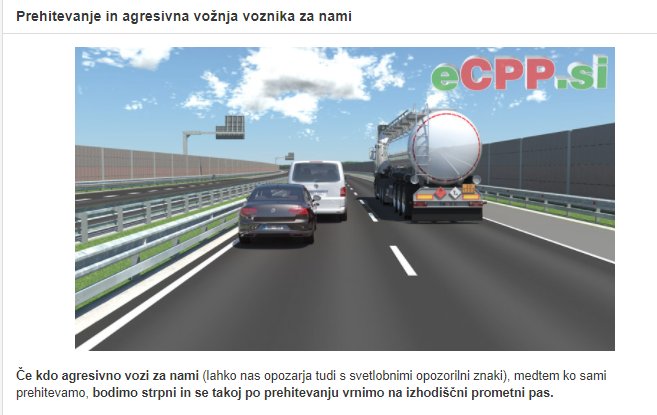 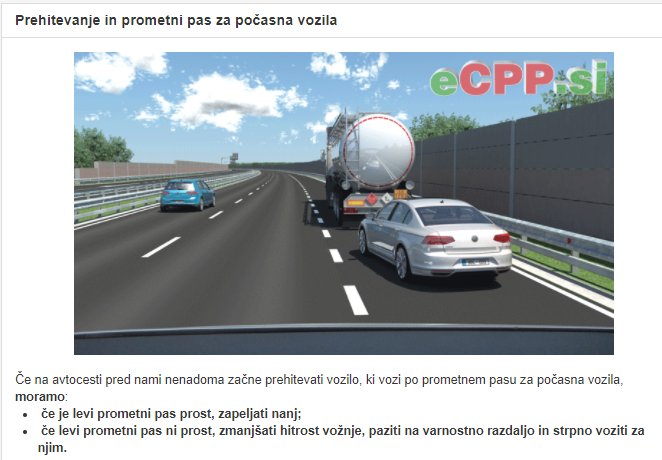 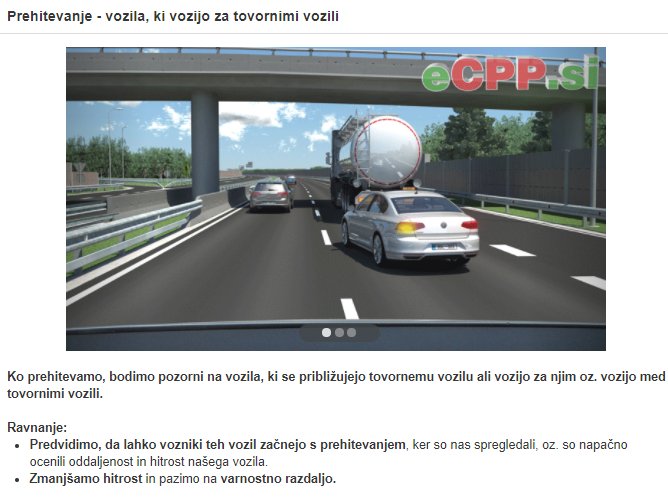 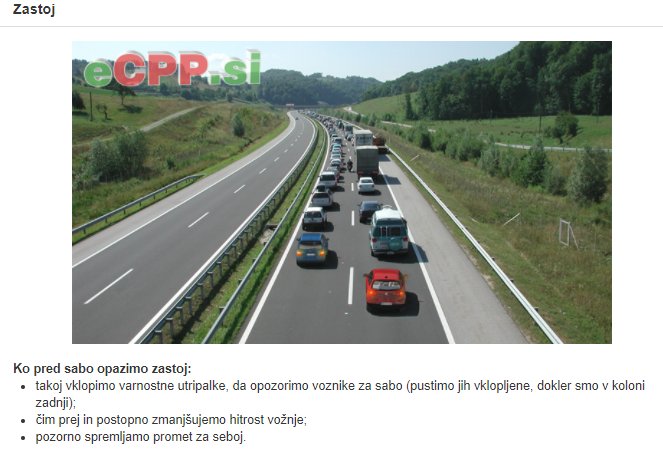 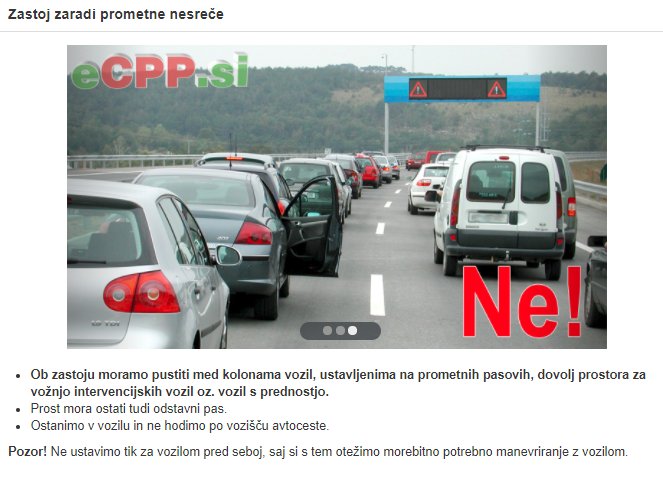 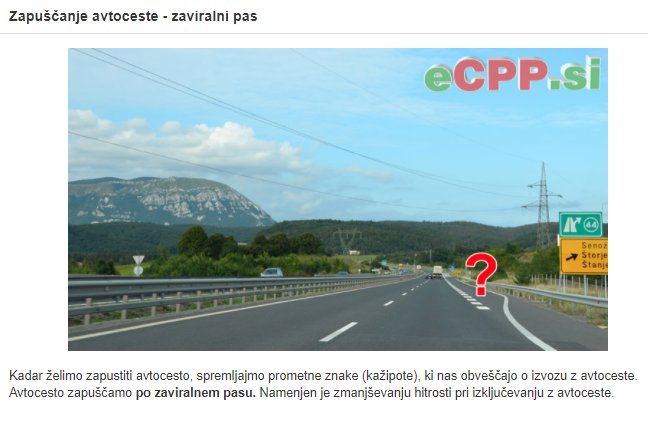 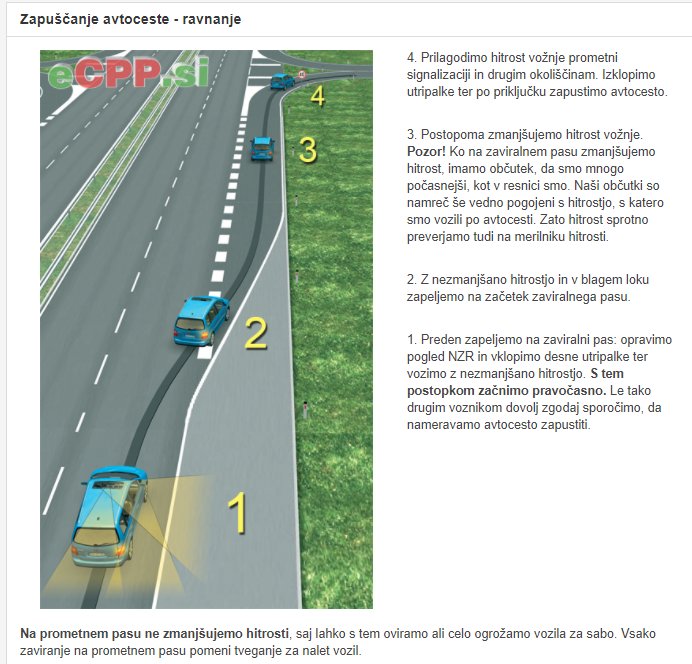 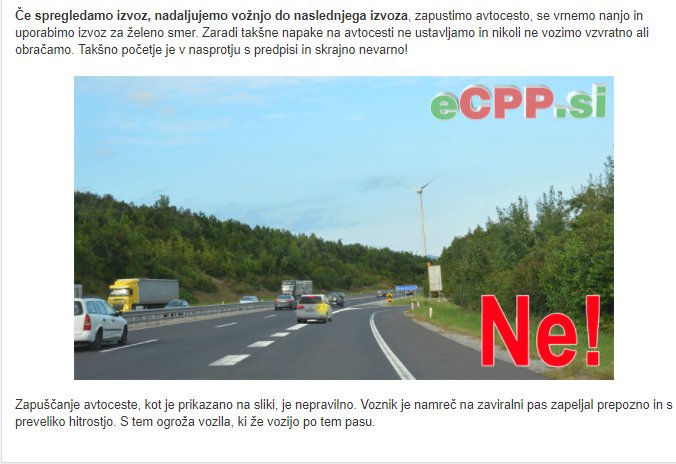 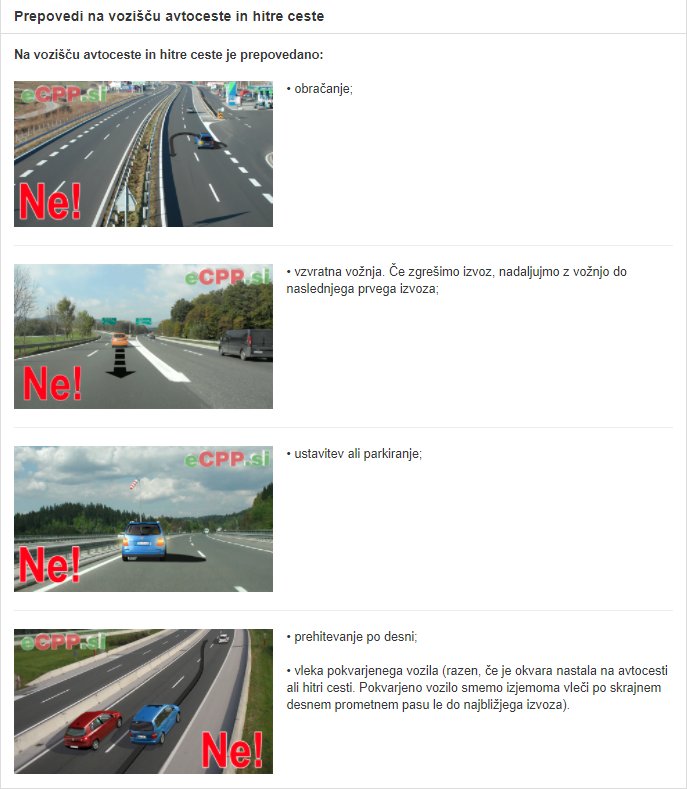 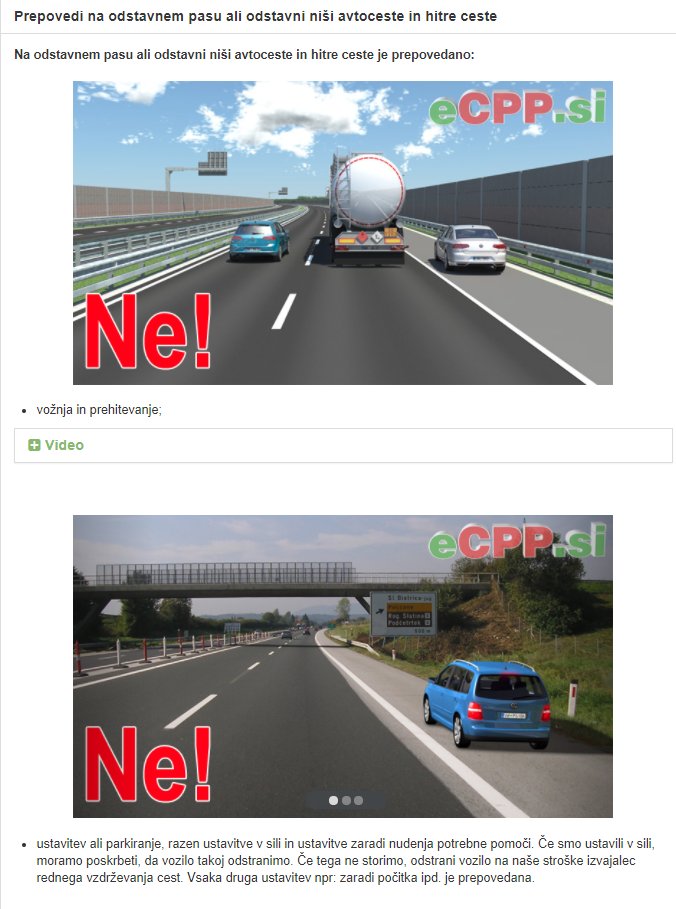 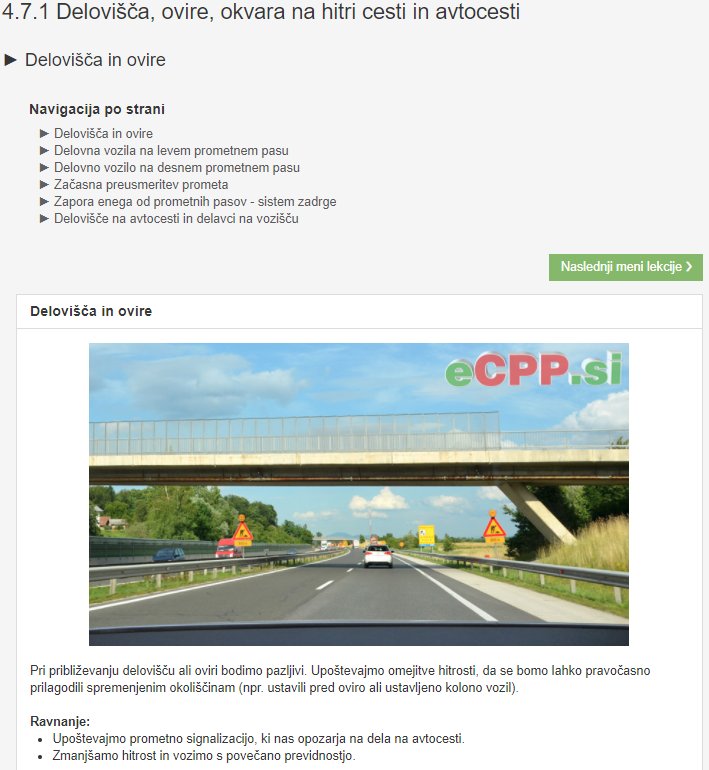 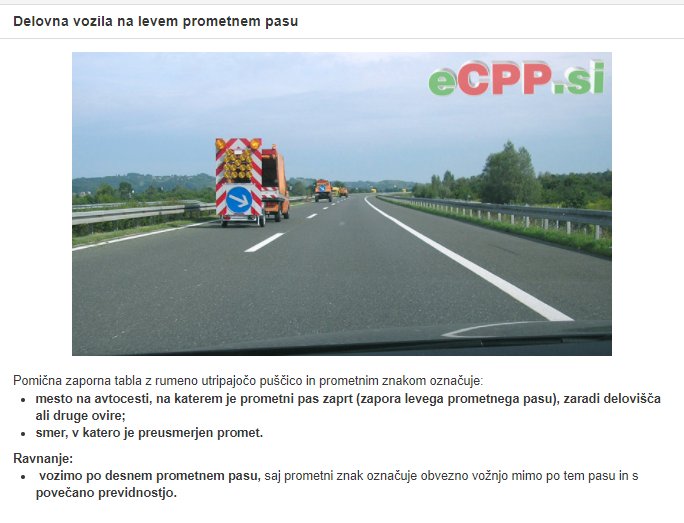 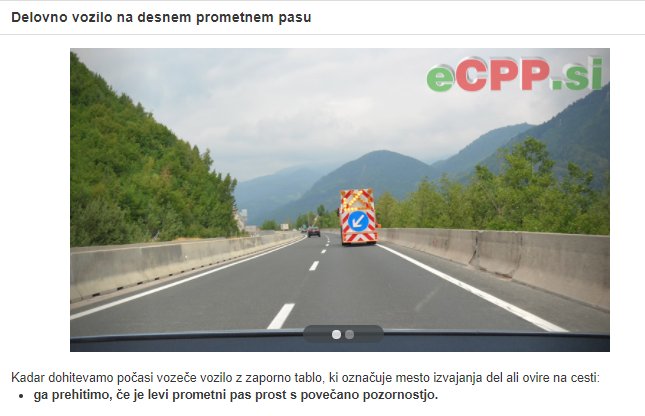 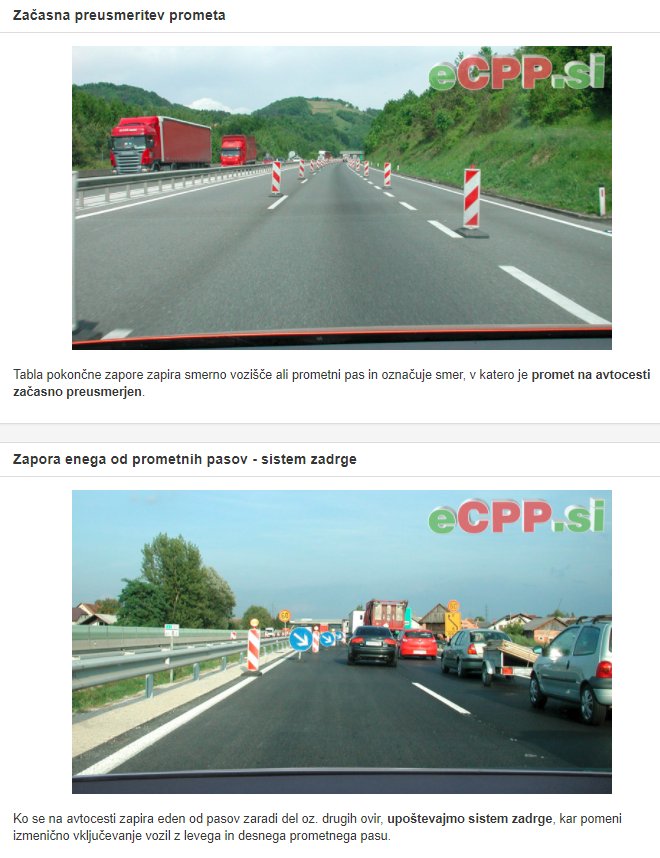 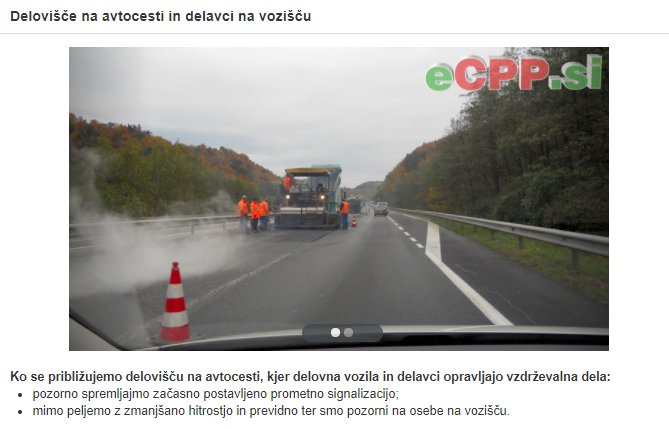 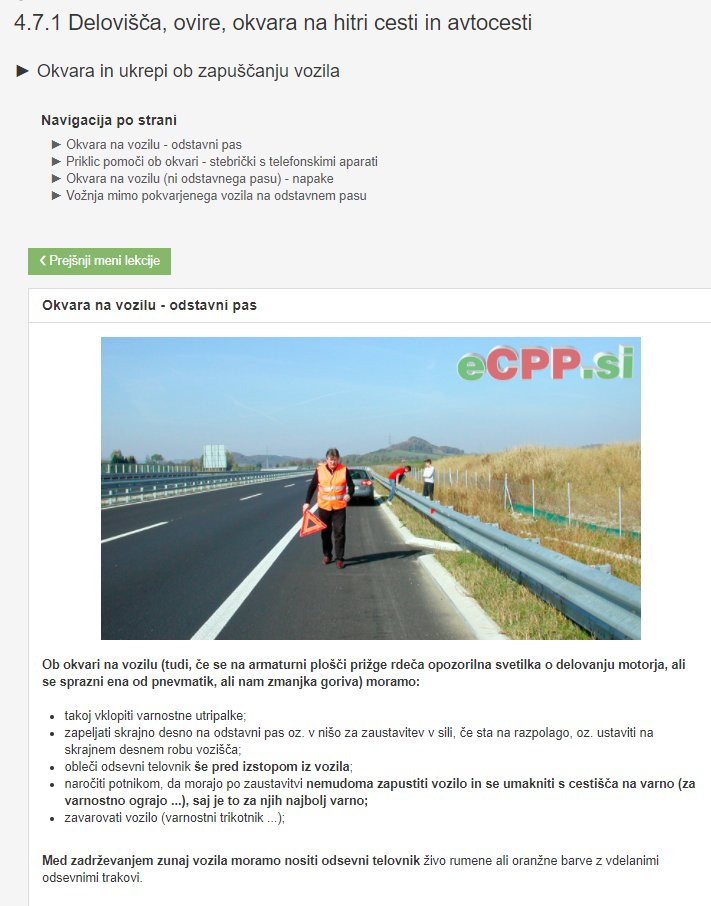 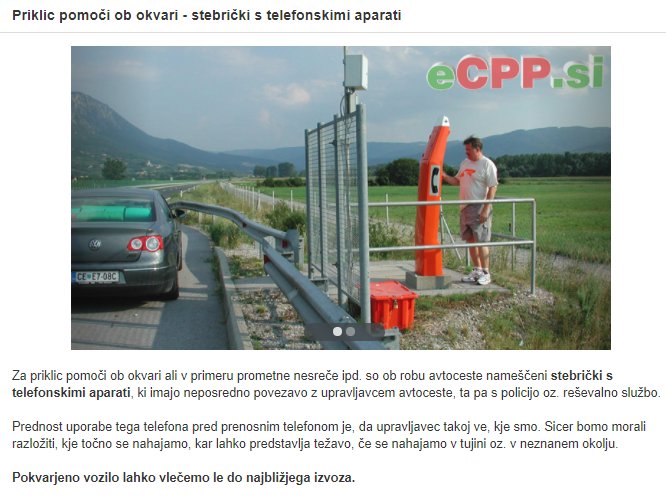 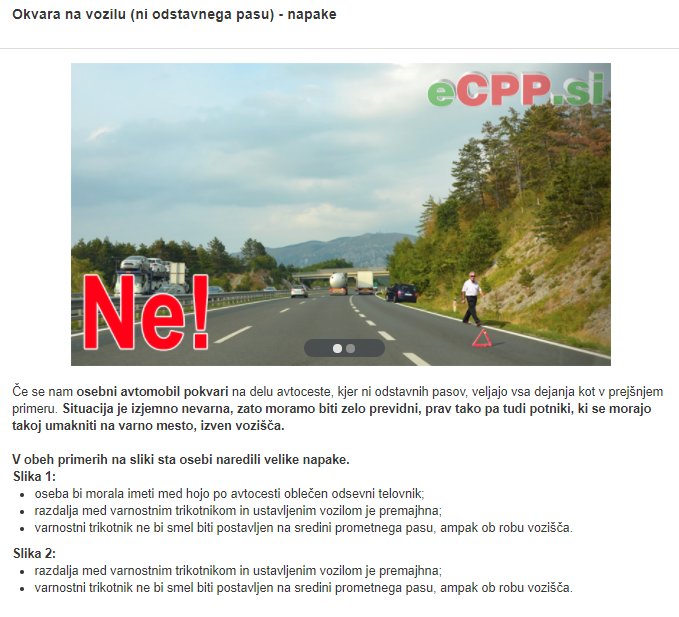 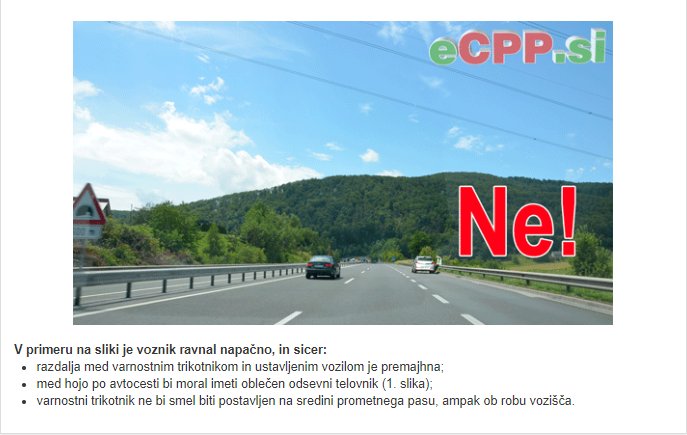 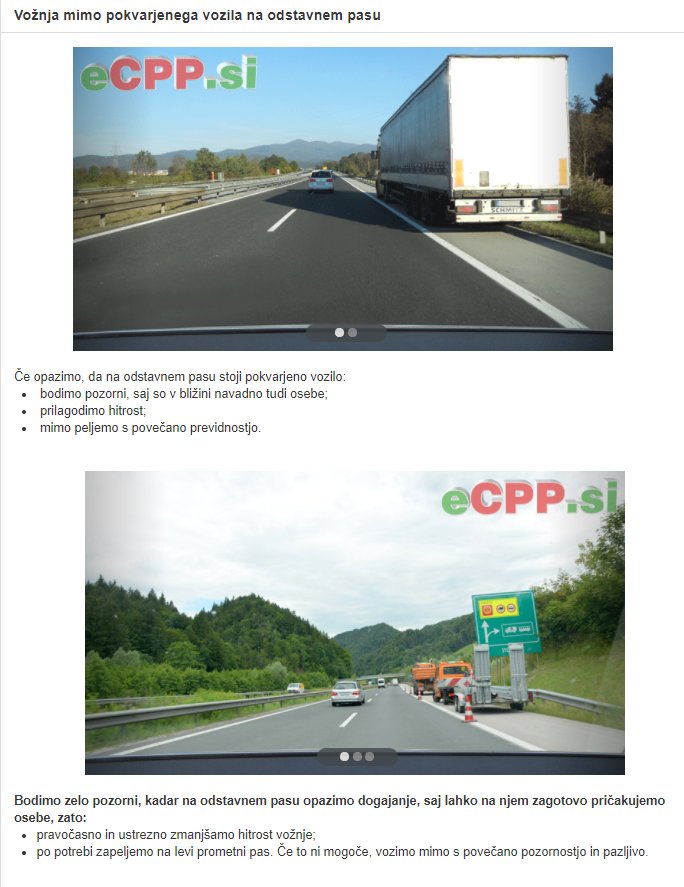 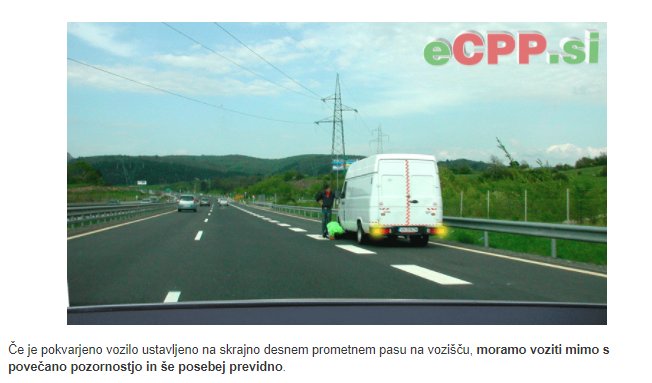 